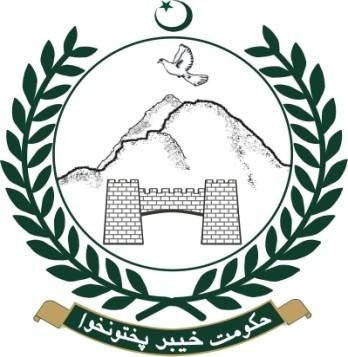 Government of Khyber Pakhtunkhwa Health DepartmentDirectorate General Health Services,Khyber Pakhtunkhwa, PeshawarREVISED Bid Solicitation Document (BSD)For National Competitive Bidding ForSELECTION AND RATE CONTRACTING OF DRUGS / MEDICINES, MEDICAL DEVICES, SURGICAL DISPOSABLES &NON-DRUG ITEMSFOR THE FINANCIAL YEARS 2023-24MEDICINE COORDINATION CELL (MCC)JUNE 2023PART ONE (UNCHANGEABLE)Instructions to Bidders (ITB)General Conditions of Contract (GCC)PrefaceThese Bidding Documents have been prepared for use by procuring agencies and their implementing agencies in the procurement of goods through National Competitive Bidding (NCBs) as well International Competitive Bidding (ICBs) vide 41(g) KPP Rules 2014.In order to simplify the preparation of bidding documents for each procurement, the Bidding Documents are grouped in two parts based on provisions which would remain the same for every procurement and that which are specific for each procurement. Provisions which are intended to be used unchanged are in Part one, which includes Section I, Instructions to Bidders, and Section II, General Conditions of Contract. Data and provisions specific to each procurement and contract are included in Part Two which is further organized into six sections.   Sections I, II, III, IV, and V, respectively contain Invitation for Bids; Bid Data Sheet; Special Conditions of Contract; Schedule of Requirements; Technical Specifications; and the forms to be used, while Section VI is about Sample Forms.This is Part one which is fixed and contains provisions which are to be used unchanged. Each section is prepared with notes intended only as information for the Procuring agency or the person drafting the bidding documents. They shall not be included in the final documents.Table of Contents - Part OnePart One - Section I. Instructions to BiddersNotes on the Instructions to BiddersThis section of the bidding documents provides the information necessary for bidders to prepare responsive bids, in accordance with the requirements of the Procuring agency. It also provides information on bid submission, opening, and evaluation, and on the award of contract.Part One Section I contains provisions that are to be used unchanged. Part Two Section II (Bid Data Sheet) consists of provisions that supplement, amend, or specify in detail information or requirements included in Part One Section I and which are specific to each procurement.Matters governing the performance of the Supplier, payments under the contract, or matters affecting the risks, rights, and obligations of the parties under the contract are not normally included in this section, but rather under Part one Section II, General Conditions of Contract, and/or Part Two Section III, Special Conditions of Contract. If duplication of a subject is inevitable in the other sections of the document prepared by the Procuring agency, care must be exercised to avoid contradictions between clauses dealing with the same matter.These Instructions to Bidders will not be part of the contract.Table of ClausesInstructions to BiddersA. IntroductionPart One - Section II.General Conditions of ContractNotes on the General Conditions of Contract (GCC)The General Conditions of Contract in Part One Section II, read in conjunction with the Special Conditions of Contract in Part Two Section III and other documents listed therein, should be a complete document expressing all the rights and obligations of the parties.The General Conditions of Contract herein shall not be altered. Any changes and complementary information, which may be needed, shall be introduced only through the Special Conditions of Contract in Part Two Section III.Table of ClausesGeneral Conditions of ContractGovernment of Khyber Pakhtunkhwa Health DepartmentDirectorate General Health Services,Khyber Pakhtunkhwa, PeshawarREVISEDBid Solicitation DocumentFor National Competitive Bidding ForSELECTION AND RATE CONTRACTING OF DRUGS / MEDICINES, MEDICAL DEVICES, SURGICAL DISPOSABLES &NON-DRUG ITEMSFOR THE FINANCIAL YEARS 2023-24MEDICINE COORDINATION CELL (MCC)JUNE 2023PART TWO (PROCUREMENT SPECIFIC PROVISIONS)Invitation for Bids (IFB)Bid Data Sheet (BDS)Special Conditions of Contract (SCC)Schedule of RequirementsTechnical SpecificationsSample FormsEligibilityPrefaceThese Bidding Documents have been prepared for use by procuring agencies in the procurement of Therapeutic goods through National Competitive Bidding (NCB).In order to simplify the preparation of bidding documents for each procurement, the Bidding Documents are grouped in two parts based on provisions which are fixed and that which are specific for each procurement. Provisions which are intended to be used unchanged are in Part one, which includes Section I, Instructions to Bidders, and Section II, General Conditions of Contract. Data and provisions specific to each procurement and contract are included in Part Two which includes Section II, Bid Data Sheet; Section III, Special Conditions of Contract; Section IV, Schedule of Requirements; Section V, Technical Specifications; and the forms to be used in Section I, Invitation for Bids, and Section VI, Sample Forms.This is Part Two and contains data and provisions specific to each procurement. Care should be taken to check the relevance of the provisions of the Bidding Documents against the requirements of the specific goods to be procured. The following general directions should be observed when using the documents. In addition, each section is prepared with notes intended only as information for the Procuring agency or the person drafting the bidding documents. They shall not be included in the final documents, except for the notes introducing Section VI, Forms, where the information is useful for the Bidder.Specific details, such as the “name of the Procuring agency” and “address for bid submission,” should be furnished in the Invitation for Bids, in the Bid Data Sheet, and in the Special Conditions of Contract. The final documents should contain neither blank spaces nor options.Amendments, if any, to the Instructions to Bidders and to the General Conditions of Contract should be made through the Bid Data Sheet and the Special Conditions of Contract, respectively.Footnotes or notes in italics included in the Invitation for Bids, Bid Data Sheet, Special Conditions of Contract, and in the Schedule of Requirements are not part of the text of the document, although they contain instructions that the Procuring agency should strictly follow. The final document should contain no footnotes.The criteria for bid evaluation and the various methods of evaluation in the Instructions to Bidders (Clauses 25.3 and 25.4, respectively) should be carefully reviewed. Only those that are selected to be used for the procurement in question should be retained and expanded, as required, in the Bid Data Sheet or in the Technical Specifications, as appropriate. The criteria that are not applicable should be deleted from the Bid Data Sheet.Clauses included in the Special Conditions of Contract are illustrative of the provisions that should be drafted specifically by the Procuring agency for each procurement.The forms provided in Section VI should be completed by the Bidder or the Supplier; the footnotes in these forms should remain, since they contain instructions which the Bidder or the Supplier should follow.PART TWO (CHANGEABLE PART)Table of ContentsPart TwoSection I. Invitation for BidsNotes on the Invitation for BidsThe Invitation for Bids (IFB) has been issued as an advertisement in leading newspapers of general circulation in the Province of Khyber Pakhtunkhwa as well as on the web site of the Khyber Pakhtunkhwa Public Procurement Regulatory Authority (KPPRA) (www.kppra.gov.pk), Health Department (www.healthkp.gov.pk) and (www.dghskp.gov.pk) by allowing at least fifteen days for NCB for bid preparation and submission.The Invitation for Bids provides information that enables interested bidders to decide whether to participate. Apart from the essential items listed in the Bid Solicitation Document (BSD), the Invitation for Bids also indicates the important bid evaluation criteria or qualification requirement (for example, a requirement for a minimum level of experience in manufacturing a similar type of goods for which the Invitation for Bids is issued) so that the bidders should give their best and final prices. For negotiation on price, KPPRA amendments notification No. SO (A)/FD/1-40/2022, KPPRA Rules 2014, dated 17-08-2022 will be followed, when required.The Invitation for Bids is incorporated into these Bid Solicitation Document (BSDs). The information contained in the Invitation for Bids (IFB) conforms to the bidding documents and in particular to the relevant information in the Bid Data Sheet.INVITATION FOR BIDSGOVERNMENT MEDICINE COORDINATION CELL, DIRECTORATE GENERAL HEALTH SERVICES, KHYBER PAKHTUNKHWA, PESHAWARSELECTION AND RATE CONTRACTING OF          MEDICINES,  DRUGS, MEDICAL DEVICES, SURGICAL DISPOSABLES & NON-DRUG ITEMS FOR THE FY 2023-24In compliance with the Khyber Pakhtunkhwa Public Procurement Regulatory Authority (KPPRA) Act, 2012 and KPPRA Rules, 2014, Government Medicine Coordination Cell (Govt. MCC), Directorate General Health Services (DGHS), Khyber Pakhtunkhwa, Warsak Road, Peshawar invite sealed bids from: Manufacturer/s and/or Importer/s of medicines / drugs authorized by the Goods Principal Manufacturer or producer for import/supply of the said quoted goods in Pakistan, registered as such with the Drug Regulatory Authority of Pakistan (DRAP) for the quoted item/s falling under The Drug Act 1976 & Rules framed there under; andManufacturer/s of Medical Devices in Pakistan, registered as such with the DRAP for the quoted item/s and regulated under the DRAP Act 2012 and the Rules framed thereunder; andImporter/s of Medical Devices, duly authorized by the goods Principal Manufacturer or producer to import / supply the said goods in Pakistan, as registered and regulated as such for the quoted item/s under the DRAP Act 2012 and Rules framed thereunder; andManufacturer/s of Non-Drug Items (NDIs) in Pakistan; and Importer/s of NDIs, duly authorized by the goods’ Principal Manufacturer or producer for import / supply of the said quoted goods in Pakistan.Manufacturer/s and/or Importer/s of various items interested to enter in this bidding competition must obtain separate application form from the office of the Directorate General Health Services (MCC), Old FATA Secretariat, Warsak Road Peshawar on any working day till Wednesday, 14th June 2023 .  At the time of submission of the bid, the original receipt of non-refundable cash payment of Pak Rupees One Thousand only (Rs. 1000/-) per application form shall be submitted with technical bid. Bid Solicitation Documents (BSDs) may be downloaded from the websites i.e. www.kppra.gov.pk, www.healthkp.gov.pk and www.dghskp.gov.pk.Bidding competition under this advertisement shall be conducted through Single Stage–Two Envelopes Bidding Procedure as per KPPRA Act 2012 and Rules framed there under. Under this procedure, the bidders should submit the bids in two sealed envelopes of technical and financial bids, each of which must bear on them the clearly written words 'Government MCC Technical Bid 2023-24' and 'Government MCC Financial Bid 2023-24' as well as the full and complete identification of the bidder along with its postal and email addresses and phone number/s on each of the respective envelope. Both these sealed and labeled envelopes should be placed inside another outer envelope of appropriate size which should also be sealed and should bear clearly written words “Bid for Govt. MCC FY 2023-24” along with the identification and contact details of the bidder.A Pre-bid meeting is scheduled to be held on Tuesday, 30th May, 2023 at 11:00 AM, iin   the Committee room of Directorate General Health Services, Khyber Pakhtunkhwa, Warsak Road Peshawar. The bidders shall thoroughly study the Bid Solicitation Documents before the Pre-Bid meeting and bring their queries / suggestions to the forum for clarification/understanding and the same     shall be submitted in written before the Pre-Bid meeting. In case of non-submission of hard copy on or before the pre-bid meeting day, the queries / suggestions shall not be considered / entertained.Bidders must submit sealed bids to the office of Directorate General Health Services (MCC office), Khyber Pakhtunkhwa, Warsak Road Peshawar on or before 10:30 AM (sharp), 15th June 2023 and shall be open on the same day i.e. Thursday, 15th June 2023  at 12:00 noon in the presence of bidders or their authorized representatives (who choose to attend the bids opening process) Any bids presented / submitted / received  later than this deadline shall not be considered and  shall be rejected without any further processing. Mandatory Bid Security / Earnest Money amounting to a flat rate of Rupees Three Million only (Rs.3,000,000/-) from each bidder in the shape of written Guarantee from a Schedule Bank/CDR, excluding Microfinance and Financial Institutions in the name of the Director General Health Services, Khyber Pakhtunkhwa is required to be submitted in original along with the Financial Bid within its sealed envelope and shall be from the account of the firm/manufacturer/importer. An affidavit stating the bid security shall be placed inside the sealed envelope of Technical Proposal. Ordinary crossed or open Cheques shall not be acceptable as Bid’s security. Quotation must be computer typed & printed; the Offered rate, and Maximum Retail Price (MRP) must be written both in words & figures. All pages of the submitted bid shall be signed, numbered, and duly stamped by the authorized person of the bidding entity as mentioned in the BSDs.The bidders are required to submit the unit prices of quoted items on the format as   prescribed for financial bid in the Bid Solicitation Documents.Quotations with cutting, erasing, and over-writing shall not be accepted to the extent of that particular quoted item. To facilitate the data entry during bids processing, all bidders are required to submit the quoted product list as per the prescribed proformas in the approved Bid Solicitation Documents for this bidding competition, in soft form in MS Excel format (and not on a CD, other software formats such as images (JPEG), and PDF) on a USB, duly labeled by a permanent marker with the name of bidder firm along with the words 'Government MCC FY 2023-24. The bidders must ensure that said USB is openable and readable. Moreover, in the same context, the bidders are also required to submit a hard copy of Tape bind booklet bid, having  table of contents (Indexing with proper page number and contents mentioned in the start of bid and each page of the submitted bid shall be properly numbered, signed and stamped by the authorized person of the bidding entity).Bidders offering Medical devices, Surgical Disposables, Cotton and Related Goods, & Non-Drug Items are required to submit their sample(s) of their quoted products to the office of Director General Health Services (MCC) in sufficient quantities for evaluation by the end-users on or before Thursday, 15th June 2023 at 12:00 noon.  Sample/s submitted after the due date shall not be accepted and the same item/s will be considered non- responsive.The Selection & Rate Contracting Committee or their authorized committee shall also collect quoted samples of Medical devices, Surgical Disposables, Cotton and Related Goods, & Non-Drug Items from open market for evaluation by the end-users / consultants / MCC experts etc. The Selection & Rate Contracting Committee of Government MCC Directorate General Health Services, Khyber Pakhtunkhwa reserves the right to reject   any or all the bids under Rule 47 (1) of KPPRA Rules, 2014.Director General Health Services Khyber       Pakhtunkhwa, Warsak Road, Peshawar  Tel No: 091-9210269 Section II. Bid Data SheetBID DATA SHEETSection III. Special Conditions of ContractNotes on the Special Conditions of ContractSimilar to the Bid Data Sheet in Section II, the clauses in this Section are intended to assist the Procuring agency in providing contract-specific information in relation to corresponding clauses in the General Conditions of Contract.The provisions of Section III complement the General Conditions of Contract included in Part one, Section II, specifying contractual requirements linked to the special circumstances of the Procuring agency, the Procuring agency’s country, the sector, and the Goods purchased. In preparing Section III, the following aspects should be checked:Information that complements provisions of Part one Section II must be incorporated.Amendments and/or supplements to provisions of Part one Section II, as necessitated by the circumstances of the specific purchase, must also be incorporated.Section III. Special Conditions of ContractTable of ClausesSpecial Conditions of ContractThe following Special Conditions of Contract shall supplement the General Conditions of Contract (GCC). Whenever there is a conflict, the provisions herein shall prevail over those in the General Conditions of Contract. The corresponding clause number of the GCC is indicated in parentheses.Definitions (GCC Clause 1)GCC 1.1 (c) The Goods are: Drugs / Medicines, Surgical Disposables, Medical Devices & Non- Drug Items (NDIs)GCC 1.1 (g) The Procuring Entity / Agency is: Director General Health Services, Khyber Pakhtunkhwa being the overall head of Government Medicine Coordination Cell (MCC) Health Department Government of Khyber Pakhtunkhwa; andThe Purchasing Agency/ies include: District Health Officers, Medical Superintendents, and other Heads of the Primary, Secondary and / or Tertiary Level Health Care Institutions in the Health Department, Government of Khyber Pakhtunkhwa, including health related projects and / or vertical programs and / or interventions of / by the Health Department, Khyber Pakhtunkhwa and Healthcare Facilities of the Prisons throughout Khyber Pakhtunkhwa.GCC 1.1 (i) The Supplier is: “the individual or firm supplying the Goods and Services under this Contract" and includes the following:Manufacturer/s and / or Importer/s of drugs / medicines authorized by the goods’ Principal Manufacturer or producer for import / supply of the said quoted goods in Pakistan, registered as such with the Drug Regulatory Authority of Pakistan (DRAP) for the quoted item/s falling under The Drug Act 1976 & Rules framed thereunder; andManufacturer/s of Medical Devices in Pakistan, registered as such with the DRAP for the quoted item/s and regulated under the DRAP Act 2012 and the Rules framed thereunder; andImporter/s of Medical Devices, duly authorized by the goods’ Principal Manufacturer or producer to import / supply the said goods in Pakistan, as registered and regulated as such for the quoted item/s under the DRAP Act 2012 and Rules framed thereunder; andManufacturer/s of Non-Drug Items (NDIs) in Pakistan; andImporter/s of NDIs, duly authorized by the goods’ Principal Manufacturer or producer for import / supply of the said quoted goods in Pakistan.GCC 1.1 (j)—The Project Site is:  Directorate General Health Services, (Govt. MCC) Warsak Road, Old Fata Secretariat Peshawar.Country of Origin (GCC Clause 3)All countries and territories as indicated in Part Two Section VI of the bidding documents, “Eligibility for the Provisions of Goods, Works, and Services in Government-Financed Procurement”.Standards (GCC Clause 4): As mentioned in GCC clause 4.1.Performance Security (GCC Clause-7)GCC 7.1— The amount of performance security, as a percentage of the Contract Price, shall be: Not Required.However, the bid security of Rs. 1,000,000/- from the successful bidders as received at the time of bids submission under GCC Clause 15, shall be retained by the Procuring Agency as Performance Security till the end of contract period and will be released back to successful bidders after the expiry of contract period, subject to the condition that all contractual obligations related to supplies are fulfilled. However, the warranty of the supplied goods, as issued by the Supplier under the clauses of contract agreement (Bid Form-6) and relevant applicable laws governing the nature of goods, e.g., the Drug Act 1976, The DRAP Act 2012 and rules framed there under shall remain in force and valid despite the discharge of Performance Security to the Supplier in accordance with GCC Clause-7 and 8.Inspections and Tests (GCC Clause 8 and in accordance with the clauses of contract with the Procuring Agency)GCC 8.1: Bidders offering Medical devices, Surgical Disposables, Cotton and Related Goods, & Non-Drug Items are required to submit their sample(s) of their quoted products to the office of Director General Health Services (MCC) in sufficient quantities for Evaluation and Examination by the MCC experts / End Users / Consultants etc not later than, the time and date communicated in advertisement / IFB. The Sample/s (Medical devices, Surgical Disposables, Cotton and Related Goods, & Non-Drug Items) submitted with non-formulary specifications and after the due date shall not be    accepted and the same item/s shall be considered non-responsive.Rejection of the quoted item/s (Medical devices, Surgical Disposables, Cotton and Related Goods, & Non-Drug Items) by the End-Users / Consultants / MCC Experts shall lead to disqualification of the said item/s. The Selection & Rate Contracting Committee or their authorized committee shall also collect quoted samples of Medical devices, Surgical Disposables, Cotton and Related Goods, & Non-Drug Items from open market for evaluation by the end-users / consultants / MCC experts etcIf the provided sample/s of the selected items is not in conformity with the schedule of requirementsspecification, the item/s shall be considered non-responsive and next best evaluated bid shall be consideredMoreover, after final approval / selection of items the successful bidders are bound to provide 05 Commercial packs of selected items, within 30 days of hoisting of approved list, to be kept as reference sample/retention sample, to check all supplies for conformity throughout the financial year. The samples shall not be returned, and no payment whatsoever shall be payable to bidder / Focal Person on this account in the name of price / transportation charges etc. or based on any other context or reason or argument.The Technical Evaluation shall be conducted by the Inspection Team/s of MCC expert/s so constituted by  the Selection and Rate Contracting Committee (S&RCC) or by Technical and Evaluation (T&E) Committee of the Government MCC to:Undertake examination of the original documents as mentioned in the Bid Cover Sheet (Bid Form- 1) of these BSDs, and the attested copies of which had been submitted by the bidder/s along with the technical bids; andUndertake the physical inspection of the relevant premises to verify the status of Current Good Manufacturing Practices (cGMP), and Good Storage Practices (GSP) Parameters for manufacturers and importers, as the case may be, for the quoted item/s as laid down in the Technical Evaluation Proformas (Section-V: Technical Specification of the Part-II of these BSDs); andExamine the original documents related to the fitness of the material of immediate container/s for storage and / or dispensing of the quoted drugs / medicines item/s, e.g., Certificate of Analysis, invoice, etc. of the material/s used in manufacturing of the immediate container of quoted drug / medicine item/s, including that of its stopper / lid / cap.The physical inspection of the manufacturers and importers, shall be intimated as a public notice on the official website of health department, Khyber Pakhtunkhwa and Authority, one week prior to the expected date of Physical inspection, and no individual notice/fixed date and time shall be served / communicated to the applicant bidders.The bidder shall be disqualified for competition if Inspection Team/s declare that the bidder did not meet the mandatory requirements for qualification at the time of inspection as mentioned in the approved Technical Evaluation Proforma in these BSDs for various categories of Suppliers.The technical and financial bid shall be in conformity to rule 39 (1) & (3) of the KPPRA Rules, any deviation from it, the bid shall be treated as non-responsive.Medical devices, Surgical Disposables, Cotton and Related Goods, & Non-Drug Items shall be examined and evaluated by End-Users / Consultants / MCC Experts of the S&RCC or T&E Committee of the Government MCC in a manner as deemed relevant and appropriate for the purpose by the said expert/s, and as laid down, or otherwise, in the applicable laws and Rules, for submission of technical report to the relevant forum/quarter for the needful. Rejection of the quoted item/s (Medical devices, Surgical Disposables, Cotton and Related Goods, & Non-Drug Items) by the End-Users / Consultants / MCC Experts of the S&RCC or T&E Committee of the Government MCC shall lead to disqualification of the said item/s. To fulfill the relevant clauses of the contract agreement (Bid Form-6 of these BSDs) for testing of supplied goods, all the successful bidders for Drugs/Medicine, Surgical Disposables, Medical Devices falling under the Drugs Act 1976, before signing the Contract Agreement (Bid Form-6) shall provide to the Procuring Agency, the Testing Method/s and Lab. protocols to test their quoted item/s in the Drugs Testing Laboratory Peshawar when sealed samples from the supplied stocks from health facilities will send by drug inspector/s as per Drug Act 1976, DRAP Act 2012 and rules frame thereunder. Any other appropriate method/arrangements may be adopted by the S&RCC and / T&E Committee or to assess and/or assure the quality of goods being purchased and / or supplied to the Procuring and / or Purchasing Agency/ies. GCC 8.2: The physical inspection of supplied stock by the inspection team so constituted for the purpose at the level of purchasing entity and, sampling for DTL testing / analysis of approved items as per Drug Act 1976, to conform to the laid down specifications before utilization, on the premises of purchasing entity, at the point of delivery, and/or at the Goods’ final destination, for ascertaining the quality and quantity. Packing (GCC Clause 9)The successful bidder shall make supplies of quoted item/s in accordance with the following:Provisions contained in the GCC Clause 9 of these BSDs; andRelevant clauses of contract agreement of Government MCC with the Supplier/s (Bid Form-6 of these BSDs – Rate Contract Agreement); andIn case of item/s falling in the category of drugs / medicines, the immediate container of drug / medicine shall comply with the official monograph requirements, as submitted by the bidder to the DRAP with the dossier at the time of registration of the said quoted item/s with the DRAP in accordance with applicable provisions contained in the prevailing laws and rules.Delivery and Documents (GCC Clause 10)Applicable Delivery Mode: Delivered Duty Paid (DDP) as per contract agreement of the successful bidder with the Procuring Agency.The Supplier shall provide the following documents to the Purchasing Agency:Copies of the Supplier’s invoice showing goods’ description, quantity, unit price, and total amount.Usual transport documents which the buyer may require to take the goods.Manufacturer’s / Importer's prescribed warranty certificate.The supplier shall be responsible to transport the item/s in a manner that the appropriate and required storage temperature is continuously and properly maintained during transportation from supplier till delivery to the Purchasing Agency/ies. In case of item/s requiring the maintenance of cold chain, the supplier shall be under obligation to provide valid and appropriate evidence to the Purchasing Agency to the effect that end to end cold chain of the supplied item/s has adequately been maintained during transportation of the said item/s to the Purchasing Agency/ies.Insurance (GCC Clause 11)GCC 11.1— The Goods supplied under the Contract shall be delivered duty paid (DDP) under which risk is transferred to the buyer after having been delivered, hence insurance coverage is sellers’ responsibility. Since the Insurance is seller’s responsibility, they may arrange appropriate coverage.Incidental Services (GCC Clause 13) Not applicable.Spare Parts (GCC Clause 14) Not Applicable.Warranty (GCC Clause 15)For goods belonging to the categories of Drugs/Medicines, Medical Devices, Surgical Disposables and Cotton related materials, and falling under the Drugs Act 1976 and / or the DRAP Act-2012 and Rules framed thereunder, the Supplier, in addition to the terms and conditions of the Rate Contract Agreement with Procuring Agency (Bid Form-6), shall provide warranty to the Purchasing Agency under all the relevant Section/s of applicable government laws and rules.In case of goods belonging to the categories of NDIs, the Supplier as per GCC Clause 15 and the clauses of Contract Agreement with the Procuring Agency (Bid Form-6), shall provide warranty to the Purchasing Agency for the duration as mentioned in GCC Clause-15 or till the expiry date of goods supplied, whichever is later.Payment (GCC Clause 16):GCC Clause 16 as well as under the terms and condition in Rate Contract Agreement (Bid Form-6) with the Procuring Agency.Payment shall be made in Pak. Rupees in accordance with the relevant government rules, regulations, and procedures.Prices (GCC Clause 17)The bidder shall not quote price/s of any item/s which is/are higher than the prices quoted by the bidder across the country to any entity procuring the quoted item/s through public funding.In case of Drugs/Medicines the bidder shall not quote the price more than the DRAP approved MRP of individual        quoted item/s.In case of Medical Devices, Surgical Disposables and NDIs, the bidder shall not quote the prices more than the prevailing market retail  price of the quoted item/s for bulk purchases.Liquidated Damages (GCC Clause 23)As in relevant clauses of the Rate Contract Agreement signed by the Supplier with the Procuring Agency.Disputes Resolution (GCC Clause 28)The dispute resolution mechanism to be applied will be pursuant to relevant clauses of Rate Contract Agreement (Bid Form-6) between the Supplier and the Procuring Agency.If at all required, the jurisdiction of Court shall be of Peshawar, Khyber Pakhtunkhwa.Governing Language (GCC Clause 29)The Governing Language shall be: English.For various item/s related to drug / medicine category, the language of official Monograph of the quoted drug / medicine item/s, as registered with the DRAP, shall be acceptable for the bidding process.Applicable Law (GCC Clause 30)The Contract shall be interpreted in accordance with all the relevant laws of Islamic Republic of Pakistan which include, but not limited to, the following legislations:The KPPRA Act, 2012.The KPPRA Rules, 2014.The Drugs Act, 1976 and Rules framed thereunder.The DRAP Act, 2012 and Rules framed thereunder.The General Financial Rules of the Government of Khyber Pakhtunkhwa and all the relevant laws, rules and regulations pertaining to budgeting and financial management of public funds.The Employment of Children (ECA) Act, 1991.The Bonded Labor System (Abolition) Act, of 1992.The Factories Act, 1934The Contract Act, 1872The Companies Ordinance, 1984 / amended Companies Act, 2017Notices (GCC Clause 31)GCC 31.1—Procuring Agency address for notice purposes:Office of the Director General Health Services Directorate General Health Services, Khyber Pakhtunkhwa,Warsak road, old FATA Secretariat Peshawar.Tel: 091-9210269Email Supplier’s address for notice purposes: As mentioned in their bidding documentsDuties & Taxes (GCC clause 32)The Unit price quoted by the bidder shall be: inclusive of all applicable duties and taxes.List of AbbreviationsSection V. Technical SpecificationsTechnical Evaluation Criteria for Drugs / Medicines, Medical Devices, Surgical Disposables and Non-Drug Items (NDIs)(Maximum Allocable Marks Score for Technical Evaluation = 70 Marks)NOTE:For further details of evaluation criteria and marking scheme, please see relevant proformas for technical evaluation of these BSDs.SYSTEM BREAKING  /  DISQUALIFICATION POINTS	IN	TECHNICAL EVALUATION CRITERIA:These system breaking / disqualification points mentioned in this section are in addition to the provision of mandatory documents, as elaborated in Bid Cover Sheet (Bid Form-1).During technical evaluation of the quoted bids, bidders may stand disqualified if the Scrutiny Committee for bids evaluation and /or Inspection Team/s find and declare any of the shortcoming/s related to the documents and/or manufacturing units and / or the premises of the manufacturers and /or Importers regardless of completion / fulfillment or otherwise of any terms and conditions, criteria and /or codal formalities.The technical & financial evaluation system for Govt: MCC bids for the FY 2023-24 comprises Nine different evaluation proformas (Section V. Technical Specifications) each having system breaking points and non-compliance of any of these system breaking parameters on part of bidder shall lead to disqualification of firm and /or quoted item/s, whatever the case may be.Further details of system breaking points / issues for various categories of items are as follows:Manufacturer of General Drugs/Medicines, I/V Fluids, Powdered Injectable Drugs, and Biological Products:Availability of calibrated equipment for analysis of quoted items along with validated methods of testing of the quoted items and adherence to good laboratory practices (GLP) in all labs + Functional Stability Chamber (Both Accelerated and Real Time)(as in Schedule B of DRAP) (Evaluated at the time of inspection by the MCC expert/s, as non- availability or non-functioning of stability chambers and/or non- adherence to GLP as per schedule-B shall lead to disqualification of the firm).Raw material, In-process and Finished good storage (as in Schedule B of DRAP) (as evaluated at the time of inspection by the MCC expert/s). Non-adherence to GSP shall lead to disqualification of the firm.Adherence to cGMP guidelines, (as in Schedule-B of DRAP), in area / section of the quoted product (s). Non-compliance to cGMP guidelines shall lead to disqualification the firm).Adequate availability of qualified & relevant Human Resource as per the requirements mentioned in schedule-B of DRAP (Certified by the senior executive of the firm & evaluated by MCC expert/s at the time of inspection, Non-availability shall lead to disqualification of the section/sor firm).Availability of Functional and validated HVAC, with all relevant equipment, testing, logs. (As evaluated by the MCC expert/s at the time of inspection). Non-availability or non-functionality of the HVAC system and/or testing and/or logs, shall lead to Disqualification of the firm.Importers of General Drugs/Medicines, I/V Fluids, Powdered Injectable Drugs and Biological products:Valid cGMP/ Certificate of Pharmaceutical Product (COPP)/ Certificate of Medicinal Product (COMP) of the Principal Manufacturer for the quoted item/s as issued by relevant authority of the country of origin of the quoted imported good/s, in case of CE Mark / Quality assurance certificate/Quality Control Certificate of the Principal Manufacturer for the quoted item/s, shall be issued by conformity assessment bodies enlisted in NANDO database under the relevant European Directive for medical devices of European Union (duly attested from the Embassy / High Commission / Consulate (as the case may be) of the country of origin/ or certificate issuing country, in Pakistan or Pakistani Embassy / High Commission / Consulate (as the case may be) in the country of origin / or certificate issuing country of the quoted good/s). Certificate on company's own letter head shall not be acceptable. Non provision of the certificate shall lead to disqualification of the firm.Availability of minimum 40% inventory of the total import of the quoted item/s during last one year (certificate to the effect duly signed by the senior executive of the firm & evaluated by the MCC expert/s).Non availability of the 40% stock at the warehouse at the time of inspection of the importer shall lead to disqualification of the quoted item/s / firm)Adherence to Good storage practices (GSP) for storage of finished goods. Functional and effective Air-conditioning & Ventilation System and effective cold chain (thermo-labile drugs). Non-adherence to GSP, as evaluated by the MCC expert/s at the time of inspection shall lead to Disqualification of the firm.Adequate availability of qualified, (Presence of Category-A Pharmacist/s is/are mandatory), & relevant Human Resource (Certified by the senior executive of the firm & evaluated / confirmed by MCC expert/s at the time of inspection as non-compliance to this parameter shall lead to disqualification of the firm).Valid Free Sale Certificate for the quoted item/s as issued by relevant authority of the country of origin of the quoted imported good/s (duly attested from the Embassy / High Commission / Consulate (as the case may be) of the country of origin in Pakistan or Pakistani Embassy / High Commission / Consulate (as the case may be) in the country of origin of the quoted good/s). Non provision of this document shall lead to disqualification of the firm.Valid cGMP (attested from the embassy of the country of origin in Pakistan or Pakistani embassy in the country of origin) in original andValid Free sale certificate for the quoted item/s duly attested by the Pakistani embassy in the country of origin of quoted item/s or embassy of the country of origin in Pakistan in original shall be provided to the Inspection team at the time of inspection.Manufacturer/s of Medical Devices, Surgical Disposables and Sutures (excluding Cardiac Stents):Valid cGMP certificate issued by DRAP.Adherence to Good Storage practices (GSP) for Raw material, In- process and Finished Goods (as evaluated at the time of inspection by the MCC expert/s). Nonadherence to GSP shall lead to disqualification of the firm.Adherence to Current Good Manufacturing Practices (cGMP) in line with the DRAP regulations. (to be evaluated by the MCC expert/s at the time of inspection, Noncompliance to cGMP shall lead to disqualification of the  firm)Availability of, Functional and validated HVAC, with all relevant equipment, testing, and logs. (As evaluated by the MCC expert/s at the time of inspection). Non-availability or non-functionality of the HVAC system and/or testing, and logs shall lead to Disqualification of the firm.Adequate availability of qualified & relevant Human Resource as per the requirements laid down in DRAP regulations. (Certified by the senior executive of the firm & evaluated by MCC expert/s at the time of inspection, non-availability shall lead to disqualification of the firm).Samples of devices will be Evaluated & Examined by the panel of End-Users / Consultants / MCC Experts and the quoted items/s shall be disqualified for further competition on their adverse report.  Importer/s of Medical Devices, Surgical Disposables and Sutures (excluding Cardiac Stents):Valid cGMP/ Certificate of Pharmaceutical Product (COPP)/ Certificate of Medicinal Product (COMP) of the Principal Manufacturer for the quoted item/s as issued by relevant authority of the country of origin of the quoted imported good/s, in case of CE Mark / Quality assurance certificate/Quality Control Certificate of the Principal Manufacturer for the quoted item/s, shall be issued by conformity assessment bodies enlisted in NANDO database under the relevant European Directive for medical devices of European Union (duly attested from the Embassy / High Commission / Consulate (as the case may be) of the country of origin/ or certificate issuing country, in Pakistan or Pakistani Embassy / High Commission / Consulate (as the case may be) in the country of origin / or certificate issuing country of the quoted good/s). Certificate on company's own letter head shall not be acceptable. Non provision of the certificate shall lead to disqualification of the firm.(In case of non-applicability of the above-mentioned certificates for Adhesive Tape (Non Sterile) only, provision of EC-Declaration of conformity from the principal manufacturer (duly attested from theEmbassy / High Commission / Consulate (as the case may be) of the country of origin in Pakistan or Pakistani Embassy / High Commission / Consulate (as the case may be) in the country of origin of the quoted good/s is mandatory).Availability of minimum 40% inventory of the total import of the quoted item/s during last one year (certificate to the effect duly signed by the senior executive of the firm & evaluated by the MCC expert/s). Non availability of the 40% stock at the time of inspection at the warehouse at the time of inspection of the importer shall lead to disqualification of the quoted item / firm)Adherence to Good Storage Practices (GSP) for finished goods storage of the quoted item/s. Non adherence to GSP, as evaluated by the MCC expert/s at the time of inspection shall lead to Disqualification of the firmAdequate availability of qualified, (Presence of Category-A Pharmacist/s is / are mandatory), & relevant Human Resource (Certified by the senior executive of the firm & evaluated / confirmed by MCC expert/s at the time of inspection as non-compliance to this parameter shall lead to disqualification of the firm).Valid Free Sale Certificate for the quoted item/s as issued by relevant authority of the country of origin of the quoted imported good/s (duly attested from the Embassy / High Commission / Consulate (as the case may be) of the country of origin in Pakistan or Pakistani Embassy / High Commission / Consulate (as the case may be) in the country of origin of the quoted good/s). Non provision of this document shall lead to disqualification of the firm.Samples of devices will be Evaluated & Examined by the panel of End-Users / Consultants / MCC Experts and the quoted items/s shall be disqualified for further competition on their adverse reportValid cGMP /Quality Control /Quality Assurance Certificate (attested from the embassy of the country of origin in Pakistan or Pakistani embassy in the country of origin) in original and Valid Free sale certificate for the quoted item/s duly attested by the Pakistani embassy in the country of origin of quoted item/s or embassy of the country of origin in Pakistan in original shall be provided to the Inspection team at the time of inspection.Manufacturer/s of Cotton & Related Goods:Functional and effective Air-conditioning & Ventilation System as per the requirements laid down by DRAP (Evaluated by the MCC expert/s at the time of inspection, Non functionality of the Air Conditioning & Ventilation system in specified section shall lead to disqualification of the section or firm)Adequate availability of equipment / instruments in QC labs performing relevant official tests as well as compliance to Good laboratory practices (GLP) in all Labs and Current Good Manufacturing Practices (cGMP) throughout the production facility. (Evaluated by the MCC expert/s at the time of inspection, Non availability of adequate and appropriate equipment / instruments and non-compliance to GLP , cGMP shall lead to disqualification of the firm)Appropriate storage of raw material, in process and finished goods with compliance to Good storage practices (GSP) (To be evaluated by the MCC expert/s at the time of inspection, Noncompliance to GSP shall lead to disqualification of the firm).Adequate availability of qualified & relevant Human Resource as per the requirements laid down in DRAP regulations. (Certified by the senior executive of the firm & evaluated by MCC expert/s at the time of inspection, Non-availability shall lead to disqualification of the firm).Samples of devices will be Evaluated & Examined by the panel of End-Users / Consultants / MCC Experts and the quoted items/s shall be disqualified for further competition on their adverse report.Importer/s of Cotton & Related Goods:Valid cGMP/ Certificate of Pharmaceutical Product (COPP)/ Certificate of Medicinal Product (COMP) of the Principal Manufacturer for the quoted item/s as issued by relevant authority of the country of origin of the quoted imported good/s, in case of CE Mark / Quality assurance certificate/Quality Control Certificate of the Principal Manufacturer for the quoted item/s, shall be issued by conformity assessment bodies enlisted in NANDO database under the relevant European Directive for medical devices of European Union (duly attested from the Embassy / High Commission / Consulate (as the case may be) of the country of origin/ or certificate issuing country, in Pakistan or Pakistani Embassy / High Commission / Consulate (as the case may be) in the country of origin / or certificate issuing country of the quoted good/s). Certificate on company's own letter head shall not be acceptable. Non provision of the certificate shall lead to disqualification of the firm.Availability of minimum 40% inventory of the total import of the quoted item/s during last one year (certificate to the effect duly signed by the senior executive of the firm & evaluated by the MCC expert/s). Non availability of the 40% stock at the warehouse at the time of inspection of the importer shall lead to disqualification of the quoted item/s / firm)Adherence to Good Storage Practices (GSP) for finished goods storage of the quoted item/s. Nonadherence to GSP, as evaluated by the MCC expert/s at the time of inspection shall lead to Disqualification of the firm.Adequate availability of qualified & relevant Human Resource (Presence of Category-A Pharmacist/s is/are mandatory) (Certified by the senior executive of the firm & evaluated / confirmed by MCC expert/s at the time of inspection as non-compliance to this parameter shall lead to disqualification of the firm).Valid Free Sale Certificate for the quoted item/s as issued by relevant authority of the country of origin of the quoted imported good/s (dulyattested from the Embassy / High Commission / Consulate (as the case may be) of the country of origin in Pakistan or Pakistani Embassy / High Commission / Consulate (as the case may be) in the country of origin of the quoted good/s). Non provision of this document shall lead to disqualification of the firm.Samples of devices will be Evaluated & Examined by the panel of End-Users / Consultants / MCC Experts and the quoted items/s shall be disqualified for further competition on their adverse reportValid cGMP /Quality Control /CE Mark/Quality Assurance Certificate/COPP/COMP (attested from the embassy of the country of origin in Pakistan or Pakistani embassy in the country of origin) in original and Valid Free sale certificate for the quoted item/s duly attested by the Pakistani embassy in the country of origin of quoted item/s or embassy of the country of origin in Pakistan in original shall be provided to the Inspection team at the time of inspection.Manufacturers of Non-Drug Items:Adherence to Good Storage practices (GSP) for Raw material, In-process and Finished Goods (as evaluated at the time of inspection by the MCC expert/s). Nonadherence to GSP shall lead to disqualification of the firm. Adherence to Good Manufacturing Practices (cGMP) in line with the DRAP regulations (to be evaluated by the MCC expert/s, Non-compliance to cGMP shall lead to disqualification of the firm).Adherence to Current Good Manufacturing Practices in line with the DRAP regulations (to be evaluated by the MCC expert/s, Noncompliance to cGMP shall lead to disqualification of the firm.Availability of, Functional and validated HVAC, with all relevant equipment, testing, and logs.(As evaluated by the MCC expert/s at the time of inspection). Non-availability or non-functionality of the HVAC system and/or testing, and logs shall lead to Disqualification of the firm.Adequate availability of qualified & relevant Human Resource as per the requirements laid down in DRAP regulations. (Certified by the senior executive of the firm & evaluated by MCC expert/s at the time of inspection, Non-availability shall lead to disqualification of the  firm.Samples of devices will be Evaluated & Examined by the panel of End-Users / Consultants / MCC Experts and the quoted items/s shall be disqualified for further competition on their adverse report.Importer/s of Non-Drug Items:Valid cGMP/ Certificate of Pharmaceutical Product (COPP)/ Certificate of Medicinal Product (COMP) of the Principal Manufacturer for the quoted item/s as issued by relevant authority of the country of origin of the quoted imported good/s, in case of CE Mark / Quality assurance certificate/Quality Control Certificate of the Principal Manufacturer for the quoted item/s, shall be issued by conformity assessment bodiesenlisted in NANDO database under the relevant European Directive for medical devices of European Union (duly attested from the Embassy / High Commission / Consulate (as the case may be) of the country of origin/ or certificate issuing country, in Pakistan or Pakistani Embassy / High Commission / Consulate (as the case may be) in the country of origin / or certificate issuing country of the quoted good/s). Certificate on company's own letter head shall not be acceptable. Non provision of the certificate shall lead to disqualification of the firm.(In case of non-applicability of the above-mentioned certificates for Examination Gloves (Non-Sterile) only, provision of EC-Declaration of conformity from the principal manufacturer (duly attested from the Embassy / High Commission / Consulate (as the case may be) of the country of origin in Pakistan or Pakistani Embassy / High Commission / Consulate (as the case may be) in the country of origin of the quoted good/s is mandatory).Availability of minimum 40% inventory of the total import of the quoted item/s during last one year (certificate to the effect duly signed by the senior executive of the firm & evaluated by the MCC expert/s). Non availability of the 40% stock at the warehouse at the time of inspection of the importer shall lead to disqualification of the quoted item/s and/or firm)Adherence to Good Storage Practices (GSP) for finished goods storage of the quoted item/s. Nonadherence to GSP, as evaluated by the MCC expert/s at the time of inspection shall lead to Disqualification of the firm.Adequate availability of qualified & relevant Human Resource (presence of Category-A pharmacist/s is/are mandatory) as per the requirements laid down in DRAP regulations. (Certified by the senior executive of the firm & evaluated / confirmed by MCC expert/s at the time of inspection as non-compliance to this parameter shall lead to disqualification of the firm).Valid Free Sale Certificate for the quoted item/s as issued by relevant authority of the country of origin of the quoted imported good/s (duly attested from the Embassy / High Commission / Consulate (as the case may be) of the country of origin in Pakistan or Pakistani Embassy / High Commission / Consulate (as the case may be) in the country of origin of the quoted good/s). Non provision of this document shall lead to disqualification of the firm.Samples of devices will be Evaluated & Examined by the panel of End-Users / Consultants / MCC Experts and the quoted items/s shall be disqualified for further competition on their adverse reportValid cGMP / Quality Control Certificate/Quality Assurance Certificate/ Certificate of Pharmaceutical Product (COPP)/ Certificate of Medicinal Product (COMP) of the Principal Manufacturer (attested from the embassy of the country of origin in Pakistan or Pakistani embassy in the country of origin) in original and Valid Free sale certificate for the quoted item/s duly attested by the Pakistani embassyin the country of origin of quoted item/s or embassy of the country of origin in Pakistan in original shall be provided to the Inspection team at the time of inspection.Importer/s of Medical Devices (Cardiac Stents)Valid cGMP/ Certificate of Pharmaceutical Product (COPP)/ Certificate of Medicinal Product (COMP) of the Principal Manufacturer for the quoted item/s as issued by relevant authority of the country of origin of the quoted imported good/s, in case of CE Mark / Quality assurance certificate/Quality Control Certificate of the Principal Manufacturer for the quoted item/s, shall be issued by conformity assessment bodies enlisted in NANDO database under the relevant European Directive for medical devices of European Union (duly attested from the Embassy / High Commission / Consulate (as the case may be) of the country of origin/ or certificate issuing country, in Pakistan or Pakistani Embassy / High Commission / Consulate (as the case may be) in the country of origin / or certificate issuing country of the quoted good/s). Certificate on company's own letter head shall not be acceptable. Non provision of the certificate shall lead to disqualification of the firm.Valid certification of US Food and Drug Administration (US FDA) of quoted item/s & Valid permission for sale/import of the quoted item/s in the US market (duly attested by senior executive of the firm). Non-provision of any of these certificates shall lead to disqualification of the quoted item/s.Availability of minimum 40% inventory of the total import of the quoted item/s during last one year (certificate to the effect duly signed by the senior executive of the firm & evaluated by the MCC expert/s). Non availability of the 40% stock at the warehouse at the time of inspection of the importer shall lead to disqualification of the quoted item/s / firm).Adherence to Good Storage Practices (GSP) for finished goods storage of the quoted item/s. Non adherence to GSP, as evaluated by the MCC expert/s at the time of inspection shall lead to Disqualification of the firm.Adequate availability of qualified, (Presence of Category-A Pharmacist/s is/are mandatory), & relevant Human Resource (Certified by the senior executive of the firm & evaluated / confirmed by MCC expert/s at the time of inspection as non-compliance to this parameter shall lead to disqualification of the firm).Valid Free Sale Certificate for the quoted item/s as issued by relevant authority of the country of origin of the quoted imported good/s (duly attested from the Embassy / High Commission / Consulate (as the case may be) of the country of origin in Pakistan or Pakistani Embassy / High Commission / Consulate (as the case may be) in the country of origin of the quoted good/s). Non provision of this document shall lead todisqualification of the firm.Samples of devices will be Evaluated & Examined by the panel of End-Users / Consultants / MCC Experts and the quoted items/s shall be disqualified for further competition on their adverse report.Valid cGMP / CE Mark / Quality Control / Quality Assurance Certificate of the Principal Manufacturer for the quoted item/s as issued by relevant authority of the country of origin of the quoted imported good/s (duly attested from the Embassy / High Commission / Consulate (as the case may be) of the country of origin in Pakistan or Pakistani Embassy / High Commission / Consulate (as the case may be) in the country of origin of the quoted good/s) in original and Valid Free sale certificate for the quoted item/s duly attested by the Pakistani embassy in the country of origin of quoted item/s or embassy of the country of origin in Pakistan in original, and Valid permission of sale or import of quoted item/s for sale in the US open market in original shall be provided to the Inspection team at the time of inspection.Section V. Technical Specifications (Continued) Financial Evaluation and Scoring System for Bids (Maximum Allocable Marks Score = 30 marks)The financial bids of technically qualified bidders will be opened publicly at the time to be announced by the Procuring Agency and the financial bids found technically non-responsive shall be returned un-opened to the respective Bidders.Total Allocable marks for Technical Proposal = 70 Total Allocable marks in Financial Proposal = 30Total Combined Allocable Score for individual bids = Marks obtained in Technical Evaluation+ Marks obtained in Financial Evaluation = 100Scoring Methodology:Contract will be awarded to the best evaluated firm whose product ranks highest in the Combined Evaluation scoring calculated through the Marks awarded to Technical Proposal and Financial Proposal as stated in the Bid Data Sheet of these BSDs.The Evaluation Methodology is a combination of non-price factors (in Technical Criteria) and price factor (in Financial Criteria); and each having points as elaborated in the evaluation proformas provided in these BSDs.As evident from allocable score above and because of the importance and complexities/sensitivities in the field of procurement and use of Drugs and other products related to human lives and health, this Methodology puts greater emphasis on non-price factors like high quality of the product derived from excellent-grade raw material, stringent product certifications, international best pharmaceutical quality control practices in laboratories, Pharmaco-vigilance systems for Drug safety reporting and monitoring; and the most efficient industrial processes in the manufacturing premises.Procedure for the Marks Scoring: Marks will be awarded or otherwise for various technical parameters to each quoted product based on the prescribed Technical and Financial criteria. The total combined marks will determine the highest-ranking product in each product category for contract award.The formula to calculate the marks for the price by the bidders other than lowest bidder is given below:Financial Evaluation Score of individual quoted Product:= [Lowest quoted Price of the item ÷ Next higher proposed Price of the competing item] x Total allocable financial score Solved Example of Financial Scoring:If the lowest quoted price of an item is Rs. 86/-, the same lowest bidder will obtain score as below:= [86 ÷ 86] x 30= 30 marks, being the lowest bidder for the quoted item.If the next higher quoted price of the same item is Rs. 105/-, the marks obtained will be:= [86 ÷ 105] x 30 = 24.57 MarksIf the next higher quoted price of the same item is Rs. 130/-, the marks obtained will be:-	= [86 ÷ 130] x 30 = 19.84 Marks and so on.ALL TECHNICAL EVALAUTION PROFORMAS IN MS-EXCEL FORMAT ARE AVAILABLE ON OFFICALWEBSITE OF KPPRA (www.kppra.gov.pk), HEALTH DEPARTMENT & DGHS. (www.healthkp.gov.pk, www.dghskp.gov.pk )Manufacturer of General Medicine, Drugs, IV Fluids, Powder Injectable Drugs and Biological Products.Manufacturer of Medical Devices, Surgical Disposables & Sutures.Manufacturer of Cotton & related Goods.Manufacturer of Non-Drug Items.Importer of General Medicine, Drugs, IV Fluids, Powder Injectable Drugs and Biological Products.Importer of Medical Devices, Surgical Disposables & Sutures.Importer of Cotton & related Goods.Importer of Non-Drug Items.Importer of Cardiac Stent The Technical Criteria of the above mentioned parameters are uploaded alongwith this revised BSD, separately in readable excel sheet on the website of Health Department Govt. of Khyber Pakhtunkhwa, DGHS website and KPPRA website.Section VI. Sample FormsMANDATORY STANDARD FORMS (1 to 5) BID FORM 1:	BID COVER SHEETBID FORM 2:	LETTER OF INTENTION BID FORM 3:	AFFIDAVITBID FORM 4:	PRICE SCHEDULE FORMAT FOR FINANCIAL BID(To be submitted in separate sealed envelope)BID FORM 5:	INTEGRITY PACT BID FORM 6:	CODE OF ETHICSBID FORM 7:	CONTRACT AGREEMENT(for information only, shall be signed by the successful bidders only)BID FORM 8:	BANK GUARANTEE (SPECIMEN)Page 120 of 138Bid Form-1BID COVER SHEETMandatory General Information of Applicant FirmNOTE: Complete filling of this form along with the provision of all requisite information is mandatory. Missing or not providing any of the requisite information may lead to disqualification of the bidder/s from the bidding competition without any correspondence. Any appeal from bidder/s, for whatsoever reasons, shall not be entertained in such a case.Bid Form-2Letter of IntentionBid Ref No.Date of the Opening of BidsName of the Contract :{ Add name, e.g, Supply of Dugs and Medicines, etc.}To: [Name and address of Procuring Agency]Dear Sir/MadamHaving examined the bidding documents, including Addenda Nos. [insert numbers& Date of individual Addendum], the receipt of which is hereby acknowledged, we, the undersigned, offer to supply and deliver the Goods under the above-named Contract in full conformity with the said bidding documents and at the rates/unit prices described in the financial bid are not more than the DRAP approved MRP of quoted item/s in the market.We undertake, if our bid is accepted, to deliver the Goods in accordance with terms and condition of contract agreement.We agree to abide by this bid, for the Bid Validity Period specified in the Bid Data Sheet and it shall remain binding upon us and may be accepted by you at any time before the expiration of that period.Until the formal final Contract is prepared and executed between us, this bid, together with your written acceptance of the bid and your notification of award, shall constitute a binding Contract between us.We understand that you are not bound to accept the lowest or any bid you may receive.We undertake that, in competing for (and, if the award is made to us, in executing) the above contract, we will strictly observe the laws against fraud and corruption in force in Pakistan.Dated this [insert: number] day of [insert: month], [insert: year].Signed:In the capacity of [insert: title orposition]Duly authorized to sign this bid for and on behalf of [insert: name of Bidder]Bid Form-3AFFIDAVIT (on Judicial Stamp Paper Rs.100)I/We, the undersigned [Name of the Supplier] hereby solemnly declare and undertake that:I / We, the undersigned, have read the contents of the Bidding Document and have fully understood it.The Bid being submitted by the undersigned complies with the requirements enunciated in the bidding documents.The Goods that I / We, the undersigned, propose to supply under this contract are eligible goods within the meaning of this BSD.The undersigned are also eligible Bidders within the meaning of the Bid Solicitation Document.The undersigned are solvent and competent to undertake the subject contract under the Laws of Pakistan.The undersigned have not paid nor have agreed to pay, any Commissions or Gratuities to any official or agent related to this bid or award or contract.The undersigned are not blacklisted or facing debarment from any Government, or its organization or project.The undersigned has not manufactured / supplied any batch of Medicine(s), Drugs, Medical Device(s), Surgical Disposables, Cotton and related goods etc being declared as Spurious / Adulterated by DTL of Khyber Pakhtunkhwa or any other Public Drug Testing Laboratory in Pakistan.  That undersigned has not employed any child labor in the organization/unit.We understand that the Procuring Agency or any of its committees are not bound to accept the lowest or any other bid they may receive.I / We affirm that the contents of this affidavit are correct to the best of my/our knowledge and belief.Signatures with stamp Name:		 Designation: _ 		 CNIC No. 	For Messrs. [Name of Supplier]Bid Form-4Note: This form is to be submitted in a separate sealed envelope to be kept within the main sealed envelope of the bid.Price Schedule format for Financial Bid of Government MCC for the year 2023-24In case of Drugs/Medicines, the unit price of each item shall be quoted and submitted in the following format:Note: Quoted price of the items shall be rounded up to two decimal points. For Example, Rs. 16.34/.In case of Surgical Disposables, Medical Devices (Type 1 and 2) (NDIs), the unit price of each item shall be quoted and submitted in the following format:Note: Quoted price of the items shall be rounded up to two decimal points. For Example, Rs. 16.34/-Bid Form-5INTEGRITY PACT (on Judicial Stamp Paper  Rs. 100/-)Declaration of Fees, Commission and Brokerage Etc. Payable by Suppliers of Drugs/Medicines, Surgical Disposables, Medical Devices & Non Drugs Items for Govt: MCC 2023-24In response to advertisement related to the bidding process / competition regarding purchase and supply of drugs, non-drugs and surgical disposable items for 2023-24 for the health facilities / institutions through Directorate General Health Services, Khyber Pakhtunkhwa, Peshawar, I, Mr. / Ms. 	  s/o, d/o	bearing CNIC No. 	, and having the  Designation of	in Messrs. (M/S) [Name of Supplier] do hereby solemnly affirm, declare and certify on behalf of M/S [Name of Supplier] that:[Name of Supplier] has not obtained or induced the procurement of any contract, right, interest, privilege or other obligation or benefit from Government of Khyber Pakhtunkhwa (GoKP) or any administrative subdivision or agency thereof or any other entity owned or controlled by GoKP through any corrupt business practice; andThat without limiting the generality of the foregoing, [Name of Supplier] represents and warrants that it has fully declared the brokerage, commission, fees etc. paid or payable to anyone and not given or agreed to give and shall not give or agree to give to anyone within or outside Pakistan either directly or indirectly through any natural or juridical person, including its affiliate, agent, associate, broker, consultant, director, promoter, shareholder, sponsor or subsidiary, any commission, gratification, bribe, finder’s fee or kickback, whether described as consultation fee or otherwise, with the object of obtaining or inducing the procurement of a contract, right, interest, privilege or other obligation or benefit in whatsoever form from GoKP, except that which has been expressly declared pursuant hereto; andThat [Name of Supplier] has made and will make full disclosure of all agreements and arrangements with all persons in respect of or related to the transaction with GoKP and has not taken any action or will not take any action to circumvent the above declaration, representation or warranty; andThat [Name of Supplier] accepts full responsibility and strict liability for making any false declaration, not making full disclosure, misrepresenting facts or taking any action likely to defeat the purpose of this declaration, representation and warranty. It agrees that any contract, right, interest, privilege or other obligation or benefit obtained or procured as aforesaid shall, without prejudice to any other rights and remedies available to GoKP under any law, contract or other instrument, be voidable at the option of GoKP; andThat notwithstanding any rights and remedies exercised by GoKP in this regard, [Name of Supplier] agrees to indemnify GoKP for any loss or damage incurred by it on account of its corrupt business practices and further pay compensation to GoKP in an amount equivalent to ten time the sum of any commission, gratification, bribe, finder’s fee or kickback given by [name of Supplier] as aforesaid for the purpose of obtaining or inducing the procurement of any contract, right, interest, privilege or other obligation or benefit in whatsoever form from GoKP.Signatures with stamp Name:	 Designation:	 CNIC No.  	For Messrs. [Name of Supplier]Witness No. 1	Witness No. 2(Signatures, name, father's name, CNIC & address of each Witness)Bid Form-6DECLARATION/CODE OF ETHICSFOR THE MEMBERS OF THE PROCUREMENT COMMITTEES GOVT. MCC, KHYBER PAKHTUNKHWAIn performing the operations as a member/s of the procurement committees of the bidding process/competition regarding purchase and supply of Drugs, Medicines, Medical Devices, non-drugs and Surgical Disposable items for 2023-24 for the health facilities / institutions through Directorate General Health Services, Khyber Pakhtunkhwa, Peshawar, I/We do hereby solemnly affirm, declare and certify that:I/We shall perform my/our official duties in compliance with the approved BSDs, and the prevailing laws. When performing the operations of this procurement, the member shall act exclusively in the public interest and shall ensure equal treatment of the bidders/products.I/We shall perform my/our activities with full diligence, honesty and to a high professional level, which shall be continuously upgraded.I/We shall not be engaged in any activities that are contrary to the legitimate performance of my/our official duties, and I/We shall do everything to avoid situations and conduct that could impair the interest or the reputation of the Govt. MCC in which I/We am/are nominated/employed.When performing my/our official duties, as member/s of the procurement committees, I/We shall not be influenced by partiality for achieving certain results.While performing specific tasks and deciding about the rights, the duties and the interests of the citizens and the legal entities, I/We being member/s of the procurement committees shall not be led by incorrect, unjustified or unreasonable assessment of the factual situation due to prejudice, realization of ambitions for conflict of interests, intimidation or threats by the superior member of the procurement committees, the official managing the body in which the civil servant is employed or by the persons affected by the respective act or decision and shall provide equal treatment to the bidders to ensure the realization of the rights and the legitimate interests of the bidders and the other entities.I/We shall independently reach to the decisions and shall decide objectively on the basis of the facts of the case, taking into consideration only the legally relevant facts and acting without unnecessary delay.I/We shall adhere to the appropriate procedure when performing the official duties within my/our competence, especially rejecting any pressure, even the one from my/our superiors.I/We shall not use advantages arising from my/our status as member/s of the procurement committees nor shall I/We use the information acquired due to my/our position for my/our personal benefit. My/our duty shall be to avoid any conflict of interests, as well as situations that could lead to suspicion for conflict of interests.I/We shall not consciously mislead the public or the other member/s of the procurement committees within the body.I/We shall treat the information I/We acquired due to my/our position in the procurement process with the all necessary secrecy and shall provide appropriate information protection.I/We shall not represent or express my/our political view in performing the official duties.I/We shall not let my/our personal financial interest, or my/our family, relatives, and friends to be in conflict with my/our position and the status of authorization as member/s.I/We shall not ask for nor accept, for myself/ourselves or for others, gifts, services, assistance or any other benefit that could affect or that could seem to affect my/our decision/s for certain issues, or that could corrupt my/our professional approach towards certain issues in this bidding process.I/We shall not accept gifts or gratitude that could be deemed as reward for those activities, the performance of which is my/our responsibility.S&RCC and T&E and other sub-committeesDr. /Mr./Ms.	Designation  	Dr. /Mr./Ms.	Designation  	Dr. /Mr./Ms.	Designation  	Dr. /Mr./Ms.	Designation  	Dr. /Mr./Ms.	Designation  	Dr. /Mr./Ms.	Designation  	Dr. /Mr./Ms.	Designation  	Dr. /Mr./Ms.	Designation  	Dr. /Mr./Ms.	Designation  	Dr. /Mr./Ms.	Designation  	Bid Form-7GOVERNMENT MCC RATE CONTRACT AGREEMENT(for successful bidders)THIS RATE CONTRACT AGREEMENT is made and agreed today on the____ day of ____month, 2023 between the Director General Health Services, Health Department, Government of Khyber Pakhtunkhwa (hereinafter referred to as the Procuring Agency / Entity shall be called as  first party, which expression shall, where the context admits, be deemed to include the successors and / or assignee/s of the Provincial Government of Khyber Pakhtunkhwa);And  Messrs.	[Name of Supplier] through Mr. 		                                      Designation	_________________CNIC	No. 	, (hereinafter referred to as the Supplier shall be called as second party or he or his or him, which expression, unless repugnant to the context, means and includes their legal heir/s, successors-in-interest, assignee/s and legal representative/s.WHEREAS the Procuring Agency has made a bidding competition under the approved Bid Solicitation Document for the year 2023-24 (hereinafter referred to as the BSDs) approved for the selection and rate contracting of drugs/medicine, medical devices, surgical disposables and other non-drug items (hereinafter referred to as goods) for actual purchases of the selected and rate contracted goods to be made by the office / sub-offices / officers of the Health Department, Government of Khyber Pakhtunkhwa (hereinafter called the Purchasing Agency or Purchasing Agencies, where the context  so admits). WHEREAS the Supplier has won the bidding competition for selected goods, as listed in the Schedule-1 of this contract agreement; AND WHEREAS the Supplier declares that he is not a broker, middle-man, distributor or authorized dealer of, or acting on behalf of any entity or person, but himself a genuine Manufacturer and / or direct Importer of the goods for which he has won the bidding competition for supply of the same to the Purchasing Agency/ies, as defined in the BSDs, throughout the province of Khyber Pakhtunkhwa (hereinafter referred to as the Province);.AND WHEREAS both the parties have agreed that the Purchasing Agencies in the Province shall purchase all, or some, or none of the goods, as of details given in the Schedule-1 of this Contract Agreement, from the Supplier at the sole discretion of the individual Purchasing Agency/ies in subordination to laws and matters ancillary to the terms and conditions of the BSDs; AND WHEREAS the Supplier shall supply all the goods ordered by the Purchasing Agency/ies to the latter in the quantity as mentioned in the supply order to be issued by the Purchasing Agency within the timeframe as mentioned in clause-22 of this contract agreement;Now, therefore, both the parties hereby mutually agreed to enter into this contract agreement as under:The Supplier agrees to take full responsibility of the validity and implications, that may arise in future, of declaration as submitted by him through an affidavit on judicial stamp paper along with the Bid Form-1 of the BSDs along with his bid; and also that in case of any kind of breach of the said declaration, the Supplier shall be liable to be proceeded against by the Procuring Agency and / or Purchasing Agency concerned, as the case may be, in accordance with theclauses of this rate contract agreement as well as relevant laws, rules and regulations of the Government of Khyber Pakhtunkhwa, as amended from time to time, to govern the situation/s.The Supplier shall supply the ordered goods to the concerned Purchasing Agency exactly at the address of the official premises situated within the district of the official jurisdiction of the latter as provided in the supply order issued to the former.The Supplier shall be solely responsible for the safe and appropriate method and mode of transportation, loading, unloading and staking of the supplied items till, and at the time of delivery to the destination address indicated by the Purchasing Agency in the district of its jurisdiction.The Supplier shall be solely responsible for any damage, untoward incidence, maintenance of required temperature and protection from light and other environmental conditions as well as other hazards that may possibly or potentially affect the safety, quality and efficacy of the supplied goods till the time of delivery and the consequences arising therefrom, if any.The Supplier shall not claim or charge any transportation, loading / unloading, labour or any other charges, whatsoever, related to or in the name of logistics, accidents, insurance, freight, toll tax, etc.The Supplier shall supply all the goods in full conformity to the specifications as laid down in the BSDs.The Purchasing Agency shall arrange to obtain randomized sample/s for each formulary item of the supplied goods, as in the BSDs and belonging to the categories of drug/medicine, medical devices and surgical disposables through the notified Drug Inspector/s concerned for sending the same to the concerned Drug Testing Laboratory for Test / Analysis as provided in the Drugs Act 1976, DRAP Act 2012 and rules frame thereunder as well as provisions of the BSDs, further subject to the following condition/s:The supplied goods declared in contravention to any provision of the Drugs Act 1976, DRAP Act 2012 and rules made thereunder, shall be re-supplied by the Supplier at his sole risk and cost and at no cost to the Purchasing Agency, within 07 days from the date of intimation to the Supplier or his focal person, as nominated by the Supplier in the Bid Form-1 of his bid submitted under the BSDs, at such place as the Purchasing Agency may direct in accordance with clause-2 of this contract agreement.The Purchasing Agency shall arrange to obtain sample/s of the replaced goods as in clause- 7 (a) above, for the purpose of Test / Analysis as provided in the Drugs Act 1976, DRAP Act 2012 and rules made thereunder.In case of non-supply or delayed supply or partial supply of replacement items, as in clause-7 (a) above, the Supplier shall be liable for imposition of one or more penalties as provided in clause-22 of this contract agreement.All the contravened stock of goods, as in clause-7(a) above, if seized by the authorities shall be the case property under the provisions contained in the Drugs Act, 1976 and the rules made thereunder.The supplier shall be responsible to make arrangements for appropriate storage and the matters ancillary to the safe custody of the seized case property as in clause-7(d) above at his sole risk, cost and responsibility with no claim, whatsoever, from the concerned Purchasing Agency, and / or the Drug Inspector, and / or Procuring Agency. The firm will also produce batch wise cold chain data from the source of origin & thermoLog data from factory to ware house for temperature sensitive drugs.In case the destruction of the seized stock, as in clause-7(d),(e) above, is required to be undertaken under the applicable laws and rules, all the costs involved in the execution of the decision and destruction, whatsoever, shall be solely borne by the supplier without any claim of any nature, whatsoever, from the concerned Purchasing Agency or Drug Inspector or Procuring Agency.Any of the item, as per clause-7 above, if initially declared to be in contravention with any provision of Drugs Act 1976, but later on declared as of standard quality by the concerned Appellate Drugs Testing Laboratory, shall be returned to the supplier by the concerned Drug Inspector in a lawful manner.Supplier shall supply to the Purchasing Agency the freshly manufactured goods having maximum possible long expiry dates with the minimum remaining shelf life of at least 65% in case of imported goods and at least 85% in case of locally manufactured goods within Pakistan.The Supplier shall hoist the list of supplied goods on his official website, while indicating name of items, name of manufacturer / importer, Invoice No., warranty & date, Registration No., Batch No., quantity, unit price and expiry date of the supplied goods along with the name of the Purchasing Agency.In case of taking any action in contravention to any provision of the applicable law and rules, the Supplier shall render himself liable to such lawful action/s as deemed appropriate and taken against him under any or all the applicable law/s, rule/s of the Government of Khyber Pakhtunkhwa, terms and conditions of the BSDs and the clauses of this contract agreement.The Purchasing Agency shall recommend to the Procuring Agency for taking legal / lawful action against the Supplier regarding non-supply, short supply, substituted supply, delayed supply or any other unlawful action / shortcoming, on the part of Supplier, pertaining to the Drugs Act 1976 or in the execution of this contract agreement.The Procuring Agency shall take lawful / legal action against the Supplier in accordance with the clauses of this contract agreement as well as relevant and applicable laws, rules and regulations of the Government of Khyber Pakhtunkhwa, as amended from time to time, to govern suchlike situation/s, which may, inter alia, include but not limited to blacklisting, forfeiture of earnest money and performance guarantee, if any.The Supplier agrees to the following conditions related to packing, packaging and labelling of the goods to be supplied to Purchasing Agencies under this contract agreement:Each item shall be supplied to Purchasing Agency in the packing and packaging unit as approved and registered by the DRAP. The supplier shall supply all the unit items bearing the words "GOVERNMENT OF KHYBER PAKHTUNKHWA MCC SUPPLY” and “NOT FOR SALE” in block letters and clearly visible manner with indelible ink, along with the name of the Purchasing Agency concerned on the label, outer packing of each individual unit item as well as on its outer carton/s.The labels shall comply with all the requirements as laid down under the Drugs Labelling and Packing Rules 1986. The strip / blister shall clearly indicate expiry date of the same medicine in a clear and legible manner.The goods shall be packed and transported to the Purchasing Agency in accordance with the provisions contained in the Bid Solicitation Document.The items related to the category of Absorbent Cotton / Surgical Gauze / Cotton Bandages / Crepe bandage, etc. shall be supplied in strict compliance with the instructions contained in Notification No. F.6-6/2005-Reg-II (south) dated 13/9/2006 of the then Federal Ministry of Health, Pakistan.The Procuring Agency or its representative shall have the right to inspect the manufacturing facilities, premises, warehouses, godowns, laboratories etc. at any time during the financialyear 2023-24 /or till the execution of supply orders given under this contract agreement by the Purchasing Agency of the Province. If anything found in contravention of cGMP, clauses of Drugs Act 1976 or of this Contract Agreement the Procuring Agency shall have the sole right and authority to take any lawful action as deemed appropriate, against the Supplier which may include, but not limited to cancellation of supply order/ orders given to the Supplier by the Purchasing Agency as well as imposition of penalties, forfeiture of supplied stock, forfeiture of performance guarantee or earnest money as the case may be, stoppage or recovery of payment made to the supplier as well as taking any other lawful action.The Supplier agrees that the approved price of all individual items in Schedule-1 of this contract agreement, as quoted by him in the financial bid, shall remain valid till and up to 30th June 2024.As mentioned in Special Conditions of Contract, the bid security of Rs. 1,000,000/- from the Supplier as already received by the Procuring Agency at the time of bids submission under GCC Clause 15, shall be retained by the Procuring Agency as Performance Security till the end of contract period and will be released back to supplier in response to applying for the same by him to the Procuring Agency after successful completion of all the contractual obligations of this contract agreement and the BSDs.The Supplier shall provide legal and valid warranty to the Purchasing Agency for all the goods supplied under this contract agreement, which fall under the provisions of Drugs Act 1976, DRAP Act 2012 and the rules framed thereunder, on prescribed Form-2A in accordance with the mechanism prescribed for the purpose.For Non-Drug Items, the Supplier shall provide appropriate warranty to the Purchasing Agency in accordance with Special Conditions of Contract of the BSDs for this bidding competition, for each item supplied in response to supply orders.In case the Supplier had been awarded marks during the technical evaluation for API source accreditation for Drugs / Medicines, and for medical grade material certification for medical devices & Non-Drug Items, and for Pharmaceutical grade certification for immediate containers of Drugs/medicines shall warranty the supply of all such goods with the same certified quality, material and specification to the Purchasing Agency throughout the validity period of this contract agreement.Bill for payment in triplicate along with all other relevant and required documents shall be submitted by the Supplier to the Purchasing Agency immediately after completion of supply of ordered stock. The Supplier shall be bound to pay all sorts of government taxes, duties and stamp duties, imposed earlier or during the financial year by the Government of Pakistan or by the Provincial Government of Khyber Pakhtunkhwa on any supplied / purchased item.In case of any collusive, coercive, corrupt, obstructive, fraudulent practices and/or any act of misconduct by the approved firm and/or its focal person, during the contract period in relation to the decision making by the procuring entity, shall be liable to be proceeded under Departmental Debarment/Blacklisting Guidelines Notified vide Letter No. 2440- 2500/Proc. Cell, Dated: 30-08-2018, and/or forfeiture of the bid security/performance guarantee of the bidding firm, and / or any other lawful action as deemed appropriate by the Government of Khyber Pakhtunkhwa, including that to be taken up with the DRAP or any other body / entity of the Federal Government; andIn case of situation related to Force Majeure, the Supplier may immediately without delay inform the Procuring Agency as well as the Purchasing Agency in writing about the situation along with solid proof of the situation through the fastest, lawful and available means of communication, but not through the electronic mail, and request the Procuring Agency for the grant of extension in the supply period.The Procuring Agency, in case of being fully satisfied with the genuineness of situationarising from the claimed Force Majeure by the Supplier, may extend the period of supply of goods up to a maximum of not more than thirty days.The Procuring Agency and / or Purchasing Agency shall, in no case, be responsible or held responsible for any complications in making payments to Supplier by the Purchasing Agency that may arise from the closure of financial year, and / or lapse, and/ or surrender of public funds, vis-à-vis, the standard and normal public sector financial management laws, rules, regulations, procedures and practices governing the Procuring Agency, and / or Purchasing agency/ies.After the expiry of extended period as in clause-22(a) above, the supply order shall stand cancelled to the extent of non-supplied goods and the performance security in the form of retained bids security, as in clause-16 of this contract agreement shall be forfeited in favour of the Procuring Agency.The Supplier agrees that the supply of the ordered goods under this agreement shall be completed by the Supplier i.e., Local Manufacturer within forty-five (45) days and Importer Supplier within seventy five (75) days after the receipt of supply order/s from the Purchasing Agency/ies, except in situation/s covered under clause-21 above regarding Force Majeure. In case of delay in supplies reaching to the Purchasing Agency, the following penalties shall be imposed by the Purchasing Agency upon the Supplier:Upon delay in supply beyond 45 and 75 days for local manufacturer and importer suppliers respectively a lump sum penalty of 1% per week shall be deducted up to a maximum of 7% penalty for 7 weeks, of the total quoted price of such goods, whose supply was delayed out of the same supply order as issued to the supplier, shall be levied through deducting the total amount of penalty from the total pre-tax payable billed amount by the Purchasing Agency.In case of delay in supply beyond 7 weeks after the cutoff days as mentioned above, the supply order issued by the Purchasing Agency shall stand cancelled to the extent of non-supplied items and in such a case, the Procuring Agency shall have the right, duty and authority to impose any or all of the below mentioned penalties; that isForfeiting the bids security and / or performance guarantee of the Supplier as related to this contract agreement; and / orImmediately debarring the selected item/s and/or Supplier/firm from future participation and business not less than one year and up to next three (03) calendar years with the Government of Khyber Pakhtunkhwa through MCC or any other health institution, project and / or Program directly or indirectly run or implemented by or through the provincial Health Department or Purchasing Agencies in the Province, as defined in the BSDs, and District Governments in the Province; and / orInitiating the process for and recommending for permanent blacklisting of the Supplier with the Purchasing Agencies under Debarment/Blacklisting Guidelines Notified vide Letter No. 2440-2500/Proc. Cell, Dated: 30-08-2018.The applicant bidder shall be debarred/blacklisted from the process of contract framework agreement 2023-24 either for its quoted item/s and/or firm from the bidding competition at any stage where the bidder has been declared defaulter firm/non-supplier firm in the Govt. MCC contract agreement period of FY 2022-23 (30th June 2023) and/or current FY 2023-24 reported by purchasing agencies as a non-supplier firm and proceeded by procuring entity as per Debarment/Blacklisting Guidelines of Health Department.The Supplier agrees that the supply order/s of the goods which are issued till the last day of the financial year (30th June, 2024) by the purchasing entity/ies under this agreementshall be completed, in case of failure the supplier shall be liable to all the penalties enunciated in clause 23(a) & (b) of this agreement.Notwithstanding any rights, duties and / or remedial measures and / or managerial actions taken and / or to be taken and / or any powers exercised and / or to be exercised by the Procuring Agency and / or Purchasing Agency and / or Purchasing Officer/s with regard to the execution of this contract agreement, the Supplier agrees to indemnify all of them for any loss or damage incurred or inflicted upon by them in individual or official capacity upon the Supplier whether through any of their actions and / or practices and / or otherwise.The Supplier further agrees to pay compensation to the Government of Khyber Pakhtunkhwa of an amount equivalent to ten times the sum of any commission, gratification, bribe or kickback and / or finder’s fee given by the Supplier for the purpose of obtaining and / or inducing the procurement of any contract, right, interest, privilege or other obligation/s or benefit/s in whatsoever form, from the Procuring Agency or any of the Purchasing Agencies.The supplier further agrees that all the data related to supplies throughout the financial year shall be provided to the procuring entity by the end of financial year. The Guarantee in shape of CDR etc from a Schedule Bank and Financial Institutions of the supplier shall not be released till the provision of the said data.The Procuring Agency and / or Purchasing Agency, as the case may be, and the Supplier shall make every effort to resolve amicably by direct negotiation any disagreement or dispute arising between them under or in connection with the contract / supplies. However, despite such negotiation if the Purchasing Agency & Supplier have been unable to resolve amicably a contract dispute, either party may refer the case to Secretary to Government of Khyber Pakhtunkhwa, Health Department, Peshawar for decision through a Dispute Resolution Committee under the chairmanship of Special Secretary Health with Additional Secretary Health (Development) or Additional Secretary Health (Establishment) and Director General Health Services as members. Both the parties agree that the Procuring Agency in the capacity of being the overall head of the Government Medicine Coordination Cell, or otherwise, has the authority to regulate, if deemed appropriate, under the provisions in the BSDs, through imposing restrictions and / or classifying and / or grouping any selected quoted item/s for stopping, increasing or decreasing the purchase of such item/s by the Purchasing Agency/ies to rationalize and / or control the use and / or misuse of such item/s.The procuring agency may extend the duration for the framework contract to another year, extendable up to a maximum of three years as per the KPPRA Rules (31A) of 2014, subject to the mutual consent.Schedule -1DIRECTORATE GENERAL HEALTH SERVICES,  KHYBER PAKHTUNKHWA GOVERNMENT MCC 2023-24Name and Address of Supplier:List of Selected/Approved Item/s from the Supplier along with quoted unit  price/s:BID FORM-8BANK GUARANTEE (Specimen)Guarantee No. Initial Date of Issue:Amount of Guarantee PKR:	Rs. 1,000,000/- (PKR One Million Only)Date of expire of Guarantee:	31.07.2024 (Extendable)Claim Lodgment Date:	31.07.2024 or Later as decided by the procuring entity.From: (Bank Name and complete address)To:	Director General Health Services     Khyber Pakhtunkhwa Peshawar.We “(Bank Name)” having its place of business at (Address of the Bank) and Head office (Address of the head office) (Hereinafter referred to as the Guarantor), understand that Name and Address of the Bidder (hereinafter referred to as the Customer/Bidder) as per requirement of Bid Solicitation Document (BSDs) for FY 2023-24, required to furnish a Bank Guarantee in respect of said BSDs for an amount of Rs. 1,000,000/- (PKR One Million Only) for (Name of the Customer/Bidder).Now therefore in consideration of the above, we the Guarantor, guarantee unconditionally the due payment to you unconditionally upon demand of such sum or sums not exceeding Rs. 1,000,000/- (PKR One Million Only) in the event that Customer/Bidder fail to perform or fulfill any of the terms and conditions of the BSDs at the time or during the period specified in the guarantee, provided that any such demand here under is received in writing at this office within the validity of this Guarantee period accompanied by your written declaration to us that the Customer/Bidder has failed to comply with the terms of the conditions/Regulations and such declaration shall be accepted by us as conclusive proof that the amount claimed is due to you and we shall pay you the amount under this Guarantee. Our liability under this guarantee shall not be affected by any dispute or difference between you and the Customer/Bidder or by forbearance or indulgence granted by you to the Customer/Bidder or by any other security held by you from the Customer/Bidder relating to the above-mentioned Regulations or any violation in the Regulations or any other manner or thing which might affect our liability hereunder.Notwithstanding anything contrary contained herein above, our maximum liability under this guarantee shall not in any case exceed Rs. 1,000,000/- (PKR One Million Only). This guarantee shall remain valid up to 31.07.2024 (or Later as may be decided by the procuring entity). Any claims under this guarantee must be received in writing along with the original bank guarantee and all the amendments if any, on or before expiry of this guarantee i.e., 31.07.2024. After which date this guarantee will become  automatically void and bank will be absolved of its liability under this guarantee whether or not the original is returned to us for cancellation. This agreement shall be governed by and construed in accordance with the laws of Pakistan.For and on behalf of (Bank Name)Authorized Person Signature with Stamp/SealPART ONE - SECTION I. INSTRUCTIONS TO BIDDERS4Notes on the Instruction to Bidders5Table of Clauses6Instructions to Bidders7-17PART ONE – SECTION II. GENERAL CONDITIONS OF CONTRACT18Notes on the General Conditions of Contracts19Table of Clauses20General Conditions of Contracts21-27A.Introduction71.Source of Funds72.Eligible Bidders73.Eligible Goods and Service84.Cost of Bidding8B.The Bidding Document85.Content of Bidding Documents86.Clarification of Bidding Documents87.Amendment of Bidding Documents8C.Preparation of Bids88.Language of Bid89.Documents Comprising the Bid810.Bid Form911.Bid Prices912.Bid Currencies913.Documents Establishing Bidder’s Eligibility and Qualification914.Documents Establishing Goods’ Eligibility and Conformity to Bidding Documents915.Bid Security1016.Period of Validity of bids1017.Format and Signing of Bid11D.Submission of Bids1118.Sealing and Marking of bids1119.Deadline for Submission of bids1120.Late bids1121.Modification and Withdrawal of Bids11E.Opening and Evaluation of Bids1222.Opening of Bids by the Procuring Agency1223.Clarification of Bids1224.Preliminary Examination1225.Evaluation and Comparison of Bids1226.Contacting the Procuring Agency15F.Award of Contract1527.Post-Qualification1528.Award Criteria1529.Procuring Agency’s Right to Vary Quantities at Time of Award1530.Procuring Agency’s Right to Accept Any Bid and To Reject Any or All Bids1631.Notification of Award1632.Signing of Contract1633.Performance Security1634.Corrupt or Fraudulent Practices1635.Integrity Pact171. Source of Funds1.1The Procuring agency has received/applied for loan/grant/federal/provincial/local government funds from the source(s) indicated in the bidding data in various currencies towards the cost of the project /schemes specified in the bidding data and it is intended that part of the proceeds of this loan/grant/funds/ will be applied to eligible payments under the contract for which these bidding documents areissued.1.2The funds referred to above in addition shall be “Public Fund” which according to 2 (l) of KPP Rules 2014 means (i) Provincial Consolidated Fund; (ii) Foreign assistance; (iii) all moneys standing in the Public Account; and (iv) Funds of enterprises wholly or partly owned or managed or controlled by Government.1.3Payment by the Fund will be made only at the request of the Procuring agency and upon approval by the Government of Khyber Pakhtunkhwa., and in case of a project will be subject in all respect to the terms and conditions of the agreement. The Project Agreement prohibits a withdrawal from the allocated fund account for the purpose of any payment to persons or entities, or for any import of goods, if such payment or import, to the knowledge of the Federal Government/ Khyber Pakhtunkhwa Government, is prohibited by a decision of the United Nations Security Council taken under Chapter VII of the Charter of the United Nations. No party other than the Procuring agency shall derive any rights from the Project Agreement or have any claim to the allocated fund proceeds.2.Eligible Bidders2.1This Invitation for Bids is open to all suppliers from eligible source as defined in the KPP Rules, 2014 and its Bidding Documents except as provided hereinafter.2.2Bidders should not be associated, or have been associated in the past, directly or indirectly, with a firm or any of its affiliates which have been engaged by the Procuring agency to provide consulting services for the preparation of the design, specifications, and other documents to be used for the procurement of the goods to be purchased under this Invitation for Bids.2.3Government-owned enterprises in the Province of Khyber Pakhtunkhwa may participate only if they are legally and financially autonomous, if they operate under commercial law, and if they are not a dependent agency of the Government of Khyber Pakhtunkhwa.2.4Bidders shall not be eligible to bid if they are under a declaration of ineligibility for corrupt and fraudulent practices issued by any government organization in accordance with the Section 44(1) KPP Rules, 2014.3. Eligible Goods and Services3.1All goods and related services to be supplied under the contract shall have their origin in eligible source countries of the world with whom the Islamic Republic of Pakistan has commercial relations and its Bidding Documents and all expenditures made under the contract will be limited to such goods and services.3.2For purposes of this clause, “origin” means the place where the goods are mined, grown, or produced, or the place from which the related services are supplied. Goods are produced when, through manufacturing, processing, or substantial and major assembly of components, a commercially recognized product results that is substantially different in basic characteristics or in purpose or utility from itscomponents.3.3The origin of goods and services is distinct from the nationality of the Bidder.4. Cost of Bidding4.1The Bidder shall bear all costs associated with the preparation and submission of its bid, and the Procuring agency named in the Bid Data Sheet, hereinafter referred to as “the Procuring agency,” will in no case be responsible or liable for those costs,regardless of the conduct or outcome of the bidding process.B. The Bidding DocumentsB. The Bidding DocumentsB. The Bidding Documents5. Content of Bidding Documents5.1The bidding documents include:Instructions to Bidders (ITB)Bid Data SheetGeneral Conditions of Contract (GCC)Special Conditions of Contract (SCC)Schedule of RequirementsTechnical SpecificationsBid Form and Price SchedulesBid Security FormContract FormPerformance Security FormManufacturer’s Authorization Form5.2The Bidder is expected to examine all instructions, forms, terms, and specifications in the bidding documents. Failure to furnish all information required by the bidding documents or to submit a bid not substantially responsive to the bidding documents in every respect will be at the Bidder’s risk and may result in the rejection of itsbid.6. Clarification of Bidding Documents6.1An interested Bidder requiring any clarification of the bidding documents may notify the Procuring agency in writing. The Bidding Procuring agency will respond in writing to any request for Document’s clarification of the bidding documents which it receives no later than three working days prior to the deadline for the submission of bids prescribed in the Bid Data Sheet. Written copies of the Procuring agency’s response (including an explanation of the query but without identifying the source of inquiry) will be sent to all interested bidders that have received the bidding documents.7. Amendment ofBidding Documents7.1At any time prior to the deadline for submission of bids, the Procuring agency, for any reason, whether at its own initiative or in response to a clarification requested by a interested Bidder, may modify the bidding documents by amendment.7.2All interested bidders that have received the bidding documents will be notified of the amendment in writing and will be binding on them.7.3In order to allow interested bidders reasonable time in which to take the amendment into account in preparing their bids, the Procuring agency, at its discretion, mayextend the deadline for the submission of bids.C. Preparation of BidsC. Preparation of BidsC. Preparation of Bids8. Language of Bid8.1The bid prepared by the Bidder, as well as all correspondence and documents relating to the bid exchanged by the Bidder and the Procuring agency shall be written in the language specified in the Bid Data Sheet. Supporting documents and printed literature furnished by the Bidder may be in another language provided they are accompanied by an accurate translation of the relevant passages in the language specified in the Bid Data Sheet, in which case, for purposes of interpretation of theBid, the translation shall govern.9. Documents Comprising the Bid9.1The bid prepared by the Bidder shall comprise the following components:A Bid Form and a Price Schedule completed in accordance with ITB Clauses 10, 11, and 12.Documentary evidence established in accordance with ITB Clause 13 that the Bidder is eligible to bid and is qualified to perform the contract if its bid is accepted.Documentary evidence established in accordance with ITB Clause 14 that thegoods and ancillary services to be supplied by the Bidder are eligible goods and services and conform to the bidding documents; and Bid security furnishedin accordance with ITB Clause 15.10. Bid Form10.1The Bidder shall complete the Bid Form and the appropriate Price Schedule furnished in the bidding documents, indicating the goods to be supplied, a brief description of the goods, and their country of origin, quantity, and prices.11. Bid Prices11.1The Bidder shall indicate on the appropriate Price Schedule, the unit prices (where applicable) and total bid price of the goods it proposes to supply under the contract.11.2Prices indicated on the Price Schedule shall be Delivered Duty Paid (DDP) prices. The price of other (incidental) services, if any, listed in the Bid Data Sheet will be entered separately.11.3The Bidder’s separation of price components in accordance with ITB Clause 11.2 above will be solely for the purpose of facilitating the comparison of bids by the Procuring agency and will not in any way limit the Procuring agency’s right tocontract on any of the terms offered.11.4Prices quoted by the Bidder shall be fixed during the Bidder’s performance of the contract and not subject to variation on any account, unless otherwise specified in the Bid Data Sheet. A bid submitted with an adjustable price quotation will be treated as nonresponsive and will be rejected, pursuant to ITB Clause 24. If, however, in accordance with the Bid Data Sheet, prices quoted by the Bidder shall be subject to adjustment during the performance of the contract, a bid submitted with a fixed pricequotation will not be rejected, but the price adjustment would be treated as zero.12. Bid Currencies12.1Prices shall be quoted in Pak Rupees unless otherwise specified in the Bid Data Sheet.13. Documents Establishing Bidder’s13.1Pursuant to ITB Clause 9, the Bidder shall furnish, as part of its bid, documentsestablishing the Bidder’s eligibility to bid and its qualifications to perform the contract if its bid is accepted.Eligibility and Qualification13.2The documentary evidence of the Bidder’s eligibility to bid shall establish to theProcuring agency’s satisfaction that the Bidder, at the time of submission of its bid, is from an eligible country as defined under ITB Clause 3.13.3The documentary evidence of the Bidder’s qualifications to perform the contract if its bid is accepted shall establish to the Procuring agency’s satisfaction:that, in the case of a Bidder offering to supply goods under the contract which the Bidder did not manufacture or otherwise produce, the Bidder has been duly authorized by the goods’ Manufacturer or producer to supply the goods in the Procuring agency’s country.that the Bidder has the financial, technical, and production capability necessary to perform the contract.that, in the case of a Bidder not doing business within the Procuring agency’s country, the Bidder is or will be (if awarded the contract) represented by an Agent in that country equipped, and able to carry out the Supplier’s maintenance, repair, and spare parts-stocking obligations prescribed in the Conditions of Contract and/or Technical Specifications; andthat the Bidder meets the qualification criteria listed in the Bid Data Sheet.14. Documents Establishing Goods’ Eligibility Conformity to Bidding Documents14.1Pursuant to ITB Clause 9, the Bidder shall furnish, as part of its bid, documents establishing the eligibility and conformity to the bidding documents of all goodsand services which the Bidder proposes to supply under the contract.14. Documents Establishing Goods’ Eligibility Conformity to Bidding Documents14.2The documentary evidence of the eligibility of the goods and services shall consist of a statement in the Price Schedule of the country of origin of the goods and services offered which shall be confirmed by a certificate of origin issued at the time ofshipment.14.3The documentary evidence of conformity of the goods and services to the bidding documents may be in the form of literature, drawings, and data, and shall consist of:a detailed description of the essential technical and performance characteristics of the goods;a list giving full particulars, including available sources and current prices of spare parts, special tools, etc., necessary for the proper and continuing functioning of the goods for a period to be specified in the Bid Data Sheet, following commencement of the use of the goods by the Procuring agency; andan item-by-item commentary on the procuring agency’s Technical Specifications demonstrating substantial responsiveness of the goods and services to those specifications, or a statement of deviation, and exceptions tothe provisions of the Technical Specifications.14.4For purposes of the commentary to be furnished pursuant to ITB Clause 14.3(c) above, the Bidder shall note that standards for workmanship, material, and equipment, as well as references to brand names or catalogue numbers designated by the Procuring agency in its Technical Specifications, are intended to be descriptive only and not restrictive. The Bidder may substitute alternative standards, brand names, and/or catalogue numbers in its bid, provided that it demonstrates to the Procuring agency’s satisfaction that the substitutions ensuresubstantial equivalence to those designated in the Technical Specifications.15. Bid Security15.1Pursuant to ITB Clause 9, the Bidder shall furnish, as part of its bid, a bid security in the amount specified in the Bid Data Sheet.15.2The bid security is required to protect the Procuring agency against the risk of Bidder’s conduct  which would warrant the security’s forfeiture, pursuant to ITBClause 15.7.15.3The bid security shall be in Pak. Rupees and shall be in one of the following forms:a bank guarantee or an irrevocable letter of credit issued by a reputable bank located in the Procuring agency’s country, in the form provided in the bidding documents or another form acceptable to the Procuring agency and valid for thirty (30) days beyond the validity of the bid; orIrrevocable encashable on-demand Bank call-deposit.15.4Any bid not secured in accordance with ITB Clauses 15.1 and 15.3 willbe rejected by the Procuring agency as non-responsive, pursuant to ITB Clause 24.15.5Unsuccessful bidders’ bid security will be discharged or returned as promptly as possible but not later than thirty (30) days after the expiration of the period of bidvalidity prescribed by the Procuring agency pursuant to ITB Clause 16.15.6The successful Bidder’s bid security will be discharged upon the Bidder signing the contract, pursuant to ITB Clause 32, and furnishing the performance security,pursuant to ITB Clause 33.15.7The bid security may be forfeited:if a Bidder withdraws its bid during the period of bid validity specified by the Bidder on the Bid Form; orin the case of a successful Bidder, if the Bidder fails:to sign the contract in accordance with ITB Clause 32; or to furnishperformance security in accordance with ITB Clause 33.16. Period of Validity of Bids16.1Bids shall remain valid for the period specified in the Bid Data Sheet after the date of bid opening prescribed by the Procuring agency, pursuant to ITB Clause 19. Abid valid for  a shorter period shall be rejected by  the Procuring  agency as non- responsive.16.2In exceptional circumstances, the Procuring agency may solicit the Bidder’s consent to an extension of the period of validity. The request and the responses thereto shall be made in writing. The bid security provided under ITB Clause 15 shall also be suitably extended. A Bidder may refuse the request without forfeiting its bid security. A Bidder granting the request will not be required nor permitted to modify its bid, except as provided in the bidding document.17. Format and Signing of Bid17.1The Bidder shall prepare an original and the number of copies of the bid indicated in the Bid Data Sheet, clearly marking each “ORIGINAL BID” and “COPY OF BID,” as appropriate. In the event of any discrepancy between them, the original shallgovern.17.2The original and the copy or copies of the bid shall be typed or written in indelible ink and shall be signed by the Bidder or a person or persons duly authorized to bindthe Bidder to the contract. All pages of the bid, except for un-amended printed literature, shall be initialed by the person or persons signing the bid.17.3Any interlineations, erasures, or overwriting shall be valid only if they are initialed by the person or persons signing the bid.17.4The Bidder shall furnish information as described in the Form of Bid on commissions or gratuities, if any, paid or to be paid to agents relating to this Bid, and to contract execution if the Bidder is awarded the contract.D. Submission of BidsD. Submission of BidsD. Submission of Bids18. Sealing and Marking of Bids18.1The Bidder shall seal the original and each copy of the bid in separate envelopes, duly marking the envelopes as “ORIGINAL” and “COPY.” The envelopes shall then be sealed in an outer envelope.18.2The inner and outer envelopes shall:a. be addressed to the Procuring agency at the address given in the Bid Data Sheet; and bear the Project name indicated in the Bid Data Sheet, the Invitation for Bids (IFB) title and number indicated in the Bid Data Sheet, and a statement: “DO NOT OPEN BEFORE,” to be completed with the time and the date specified inthe Bid Data Sheet, pursuant to ITB Clause 2.2.18.3The inner envelopes shall also indicate the name and address of the Bidder to enable the bid to be returned unopened in case it is declared “late”.18.4If the outer envelope is not sealed and marked as required by ITB Clause 18.2, the Procuring agency will assume no responsibility for the bid’s misplacement or premature opening.19. Deadline for Submission of Bids19.1Bids must be received by the Procuring agency at the address specified under ITB Clause 18.2 no later than the time and date specified in the Bid data sheet.19.2The Procuring agency may, at its discretion, extend this deadline for the submission of bids by amending the bidding documents in accordance with ITB Clause 7, in which case all rights and obligations of the Procuring agency and bidders previouslysubject to the deadline will thereafter be subject to the deadline as extended.20. Late Bids20.1Any bid received by the Procuring agency after the deadline for submission of bids prescribed by the Procuring agency pursuant to ITB Clause 19 will be rejected and returned unopened to the Bidder.21. Modification And Withdrawal of Bids21.1The Bidder may modify or withdraw its bid after the bid’s submission, provided that written notice of the modification, including substitution or withdrawal of the bids,is received by the Procuring agency prior to the deadline prescribed for submission of bids.21.2The Bidder’s modification or withdrawal notice shall be prepared, sealed, marked, and dispatched in accordance with the provisions of ITB Clause 18. by a signed confirmation copy, postmarked not later than the deadline for submission of bids.21.3No bid may be modified after the deadline for submission of bids.21.4No bid may be withdrawn in the interval between the deadline for submission of bids and the expiration of the period of bid validity specified by the Bidder on the Bid Form. Withdrawal of a bid during this interval may result in the Bidder’s forfeiture of its bid security, pursuant to the ITB Clause 15.7.E. Opening and Evaluation of Bids22. Opening of Bids by the Procuring Agency22.1The Procuring agency will open all bids in the presence of bidders’ representatives who choose to attend, at the time, on the date, and at the placespecified in the Bid Data Sheet. The bidders’ representatives who are present shall sign a register evidencing their attendance.22.2The bidders’ names, bid modifications or withdrawals, bid prices, discounts, and the presence or absence of requisite bid security and such other details as the Procuring agency, at its discretion, may consider appropriate, will be announced at the opening. No bid shall be rejected at bid opening, except forlate bids, which shall be returned unopened to the Bidder pursuant to ITB Clause 20.22.3Bids (and modifications sent pursuant to ITB Clause 21.2) that are not opened and read out at bid opening shall not be considered further for evaluation, irrespective of the circumstances. Withdrawn bids will be returned unopenedto the bidders.22.4The Procuring agency will prepare minutes of the bid opening.23. Clarification of Bids23.1During evaluation of the bids, the Procuring agency may, at its discretion, ask the Bidder for a clarification of its bid. The Bids request for clarification and the response shall be in writing, and no change in the prices or substance ofthe bid shall be sought, offered, or permitted.24. Preliminary Examination24.1The Procuring agency will examine the bids to determine whether they are complete, whether any computational errors have been made, whether required sureties have been furnished, whether the documents have been properly signed, and whether the bids are generally in order.24.2Arithmetical errors will be rectified on the following basis. If there is a discrepancy between the unit price and the total price that is obtained by multiplying the unit price and quantity, the unit price shall prevail, and the total price shall be corrected. If the Supplier does not accept the correction of the errors, its bid will be rejected, and its bid security may be forfeited. Ifthere is a discrepancy between words and figures, the amount in words will prevail.24.3The Procuring agency may waive any minor informality, nonconformity, orirregularity in a bid which does not constitute a material deviation, provided such waiver does not prejudice or affect the relative ranking of any Bidder.24.4Prior to the detailed evaluation, pursuant to ITB Clause 25 the Procuring agency will determine the substantial responsiveness of each bid to the bidding documents. For purposes of these Clauses, a substantially responsive bid is one which conforms to all the terms and conditions of the bidding documents without material deviations. Deviations from, or objections or reservations to critical provisions, such as those concerning Bid Security (ITB Clause 15), Applicable Law (GCC Clause 30), and Taxes and Duties (GCC Clause 32), will be deemed to be a material deviation. The Procuring agency’s determination of a bid’s responsiveness is to be based on the contents of thebid itself without recourse to extrinsic evidence.24.5If a bid is not substantially responsive, it will be rejected by the Procuring agency and may not subsequently be made responsive by the Bidder by correction of the nonconformity.25. Evaluation and Comparison of Bids25.1The Procuring agency will evaluate and compare the bids which have been determined to be substantially responsive, pursuant to ITB Clause 24.25.2The Procuring agency’s evaluation of a bid will be on delivered duty paid (DDP) price inclusive of prevailing duties and will exclude any allowance forprice adjustment during the period of execution of the contract, if provided in the bid.25.3The Procuring agency’s evaluation of a bid will take into account, in additionto the bid price quoted in accordance with ITB Clause 11.2, one or more of the following factors as specified in the Bid Data Sheet, and quantified in ITBClause 25.4:incidental costsdelivery schedule offered in the bid;deviations in payment schedule from that specified in the Special Conditions of Contract.the cost of components, mandatory spare parts, and service;the availability Procuring agency of spare parts and after-sales services for the equipment offered in the bid;the projected operating and maintenance costs during the life of the equipment; the performance and productivity of the equipment offered; and/org. other specific criteria indicated in the Bid Data Sheet and/or In the Technical Specifications.25.4For factors retained in the Bid Data Sheet pursuant to ITB 25.3, one or more of the following quantification methods will be applied, as detailed in the Bid Data Sheet:Incidental costs provided by the bidder will be added by Procuring agency to the delivered duty paid (DDP) price at the final destination.Delivery schedule.The Procuring agency requires that the goods under the Invitation for Bids shall be delivered at the time specified in the Schedule of Requirements which will be treated as the base, a delivery “adjustment” will be calculated for bids by applying a percentage, specified in the Bid Data Sheet, of the DDP price for each week of delay beyond the base, and this will be added to the bid price for evaluation. No credit shall be given to early delivery.ori.	The goods covered under this invitation are required to be delivered (shipped) within an acceptable range of weeks specified in the Schedule of Requirement. No credit will be given to earlier deliveries, and bids offering delivery beyond this range will be treated as non-responsive. Within this acceptable range, an adjustment per week, asspecified in the Bid Data Sheet, will be added for evaluation to the bid price of bids offering deliveries later than the earliest delivery period specified in the Schedule of Requirements.ori.	The goods covered under this invitation are required to be delivered in partial shipments, as specified in the Schedule of Requirements. Bids offering deliveries earlier or later than the specified deliveries will be adjusted in the evaluation by adding to the bid price a factor equal to a percentage, specified in the Bid Data Sheet, of DDP price per week ofvariation from the specified delivery schedule.Deviation in payment schedule:Bidders shall state their bid price for the payment schedule outlined in the SCC. Bids will be evaluated on the basis of this base price. Bidders are, however, permitted to state an alternative payment schedule and indicate the reduction in bid price they wish to offer for such alternative payment schedule. The Procuring agency may consider the alternative payment schedule offered by the selected Bidder.ori.	The SCC stipulates the payment schedule offered by the Procuring agency. If a bid deviates from the schedule and if suchdeviation is considered acceptable to the Procuring agency, thebid will be evaluated by calculating interest earned for any earlier payments involved in the termsoutlined in the bid as compared with those stipulated in this invitation, at the rate per annum specified in the Bid Data Sheet.Cost of spare parts.The list of items and quantities of major assemblies, components, and selected spare parts, likely to be required during the initial period of operation specified in the Bid Data Sheet, is annexed to the Technical Specifications. The total cost of these items, at the unit prices quoted in each bid, will be added to the bid price.orThe Procuring agency will draw up a list of high- usage and high-value items of components and spare parts, along with estimated quantities of usage in the initial period of operation specified in the Bid Data Sheet. The total cost of these items and quantities will be computed from spare parts unit prices submitted by the Bidder and added to the bid price.orThe Procuring agency will estimate the cost of spare parts usage in the initial period of operation specified in the Bid Data Sheet, based on information furnished by each Bidder, as well as on past experience of the Procuring agency or other procuring agencies in similar situations. Such costs shall be added to the bid price for evaluation.Spare parts and after sales service facilities in the Procuring agency’s country.The cost to the Procuring agency of establishing the minimum service facilities and parts inventories, as outlined in the Bid Data Sheet or elsewhere in the bidding documents, if quoted separately, shall be added to the bid price.Operating and maintenance costs.Since the operating and maintenance costs of the goods under procurement form a major part of the life cycle cost of the equipment, these costs will be evaluated in accordance with the criteria specified in the Bid Data Sheet or in the Technical Specifications.Performance and productivity of theequipment.Bidders shall state the guaranteed performance or efficiency in response to the Technical Specification. For each drop in the performance or efficiency below the norm of 100, an adjustment for an amount specified in the Bid Data Sheet will be added to the bid price, representing the capitalized cost of additional operating costs over the life of the plant, using the methodology specified in the Bid Data Sheet or in the Technical Specifications. orGoods offered shall have a minimum productivity specified under the relevant provision in the Technical Specifications to be considered responsive. Evaluation shall be based on the cost per unit of the actual productivity of goods offered in the bid, and adjustment will be added to the bid price using the methodology specified in the Bid Data Sheet or in the Technical Specifications.Specific additional criteria indicated in the Bid Data Sheet and/or in the Technical Specifications.The relevant evaluation method shall be detailed in the Bid Data Sheet and/or in the Technical SpecificationsAlternative25.425.4 Merit Point System:25.4 Merit Point System:The following merit point system for weighing evaluation factors can be applied if none of the evaluation methods listed in 25.4 above has been retained in the Bid Data Sheet. The number of points allocated to each factorshall be specified in the Bid Data Sheet.The following merit point system for weighing evaluation factors can be applied if none of the evaluation methods listed in 25.4 above has been retained in the Bid Data Sheet. The number of points allocated to each factorshall be specified in the Bid Data Sheet.[In the Bid Data Sheet, choose from the range of][In the Bid Data Sheet, choose from the range of]Evaluated price of the goods60 to 90Cost of common list spare parts0 to 20Technical features, and maintenance and operating costs0 to 20Availability of service and spare parts0 to 20Standardization0 to 20Total100The bid scoring the highest number of points will be deemed to be the lowest evaluated bid.The bid scoring the highest number of points will be deemed to be the lowest evaluated bid.26. Contacting the Procuring Agency26.1Subject to ITB Clause 23, no Bidder shall contact the Procuring agency on any matter relating to its bid, from the time of the bid opening to the time the contract is awarded. If the Bidder wishes to bring additional information to thenotice of the Procuring agency, it should do so in writing.Subject to ITB Clause 23, no Bidder shall contact the Procuring agency on any matter relating to its bid, from the time of the bid opening to the time the contract is awarded. If the Bidder wishes to bring additional information to thenotice of the Procuring agency, it should do so in writing.26.2Any effort by a Bidder to influence the Procuring agency in its decisions on bidevaluation, bid comparison, or contract award may result in the rejection of the Bidder’s bid.Any effort by a Bidder to influence the Procuring agency in its decisions on bidevaluation, bid comparison, or contract award may result in the rejection of the Bidder’s bid.F. Award of ContractF. Award of ContractF. Award of ContractF. Award of Contract27. Post- qualification27.1In the absence of prequalification, the Procuring agency will determine to its satisfaction whether the Bidder that is selected as having submitted the lowest evaluated responsive bid is qualified to perform the contract satisfactorily, inaccordance with the criteria listed in ITB Clause 13.3.In the absence of prequalification, the Procuring agency will determine to its satisfaction whether the Bidder that is selected as having submitted the lowest evaluated responsive bid is qualified to perform the contract satisfactorily, inaccordance with the criteria listed in ITB Clause 13.3.27.2The determination will take into account the Bidder’s financial, technical, and production capabilities. It will be based upon an examination of the documentary evidence of the Bidder’s qualifications submitted by the Bidder, pursuant to ITB Clause 13.3, as well as such other information as theProcuring agency deems necessary and appropriate.The determination will take into account the Bidder’s financial, technical, and production capabilities. It will be based upon an examination of the documentary evidence of the Bidder’s qualifications submitted by the Bidder, pursuant to ITB Clause 13.3, as well as such other information as theProcuring agency deems necessary and appropriate.27.3An affirmative determination will be a prerequisite for award of the contract to the Bidder. A negative determination will result in rejection of the Bidder’s bid, in which event the Procuring agency will proceed to the next lowest evaluated bid to make a similar determination of thatBidder’s capabilities to perform satisfactorily.An affirmative determination will be a prerequisite for award of the contract to the Bidder. A negative determination will result in rejection of the Bidder’s bid, in which event the Procuring agency will proceed to the next lowest evaluated bid to make a similar determination of thatBidder’s capabilities to perform satisfactorily.28. Award Criteria28.1Subject to ITB Clause 30, the Procuring agency will award the contract to the successful Bidder whose bid has been determined to be substantially responsive and has been determined to be the lowest evaluated bid, provided further that the Bidder is determined to be qualified to perform the contractsatisfactorily.Subject to ITB Clause 30, the Procuring agency will award the contract to the successful Bidder whose bid has been determined to be substantially responsive and has been determined to be the lowest evaluated bid, provided further that the Bidder is determined to be qualified to perform the contractsatisfactorily.29. Procuring agency’s Right to Vary Quantities at Time of Award29.1The Procuring agency reserves the right at the time of contract award to increase or decrease, by the percentage indicated in the Bid Data Sheet, the quantity of goods and services originally specified in the Schedule ofRequirements without any change in unit price or other terms and conditions.The Procuring agency reserves the right at the time of contract award to increase or decrease, by the percentage indicated in the Bid Data Sheet, the quantity of goods and services originally specified in the Schedule ofRequirements without any change in unit price or other terms and conditions.30. Procuring agency’s Right to Accept any Bid and to Reject anyor All Bids30.1The Procuring agency reserves the right to accept or reject any bid, and to annul the bidding process and reject all bids at any time prior to contract award, without thereby incurring any liability to the affected Bidder or bidders or any obligation to inform the affected Bidder or bidders of the grounds forthe Procuring agency’s action.31. Notification of Award31.1Prior to the expiration of the period of bid validity, the Procuring agency will notify the successful Bidder in writing by registered letter or by cable, to beconfirmed in writing by registered letter, that its bid has been accepted.31.2The notification of award will constitute the formation of the Contract.31.3Upon the successful Bidder’s furnishing of the performance security pursuantto ITB Clause 33, the Procuring agency will promptly notify each unsuccessful Bidder and will discharge its bid security, pursuant to ITB Clause 15.32. Signing of Contract32.1At the same time as the Procuring agency notifies the successful Bidder that its bid has been accepted, the Procuring agency will send the Bidder the Contract Form provided in the bidding documents, incorporating allagreements between the parties.32.2Within thirty (30) days of receipt of the Contract Form, the successful Bidder shall sign and date the contract and return it to the Procuring agency.33 Performance Security33.1Within twenty (20) days of the receipt of notification of award from the Procuring agency, the successful Bidder shall furnish the performance security in accordance with the Conditions of Contract, in the Performance Security Form provided in the bidding documents, or in another form acceptable to theProcuring agency.33.2Failure of the successful Bidder to comply with the requirement of ITB Clause 32 or ITB Clause 33.1 shall constitute sufficient grounds for the annulment of the award and forfeiture of the bid security, in which event the Procuring agency may make the award to the next lowest evaluated Bidder or call fornew bids.34. Corrupt or Fraudulent Practices34.1The Government of Khyber Pakhtunkhwa requires that Procuring agency’s (including beneficiaries of donor agencies’ loans), as well as Bidders/Suppliers/Contractors under Government-financed contracts, observe the highest standard of ethics during the procurement and execution of such contracts. In pursuance of this policy, the KPPRA, in accordance with the KPP Act, 2009 and Rules made thereunder:defines, for the purposes of this provision, the terms set forth below as follows:“corrupt practice” means the offering, giving, receiving or soliciting of anything of value to influence the action of a public official in the procurement process or in contract execution; and“fraudulent practice” means a misrepresentation of facts in order to influence a procurement process or the execution of a contract to the detriment of the Procuring agency, and includes collusive practice among Bidders (prior to or after bid submission) designed to establish bid prices at artificial non- competitive levels and to deprive the Procuring agency of the benefits of free and open competition;will reject a proposal for award if it determines that the Bidder recommended for award has engaged in corrupt or fraudulent practices in competing for the contract in question;will declare a firm ineligible, either indefinitely or for a stated period of time, to be awarded a Government-financed contract if it at any time determines that the firm has engaged in corrupt or fraudulent practices incompeting for, or in executing, a Government-financed contract.34.2Furthermore, Bidders shall be aware of the provision stated in sub-clause 5.4 and sub-clause 24.1 of the General Conditions of Contract.35. Integrity Pact35.1The Bidder shall sign and stamp the Integrity Pact provided at Form - 7 to Bid in the Bidding Document for all Provincial Government procurement contractsexceeding Rupees  ten million. Failure to such Integrity Pact shall make the bidder non-responsive.1.Definitions212.Application213.Country of Origin214.Standards215.Use of Contract Documents and Information, Inspection and Audit by the Bank216.Patent Rights227.Performance Security228.Inspections and Tests229.Packing2310.Delivery and Documents2311.Insurance2312.Transportation2313.Incidental Services2314.Spare Parts2315.Warranty2416.Payment2417.Prices2418.Change Orders2419.Contract Amendments2520.Assignment2521.Subcontracts2522.Delays in the Supplier’s Performance2523.Liquidated Damages2524.Termination for Default2625.Force Majeure2626.Termination for Insolvency2627.Termination for Convenience2728.Resolution of Disputes2729.Governing Language2730.Applicable Law2731.Notices2732.Taxes and Duties271. Definitions1.1In this Contract, the following terms shall be interpreted as indicated:“The Contract” means the agreement entered into between the Procuring agency and the Supplier, as recorded in the Contract Form signed by the parties, including all attachments and appendices thereto and all documents incorporated by reference therein.“The Contract Price” means the price payable to the Supplier under the Contract for the full and proper performance of its contractual obligations.“The Goods” means all of the equipment, machinery, and/or other materials which the Supplier is required to supply to the Procuring agency under the Contract.“The Services” means those services ancillary to the supply of the Goods, such as transportation and insurance, and any other incidental services, such as installation, commissioning, provision of technical assistance, training, and other such obligations of the Supplier covered under the Contract.“GCC” means the General Conditions of Contract contained in this section.“SCC” means the Special Conditions of Contract.“The Procuring agency” means the organization purchasing the Goods, as named in SCC.“The Procuring agency’s country” is the country named in SCC.“The Supplier” means the individual or firm supplying the Goods and Services under this Contract.“The Project Site,” where applicable, means the place or places named in SCC.“Day” means calendar day.2. Application2.1These General Conditions shall apply to the extent that they are not superseded by provisions of other parts of the Contract.3.Country of Origin3.1All Goods and Services supplied under the Contract shall have their origin inthe countries and territories eligible under the rules and `further elaborated in the SCC.3.2For purposes of this Clause, “origin” means the place where the Goods were mined, grown, or produced, or from which the Services are supplied. Goods are produced when, through manufacturing, processing, or substantial and major assembly of components, a commercially recognized new product results that is substantially different in basic characteristics or in purpose orutility from its components.3.3The origin of Goods and Services is distinct from the nationality of theSupplier.4. Standards4.1The Goods supplied under this Contract shall conform to the standards mentioned in the Technical Specifications, and, when no applicable standard is mentioned, to the authoritative standards appropriate to the Goods’ country of origin. Such standards shall be the latest issued by the concerned institution.5. Use ofContract5.1The Supplier shall not, without the Procuring agency’s prior written consent,disclose the Contract, or any provision thereof, or any specification, plan,Documents and Information; Inspection and Audit by theGovernmentdrawing, pattern, sample, or information furnished by or on behalf of the Procuring agency in connection therewith, to any person other than a person employed by the Supplier in the performance of the Contract. Disclosure to any such employed person shall be made in confidence and shall extend only so far as may be necessary for purposes of such performance.5.2The Supplier shall not, without the Procuring agency’s prior written consent, make use of any document or information enumerated in GCC Clause 5.1except for purposes of performing the Contract.5.3Any document, other than the Contract itself, enumerated in GCC Clause 5.1 shall remain the property of the Procuring agency and shall be returned (all copies) to the Procuring agency on completion of the Supplier’s performanceunder the Contract if so required by the Procuring agency.5.4The Supplier shall permit the Procuring agency to inspect the Supplier’saccounts and records relating to the performance of the Supplier and to have them audited by auditors appointed by the procuring agency, if so required.6. Patent Rights6.1The Supplier shall indemnify the Procuring agency against all third- party claims of infringement of patent, trademark, or industrial design rights arisingfrom use of the Goods or any part thereof in the Procuring agency’s country.7. Performance Security7.1Within twenty (20) days of receipt of the notification of Contract award, the successful Bidder shall furnish to the Procuring agency the performancesecurity in the amount specified in SCC.7.2The proceeds of the performance security shall be payable to theProcuring agency as compensation for any loss resulting from the Supplier’s failure to complete its obligations under the Contract.7.3The performance security shall be denominated in the currency of the Contract acceptable to the Procuring agency and shall be in one of the following forms:a bank guarantee or an irrevocable letter of credit issued by a reputable bank located in the Procuring agency’s country, in the form provided in the bidding documents or another form acceptable to the Procuring agency; ora cashier’s or certified check7.4The performance security will be discharged by the Procuring agency and returned to the Supplier not later than thirty (30) days following the date of completion of the Supplier’s performance obligations under the Contract,including any warranty obligations, unless specified otherwise in SCC.8. Inspections and Tests8.1The Procuring agency or its representative shall have the right to inspect and/or to test the Goods to confirm their conformity to the Contract specifications at no extra cost to the Procuring agency. SCC and the Technical Specifications shall specify what inspections and tests the Procuring agency requires and where they are to be conducted. The Procuring agency shall notify the Supplier in writing, in a timely manner, of the identity of any representativesretained for these purposes.8.2The inspections and tests may be conducted on the premises of the Supplier or its subcontractor(s), at point of delivery, and/or at the Goods’ final destination. If conducted on the premises of the Supplier or its subcontractor(s), all reasonable facilities and assistance, including access to drawings and production data, shall be furnished to the inspectors at no chargeto the Procuring agency.8.3Should any inspected or tested Goods fail to conform to the Specifications, the Procuring agency may reject the Goods, and the Supplier shall either replace the rejected Goods or make alterations necessary to meet specificationrequirements free of cost to the Procuring agency.8.4The Procuring agency’s right to inspect, test and, where necessary, reject the Goods after the Goods’ arrival in the Procuring agency’s country shall in no way be limited or waived by reason of the Goods having previously been inspected, tested, and passed by the Procuring agency or its representativeprior to the Goods’ shipment from the country of origin.8.5Nothing in GCC Clause 8 shall in any way release the Supplier from anywarranty or other obligations under this Contract.9. Packing9.1The Supplier shall provide such packing of the Goods as is required to prevent their damage or deterioration during transit to their destination, as indicated in the Contract. The packing shall be sufficient to withstand, without limitation, rough handling during transit and exposure to extreme temperatures, salt and precipitation during transit, and open storage. Packing case size and weights shall take into consideration, where appropriate, the remoteness of the Goods’destination and the absence of heavy handling facilities at all points in transit.9.2The packing, marking, and documentation within and outside the packages shall comply strictly with such special requirements as shall be expressly provided for in the Contract, including additional. requirements, if any, specified in SCC, and in any subsequent Instructions ordered by the Procuringagency.10. Delivery and Documents10.1Delivery of the Goods shall be made by the Supplier in accordance with the terms specified in the Schedule of Requirements. The details of shippingand/or other documents to be furnished by the Supplier are specified in SCC.10.2Documents to be submitted by the Supplier are specified in SCC.11. Insurance11.1The Goods supplied under the Contract shall be delivered duty paid (DDP) under which risk is transferred to the buyer after having been delivered; henceinsurance coverage is seller’s responsibility.12.Transportation12.1The Supplier is required under the Contact to transport the Goods to a specified place of destination within the Procuring agency’s country, transport to such place of destination in the Procuring agency’s country, including insurance and storage, as shall be specified in the Contract, shall be arrangedby the Supplier, and related costs shall be included in the Contract Price.13. Incidental Services13.1The Supplier may be required to provide any or all of the following services, including additional services, if any, specified in SCC:performance or supervision of on-site assembly and/or start-up of the supplied Goods;furnishing of tools required for assembly and / or maintenance of the supplied Goods;furnishing of a detailed operations and maintenance manual for each appropriate unit of the supplied Goods;performance or supervision or maintenance and/or repair of the supplied Goods, for a period of time agreed by the parties, provided that this service shall not relieve the Supplier of any warranty obligations under this Contract; andtraining of the Procuring agency’s personnel, at the Supplier’s plant and/or on-site, in assembly, start-up, operation, maintenance, and/or repair of thesupplied Goods.13.2Prices charged by the Supplier for incidental services, if not included in the Contract Price for the Goods, shall be agreed upon in advance by the parties and shall not exceed the prevailing rates charged for other parties by theSupplier for similar services.14. Spare Parts14.1As specified in SCC, the Supplier may be required to provide any or all of the following materials, notifications, and information pertaining to spare partsmanufactured or distributed by the Supplier:such spare parts as the Procuring agency may elect to purchase from the Supplier, provided that this election shall not relieve the Supplier of any warranty obligations under the Contract; andin the event of termination of production of the spare parts:advance notification to the Procuring agency of the pending termination, in sufficient time to permit the Procuring agencyto procure needed requirements;Following such termination, furnishing at no cost to the Procuring agency, the blueprints, drawings, and specifications of the spare parts, if requested.15. Warranty15.1The Supplier warrants that the Goods supplied under the Contract are new, unused, of the most recent or current models, and that they incorporate all recent improvements in design and materials unless provided otherwise in the Contract. The Supplier further warrants that all Goods supplied under this Contract shall have no defect, arising from design, materials, or workmanship (except when the design and/or material is required by the Procuring agency’s specifications) or from any act or omission of the Supplier, that may develop under normal use of the supplied Goods in the conditions prevailing in thecountry of final destination.15.2This warranty shall remain valid for twelve (12) months after the Goods, or any portion thereof as the case may be, have been delivered to and accepted at the final destination indicated in the Contract, or for eighteen(18) months after the date of shipment from the port or place of loading in thesource country, whichever period concludes earlier, unless specified otherwise in SCC.15.3The Procuring agency shall promptly notify the  Supplier in writing of anyclaims arising under this warranty.15.4Upon receipt of such notice, the Supplier shall, within the period specified inSCC and with all reasonable speed, repair or replace the defective Goods or parts thereof, without costs to the Procuring agency.15.5If the Supplier, having been notified, fails to remedy the defect(s) within the period specified in SCC, within a reasonable period, the Procuring agency may proceed to take such remedial action as may be necessary, at the Supplier’s risk and expense and without prejudice to any other rights whichthe Procuring agency may have against the Supplier under the Contract.16. Payment16.1The method and conditions of payment to be made to the Supplier under thisContract shall be specified in SCC.16.2The Supplier’s request(s) for payment shall be made to the Procuring agency in writing, accompanied by an invoice describing, as appropriate, the Goods delivered and Services performed, and by documents submitted pursuant to GCC Clause 10, and upon fulfillment of other obligations stipulated in theContract.16.3Payments shall be made promptly by the Procuring agency, but in no case laterthan Ninety (90) days after submission of an invoice or claim by the Supplier.16.4The currency of payment is Pak. Rupees.17. Prices17.1Prices charged by the Supplier for Goods delivered and Services performed under the Contract shall not vary from the prices quoted bythe Supplier in its bid, with the exception of any price adjustments authorized in SCC or in the Procuring agency’s request for bid validityextension, as the case may be.18. Change Orders18.1The Procuring agency may at any time, by a written order given to the Supplier pursuant to GCC Clause 31, make changes within the general scope of the Contract in any one or more of the following:drawings, designs, or specifications, where Goods to be furnished under the Contract are to be specifically manufactured for the Procuring agency;the method of shipment or packing;the place of delivery; and/orthe Services to be provided by the Supplier.18.2If any such change causes an increase or decrease in the cost of, or the time required for, the Supplier’s performance of any provisions under the Contract, an equitable adjustment shall be made in the Contract Price or delivery schedule, or both, and the Contract shall accordingly be amended. Any claims by the Supplier for adjustment under this clause must be asserted within thirty(30) days from the date of the Supplier’s receipt of the Procuring agency’schange order.19. ContractAmendments19.1Subject to GCC Clause 18, no variation in or modification of the terms of theContract shall be made except by written amendment signed by the parties.20. Assignment20.1The Supplier shall not assign, in whole or in part, its obligations to performunder this Contract, except with the Procuring agency’s prior written consent.21. Subcontracts21.1The Supplier shall notify the Procuring agency in writing of all subcontracts awarded under this Contract if not already specified in the bid. Such notification, in the original bid or later, shall not relieve the Supplier from anyliability or obligation under the Contract.21.2Subcontracts must comply with the provisions of GCC Clause 3.22. Delays in theSupplier’s Performance22.1Delivery of the Goods and performance of Services shall be made by theSupplier in accordance with the time schedule prescribed by the Procuring agency in the Schedule of Requirements.22.2If at any time during performance of the Contract, the Supplier or its subcontractor(s) should encounter conditions impeding timely delivery of the Goods and performance of Services, the Supplier shall promptly notify the Procuring agency in writing of the fact of the delay, its likely duration and its cause(s). As soon as practicable after receipt of the Supplier’s notice, the Procuring agency shall evaluate the situation and may at its discretion extend the Supplier’s time for performance, with or without liquidated damages, in which case the extension shall be ratified by the parties by amendment ofContract.22.3Except as provided under GCC Clause 25, a delay by the Supplier in the performance of its delivery obligations shall render the Supplier liable to the imposition of liquidated damages pursuant to GCC Clause 23, unless an extension of time is agreed upon pursuant to GCC Clause 22.2 without theapplication of liquidated damages.23. Liquidated Damages23.1Subject to GCC Clause 25, if the Supplier fails to deliver any or all ofthe Goods or to perform the Services within the period(s) specified in the Contract, the Procuring agency shall, without prejudice to its other remedies under the Contract, deduct from the Contract Price, as liquidated damages, a sum equivalent to the percentage specified in SCC of the delivered price of the delayed Goods or unperformed Services for each week or part thereof of delay until actual delivery or performance, up to a maximum deduction of the percentage specified in SCC. Once the maximum is reached, the Procuringagency may consider termination of the Contract pursuant to GCC Clause 24.24. Termination for Default24.1The Procuring agency, without prejudice to any other remedy for breach of Contract, by written notice of default sent to the Supplier, may terminate this Contract in whole or in part:a.	if the Supplier fails to deliver any or all of the Goods within the period(s) specified in the Contract, or within any extension thereof granted by theProcuring agency pursuant to GCC Clause 22; orif the Supplier fails to perform any other obligation(s) under the Contract.if the Supplier, in the judgment of the Procuring agency has engaged in corrupt or fraudulent practices in competing for or in executing the Contract.For the purpose of this clause:“corrupt practice” means the offering, giving, receiving or soliciting of anything of value to influence the action of a public official in the procurement process or in contract execution.“fraudulent practice” means a misrepresentation of facts in order to influence a procurement process or the execution of a contract to the detriment of the Borrower, and includes collusive practice among Bidders (prior to or after bid submission) designed to establish bid prices at artificial non-competitive levels and to deprive the Borrower of the benefits of free and opencompetition.24.2In the event the Procuring agency terminates the Contract in whole or in part, pursuant to GCC Clause 24.1, the Procuring agency may procure, upon such terms and in such manner as it deems appropriate, Goods or Services similar to those undelivered, and the Supplier shall be liable to the Procuring agency for any excess costs for such similar Goods or Services. However, the Supplier shall continue performance of the Contract to the extent notterminated.25. Force Majeure25.1Notwithstanding the provisions of GCC Clauses 22, 23, and 24, the Supplier shall not be liable for forfeiture of its performance security, liquidated damages, or termination for default if and to the extent that its delay in performance or other failure to perform its obligations under the Contract isthe result of an event of Force Majeure.25.2For purposes of this clause, “Force Majeure” means an event beyond the control of the Supplier and not involving the Supplier’s fault or negligence and not foreseeable. Such events may include, but are not restricted to, acts of the Procuring agency in its sovereign capacity, wars or revolutions, fires,floods, epidemics, quarantine restrictions, and freight embargoes.25.3If a Force Majeure situation arises, the Supplier shall promptly notify the Procuring agency in writing of such condition and the cause thereof. Unless otherwise directed by the Procuring agency in writing, the Supplier shall continue to perform its obligations under the Contract as far as is reasonably practical, and shall seek all reasonable alternative means for performance notprevented by the Force Majeure event.26. Termination for Insolvency26.1The Procuring agency may at any time terminate the Contract by giving written notice to the Supplier if the Supplier becomes bankrupt or otherwise insolvent. In this event, termination will be without compensation to the Supplier, provided that such termination will not prejudice or affect any right of action or remedy which has accrued or will accrue thereafter to theProcuring agency.27. Termination for Convenience27.1The Procuring agency, by written notice sent to the Supplier, may terminate the Contract, in whole or in part, at any time for its convenience. The notice of termination shall specify that termination is for the Procuring agency’s convenience, the extent to which performance of the Supplier under the Contract is terminated, and the date upon which such termination becomeseffective.27.2The Goods that are complete and ready for shipment within thirty (30) daysafter the Supplier’s receipt of notice of termination shall be accepted by the Procuring agency at the Contract terms and prices. For the remaining Goods, the Procuring agency may elect:to have any portion completed and delivered at the Contract terms and prices; and/orto cancel the remainder and pay to the Supplier an agreed amount for partially completed Goods and Services and for materials andparts previously procured by the Supplier.28. Resolution of Disputes28.1The Procuring agency and the Supplier shall make every effort to resolve amicably by direct informal negotiation any disagreement or dispute arisingbetween them under or in connection with the Contract.28.2If, after thirty (30) days from the commencement of such informal negotiations, the Procuring agency and the Supplier have been unable to resolve amicably a Contract dispute, either party may require that the dispute be referred for resolution to the formal mechanisms specified in SCC. These mechanisms may include, but are not restricted to, conciliation mediated by a third party, adjudication in an agreed mannerand/or arbitration.29. Governing Language29.1The Contract shall be written in the language specified in SCC. Subject to GCC Clause 30, the version of the Contract written in the specified language shall govern its interpretation. All correspondence and other documents pertaining to the Contract which are exchanged by the partiesshall be written in the same language.30. ApplicableLaw30.1The Contract shall be interpreted in accordance with the laws of the Procuringagency’s country, unless otherwise specified in SCC.31. Notices31.1Any notice given by one party to the other pursuant to this Contract shall be sent to the other party in writing or by cable, telex, or facsimile andconfirmed in writing to the other party’s address specified in SCC.31.2A notice shall be effective when delivered or on the notice’s effective date, whichever is later.32. Taxes and Duties32.1Supplier shall be entirely responsible for all taxes, duties, license fees, etc., incurred until delivery of the contracted Goods to the Procuring agency.ContentsPage No.Section I. Invitation for Bids33-35Section II. Bid Data Sheet36-38Section III. Special Conditions of Contract39Table of clauses40Special Conditions of Contract41-45Section IV. Schedule of Requirements (SOR)46-99List of Abbreviations100Section V. Technical Specifications101-119Section VI. Sample Forms1201. Bid Cover Sheet Bid Form-1121-1242. Letter of Intention Bid Form- 21253. Affidavit Bid Form-31264. Price Schedule Format Bid Form -41275. Integrity Pact Bid Form-51286. Declaration/Code of Ethics Form-6129-1307. MCC Rate Contract Agreement Bid Form-7131-1378. Bank Guarantee Bid Form-8138ITB Ref.Introduction/DescriptionDetailITB 1.1Name of Procuring Agency of Government of Khyber Pakhtunkhwa.Directorate General Health Services, Khyber Pakhtunkhwa, Peshawar through its notified committee’s i.e., Selection & Rate Contracting Committee and Technical &Evaluation Committee.ITB 1.1Loan or credit or Project allocation number. Loan or credit or Project allocation amount.Not ApplicableITB 1.1Name of ProjectNot ApplicableITB 1.1Name of ContractNot ApplicableITB 4.1Name of Procuring agency.Directorate General Health Services, Khyber Pakhtunkhwa, Peshawar through its notified committee’s i.e., Selection & Rate Contracting Committee and Technical &Evaluation Committee.ITB 6.1Procuring agency’s address, telephone, telex, and facsimile, numbers.Directorate General Health Services, Khyber Pakhtunkhwa, PeshawarTel No: 091-9210269 Email: dghealth.mcc1996@gmail.comITB 8.1Language of the bid.EnglishBid Price and CurrencyBid Price and CurrencyBid Price and CurrencyITB 11.2Price quoted shall be:Pakistani Rupees (Rs.)ITB 11.5The price shall be fixedThe price shall be fixed and valid till 30th June 2024.Preparation and Submission of BidsPreparation and Submission of BidsPreparation and Submission of BidsITB 13.3 (d)Qualification requirements.Note: The technical and financial bid shall be in conformity to Rule 39 (1) & (3) of the KPPRA Rules, any deviation from it, the bid shall be treated as non-responsive.Manufacturer/s and / or Importer/s of drugs / medicines authorized by the goods’ Principal Manufacturer or producer for import / supply of the said quoted goods in Pakistan, registered as such with the Drug Regulatory Authority of Pakistan (DRAP) for the quoted item/s falling under The Drug Act 1976 & Rules framed there under; andManufacturer of Medical Devices in Pakistan, registered as such with the DRAP for the quoted item/s and regulated under the DRAP Act 2012 and the Rules framed there under; andImporter of Medical Devices, duly authorized by the goods’ Principal Manufacturer or producer to import / supply the said goods in Pakistan, asregistered and regulated as such for the quoted item/s under the DRAP Act 2012 and Rules framed there under; andManufacturer of Non-Drug Items (NDIs) in Pakistan; andImporter of NDIs, duly authorized by the goods’ Principal Manufacturer or producer for import / supply of the said quoted goods in Pakistan.ITB 14.3 (b)Spare parts required for years of operationNot ApplicableITB 15.1Amount of bid security.Rs. 1,000,000/- (PKR one Million only)ITB 16.1Bid validity period.180 days from the date of opening of bidsITB 17.1Number of copies.One (ORIGINAL BID)ITB 18.2 (a)Address for bid submission.Directorate General Health Services (DGHS) (MCC), Old FATA Secretariat, Warsak Road, PeshawarITB 18.2 (b)IFB title and number.Selection and Rate Contracting (Contract Framework Agreement) of Drugs / Medicines, Medical Devices, Surgical Disposables & Non-Drug items for the year 2023-24.ITB 19.1Deadline for bid submission.On or before 10:30 AM (sharp) Wednesday , 21st June 2023 ITB 22.1Time, Date and Place for bid opening.12:00 Noon  Wednesday , 21st June 2023   Conference      Room of Directorate General Health Services, (MCC) Old FATA Secretariat, Warsak Road, PeshawarBid EvaluationBid EvaluationBid EvaluationITB 25.3Criteria for bid evaluation.Merit Point Evaluation (Best Evaluated Bid). The items ranked highest in merit points (obtained through, and based on, technical and financial evaluation) will get unit rate central contract.(Section-V of these BSDs).ITB 25.4 (a)ITB 25.4 (b)One option only Delivery schedule. Relevant parameters in accordance with optionselected.Not ApplicableOption I Option II Option IIIAdjustment expressed as a percentage, or adjustment expressed in an amount in the currency of bid evaluation, or adjustment expressed in an amount in the currency ofbid evaluation.Not ApplicableITB 25.4 (c)(ii)Deviation in payment schedule.Annual interest rate.Not ApplicableITB 25.4 (d)Cost of spare parts.Not ApplicableITB 25.4 (e)Spare parts and after sales service facilitiesin the Procuring agency’s country.Not ApplicableITB 25.4 (f)Operating and maintenance costs.Not ApplicableITB 25.4 (g)Performance and productivity ofNot ApplicableequipmentITB 25.4 (h)Details on the evaluation method orreference to the Technical SpecificationsAs in section on Technical Evaluation of bids. The evaluation parameters of the quoted item/s may include, but not limited to, any or all of the methods including scrutiny of the bidding documents, physical inspection, examination, evaluation /using by the end user/s and/ or market survey including and not limited to both Public and Private Healthcare facilities, against any parameter/s, as deemed appropriate by the procuring Agency or any of its committees or sub- committees. Any discrepancy found during the market survey shall lead to disqualification of the firm/product (s).Physical Inspection of manufacturers and importers will be carried out through a uniform checklist/Performa.All the certifications from accredited bodies, as the case may be, shall contain the quoted product (s) in its scope, moreover the accredited body shall be authorized to certify the quoted product (s).In case of products having Multiple APIs/Raw material the marks for GD, CoA, APIs or Raw material Source accreditation will be awarded only where these documents are submitted for all ingredients/components of the quoted productsFor Example. Sitagliptin + Metformin, IV Cannula (Plastic and Needle etc.)In case the Supplier had been awarded marks in product evaluation parameter during the technical evaluation for API source accreditation for Drugs / Medicines, and for medical grade material certification for medical devices & Non-Drug Items, and for Pharmaceutical grade certification for immediate containers of Drugs/medicines shall warranty the supply of all such goods with the same certified quality, material and specification/s to the Purchasing Agency/iesthroughout the validity period of contract agreement.ITB 25.4alternativeSpecify the evaluation factors.Not ApplicableContract AwardContract AwardContract AwardITB 29.1Percentage for quantity increase or decrease.The Procuring Agency in the capacity of being the overall head of the Government Medicine Coordination Cell, or otherwise has the authority to regulate, if deemed appropriate, under the provisions in ITB29.1 through imposing restrictions and / or classifying and / or grouping any selected quoted item/s for stopping, increasing or decreasing the purchase of such item/s by the Purchasing Agency/ies to rationalize and / or control the use and / or misuse of such item/s.1.DEFINITIONS (GCC CLAUSE 1)412.COUNTRY OF ORIGIN (GCC CLAUSE 3)413.STANDARD GCC (CLAUSE 4)414.PERFORMANCE SECURITY (GCC CLAUSE 7)415.INSPECTIONS AND TESTS (GCC CLAUSE 8)416.PACKING (GCC CLAUSE 9)427.DELIVERY AND DOCUMENTS (GCC CLAUSE 10)438.INSURANCE (GCC CLAUSE 11)439.INCIDENTAL SERVICES (GCC CLAUSE 13)4310.SPARE PARTS (GCC CLAUSE 14)4411.WARRANTY (GCC CLAUSE 15)4412.PAYMENT (GCC CLAUSE 16)4413.PRICES (GCC CLAUSE 17)4414.LIQUIDATED DAMAGES (GCC CLAUSE 23)4415.RESOLUTION OF DISPUTES (GCC CLAUSE 28)4416.GOVERNING LANGUAGE (GCC CLAUSE 29)4417.APPLICABLE LAW (GCC CLAUSE 30)4418.NOTICES (GCC CLAUSE 31)4519.DUTIES AND TAXES (GCC CLAUSE-35)45GOVERNMENT MEDICINE CO-ORDINATION CELLGOVERNMENT MEDICINE CO-ORDINATION CELLGOVERNMENT MEDICINE CO-ORDINATION CELLGOVERNMENT MEDICINE CO-ORDINATION CELLGOVERNMENT MEDICINE CO-ORDINATION CELLGOVERNMENT MEDICINE CO-ORDINATION CELLGOVERNMENT MEDICINE CO-ORDINATION CELLGOVERNMENT MEDICINE CO-ORDINATION CELLHEALTH DEPARTMENT GOVT. OF KHYBER PAKHTUNKHWAHEALTH DEPARTMENT GOVT. OF KHYBER PAKHTUNKHWAHEALTH DEPARTMENT GOVT. OF KHYBER PAKHTUNKHWAHEALTH DEPARTMENT GOVT. OF KHYBER PAKHTUNKHWAHEALTH DEPARTMENT GOVT. OF KHYBER PAKHTUNKHWAHEALTH DEPARTMENT GOVT. OF KHYBER PAKHTUNKHWAHEALTH DEPARTMENT GOVT. OF KHYBER PAKHTUNKHWAHEALTH DEPARTMENT GOVT. OF KHYBER PAKHTUNKHWAMCC FORMULARY FOR THE YEAR 2023-24MCC FORMULARY FOR THE YEAR 2023-24MCC FORMULARY FOR THE YEAR 2023-24MCC FORMULARY FOR THE YEAR 2023-24MCC FORMULARY FOR THE YEAR 2023-24MCC FORMULARY FOR THE YEAR 2023-24MCC FORMULARY FOR THE YEAR 2023-24MCC FORMULARY FOR THE YEAR 2023-24NOTE:NOTE:NOTE:NOTE:NOTE:NOTE:NOTE:NOTE:1. All Powdered injectable shall be supplied with Sterile Water for Injection or any other required diluent packed in a single box (Combo-pack) (Specified volume / quantity sufficient as per the DRAP Guidelines).1. All Powdered injectable shall be supplied with Sterile Water for Injection or any other required diluent packed in a single box (Combo-pack) (Specified volume / quantity sufficient as per the DRAP Guidelines).1. All Powdered injectable shall be supplied with Sterile Water for Injection or any other required diluent packed in a single box (Combo-pack) (Specified volume / quantity sufficient as per the DRAP Guidelines).1. All Powdered injectable shall be supplied with Sterile Water for Injection or any other required diluent packed in a single box (Combo-pack) (Specified volume / quantity sufficient as per the DRAP Guidelines).1. All Powdered injectable shall be supplied with Sterile Water for Injection or any other required diluent packed in a single box (Combo-pack) (Specified volume / quantity sufficient as per the DRAP Guidelines).1. All Powdered injectable shall be supplied with Sterile Water for Injection or any other required diluent packed in a single box (Combo-pack) (Specified volume / quantity sufficient as per the DRAP Guidelines).1. All Powdered injectable shall be supplied with Sterile Water for Injection or any other required diluent packed in a single box (Combo-pack) (Specified volume / quantity sufficient as per the DRAP Guidelines).1. All Powdered injectable shall be supplied with Sterile Water for Injection or any other required diluent packed in a single box (Combo-pack) (Specified volume / quantity sufficient as per the DRAP Guidelines).2. In case a bidder has been awarded marks during the technical evaluation for different parameters, the successful bidder(s) shall supply the said item(s) with the quoted specification(s), against which the marks have been awarded, to the Purchasing Agency/ies throughout the validity period of the contractagreement.2. In case a bidder has been awarded marks during the technical evaluation for different parameters, the successful bidder(s) shall supply the said item(s) with the quoted specification(s), against which the marks have been awarded, to the Purchasing Agency/ies throughout the validity period of the contractagreement.2. In case a bidder has been awarded marks during the technical evaluation for different parameters, the successful bidder(s) shall supply the said item(s) with the quoted specification(s), against which the marks have been awarded, to the Purchasing Agency/ies throughout the validity period of the contractagreement.2. In case a bidder has been awarded marks during the technical evaluation for different parameters, the successful bidder(s) shall supply the said item(s) with the quoted specification(s), against which the marks have been awarded, to the Purchasing Agency/ies throughout the validity period of the contractagreement.2. In case a bidder has been awarded marks during the technical evaluation for different parameters, the successful bidder(s) shall supply the said item(s) with the quoted specification(s), against which the marks have been awarded, to the Purchasing Agency/ies throughout the validity period of the contractagreement.2. In case a bidder has been awarded marks during the technical evaluation for different parameters, the successful bidder(s) shall supply the said item(s) with the quoted specification(s), against which the marks have been awarded, to the Purchasing Agency/ies throughout the validity period of the contractagreement.2. In case a bidder has been awarded marks during the technical evaluation for different parameters, the successful bidder(s) shall supply the said item(s) with the quoted specification(s), against which the marks have been awarded, to the Purchasing Agency/ies throughout the validity period of the contractagreement.2. In case a bidder has been awarded marks during the technical evaluation for different parameters, the successful bidder(s) shall supply the said item(s) with the quoted specification(s), against which the marks have been awarded, to the Purchasing Agency/ies throughout the validity period of the contractagreement.3. For Narcotic analgesic drugs, i.e., Morphine, proper procedure and protocol of Government shall be followed by the Purchasing Agency/ies and Supplier/s.3. For Narcotic analgesic drugs, i.e., Morphine, proper procedure and protocol of Government shall be followed by the Purchasing Agency/ies and Supplier/s.3. For Narcotic analgesic drugs, i.e., Morphine, proper procedure and protocol of Government shall be followed by the Purchasing Agency/ies and Supplier/s.3. For Narcotic analgesic drugs, i.e., Morphine, proper procedure and protocol of Government shall be followed by the Purchasing Agency/ies and Supplier/s.3. For Narcotic analgesic drugs, i.e., Morphine, proper procedure and protocol of Government shall be followed by the Purchasing Agency/ies and Supplier/s.3. For Narcotic analgesic drugs, i.e., Morphine, proper procedure and protocol of Government shall be followed by the Purchasing Agency/ies and Supplier/s.3. For Narcotic analgesic drugs, i.e., Morphine, proper procedure and protocol of Government shall be followed by the Purchasing Agency/ies and Supplier/s.3. For Narcotic analgesic drugs, i.e., Morphine, proper procedure and protocol of Government shall be followed by the Purchasing Agency/ies and Supplier/s.4. Pack and Pack Size means the number of Tablets, Capsules, Syrup, Injection (s) etc. packed in a unit carton with leaflet, along with spoon, dropper, and applicator etc. which so ever is required with the quoted item. The pack and pack size of the quoted item shall be the same as supplied in thecommercial market.4. Pack and Pack Size means the number of Tablets, Capsules, Syrup, Injection (s) etc. packed in a unit carton with leaflet, along with spoon, dropper, and applicator etc. which so ever is required with the quoted item. The pack and pack size of the quoted item shall be the same as supplied in thecommercial market.4. Pack and Pack Size means the number of Tablets, Capsules, Syrup, Injection (s) etc. packed in a unit carton with leaflet, along with spoon, dropper, and applicator etc. which so ever is required with the quoted item. The pack and pack size of the quoted item shall be the same as supplied in thecommercial market.4. Pack and Pack Size means the number of Tablets, Capsules, Syrup, Injection (s) etc. packed in a unit carton with leaflet, along with spoon, dropper, and applicator etc. which so ever is required with the quoted item. The pack and pack size of the quoted item shall be the same as supplied in thecommercial market.4. Pack and Pack Size means the number of Tablets, Capsules, Syrup, Injection (s) etc. packed in a unit carton with leaflet, along with spoon, dropper, and applicator etc. which so ever is required with the quoted item. The pack and pack size of the quoted item shall be the same as supplied in thecommercial market.4. Pack and Pack Size means the number of Tablets, Capsules, Syrup, Injection (s) etc. packed in a unit carton with leaflet, along with spoon, dropper, and applicator etc. which so ever is required with the quoted item. The pack and pack size of the quoted item shall be the same as supplied in thecommercial market.4. Pack and Pack Size means the number of Tablets, Capsules, Syrup, Injection (s) etc. packed in a unit carton with leaflet, along with spoon, dropper, and applicator etc. which so ever is required with the quoted item. The pack and pack size of the quoted item shall be the same as supplied in thecommercial market.4. Pack and Pack Size means the number of Tablets, Capsules, Syrup, Injection (s) etc. packed in a unit carton with leaflet, along with spoon, dropper, and applicator etc. which so ever is required with the quoted item. The pack and pack size of the quoted item shall be the same as supplied in thecommercial market.5. Packaging and Packing material of the Drug / Medicine / Medical Devices etc. shall be of same quality / strength / size / gauge / glass type / grade / grammage / Artwork and Lamination as suppliedin the commercial market.5. Packaging and Packing material of the Drug / Medicine / Medical Devices etc. shall be of same quality / strength / size / gauge / glass type / grade / grammage / Artwork and Lamination as suppliedin the commercial market.5. Packaging and Packing material of the Drug / Medicine / Medical Devices etc. shall be of same quality / strength / size / gauge / glass type / grade / grammage / Artwork and Lamination as suppliedin the commercial market.5. Packaging and Packing material of the Drug / Medicine / Medical Devices etc. shall be of same quality / strength / size / gauge / glass type / grade / grammage / Artwork and Lamination as suppliedin the commercial market.5. Packaging and Packing material of the Drug / Medicine / Medical Devices etc. shall be of same quality / strength / size / gauge / glass type / grade / grammage / Artwork and Lamination as suppliedin the commercial market.5. Packaging and Packing material of the Drug / Medicine / Medical Devices etc. shall be of same quality / strength / size / gauge / glass type / grade / grammage / Artwork and Lamination as suppliedin the commercial market.5. Packaging and Packing material of the Drug / Medicine / Medical Devices etc. shall be of same quality / strength / size / gauge / glass type / grade / grammage / Artwork and Lamination as suppliedin the commercial market.5. Packaging and Packing material of the Drug / Medicine / Medical Devices etc. shall be of same quality / strength / size / gauge / glass type / grade / grammage / Artwork and Lamination as suppliedin the commercial market.6. Oral liquid preparations (Syrups, Suspensions etc.) registered in multiple volumes, shall have a combined competition, the comparison shall be based on per milliliter (ml), provided that the strengthshall be in accordance with the advertised formulary.6. Oral liquid preparations (Syrups, Suspensions etc.) registered in multiple volumes, shall have a combined competition, the comparison shall be based on per milliliter (ml), provided that the strengthshall be in accordance with the advertised formulary.6. Oral liquid preparations (Syrups, Suspensions etc.) registered in multiple volumes, shall have a combined competition, the comparison shall be based on per milliliter (ml), provided that the strengthshall be in accordance with the advertised formulary.6. Oral liquid preparations (Syrups, Suspensions etc.) registered in multiple volumes, shall have a combined competition, the comparison shall be based on per milliliter (ml), provided that the strengthshall be in accordance with the advertised formulary.6. Oral liquid preparations (Syrups, Suspensions etc.) registered in multiple volumes, shall have a combined competition, the comparison shall be based on per milliliter (ml), provided that the strengthshall be in accordance with the advertised formulary.6. Oral liquid preparations (Syrups, Suspensions etc.) registered in multiple volumes, shall have a combined competition, the comparison shall be based on per milliliter (ml), provided that the strengthshall be in accordance with the advertised formulary.6. Oral liquid preparations (Syrups, Suspensions etc.) registered in multiple volumes, shall have a combined competition, the comparison shall be based on per milliliter (ml), provided that the strengthshall be in accordance with the advertised formulary.6. Oral liquid preparations (Syrups, Suspensions etc.) registered in multiple volumes, shall have a combined competition, the comparison shall be based on per milliliter (ml), provided that the strengthshall be in accordance with the advertised formulary.AMOEBICIDESAMOEBICIDESAMOEBICIDESAMOEBICIDESAMOEBICIDESAMOEBICIDESAMOEBICIDESSPECIFICATION SPECIFICATION SPECIFICATION SPECIFICATION SPECIFICATION S. NoDrug NameDrug NameStrengthStrengthDosage formVolume / Pack SizeVolume / Pack SizeMetronidazoleMetronidazole200 mg200 mgTab.200s or less200s or lessMetronidazoleMetronidazole400 mg400 mgTab.200s or less200s or lessMetronidazoleMetronidazole200 mg/5ml200 mg/5mlSusp.120ml orless120ml orlessMetronidazoleMetronidazole500 mg/100ml500 mg/100mlInf.100 ml100 mlMetronidazoleMetronidazole0.75%0.75%Vag. Gel15gm tube15gm tubeMetronidazoleMetronidazole0.75%0.75%Vag. Gel75gm tube75gm tubeNitazoxanideNitazoxanide500 mg500 mgTab.20 per pack20 per packNitazoxanideNitazoxanide100 mg/5ml100 mg/5mlSusp.30 ml30 mlTinidazoleTinidazole500 mg500 mgTab.40 / pack40 / packANAESTHETIC & ADJUVANTANAESTHETIC & ADJUVANTANAESTHETIC & ADJUVANTANAESTHETIC & ADJUVANTANAESTHETIC & ADJUVANTANAESTHETIC & ADJUVANTANAESTHETIC & ADJUVANTAtracuriumAtracurium10 mg/ml10 mg/mlInj.        3ml        3mlAtracuriumAtracurium10 mg/ml10 mg/mlInj.5 ml5 mlBupivacaineBupivacaine5 mg/ml5 mg/mlInj.10 ml10 mlBupivacaine SpinalBupivacaine Spinal7.5 mg/ml7.5 mg/mlInj.2 ml2 mlCis-AtracuriumCis-Atracurium2mg/ml2mg/mlInj.5 ml5 mlDexmedetomidineDexmedetomidine0.1mg/ml0.1mg/mlInj.2 ml2 mlGlycopyrrolate + NeostigmineGlycopyrrolate + Neostigmine0.5 mg+2.5mg0.5 mg+2.5mgInj.1ml1mlGlycopyrrolateGlycopyrrolate0.2 mg/ml0.2 mg/mlInj.1ml1mlHalothaneHalothaneLiq. for Inh.250 ml250 mlIsofluraneIsofluraneLiq. for Inh.100 ml100 mlKetamine HClKetamine HCl50 mg/ml50 mg/mlInj.10 ml10 mlKetamine HClKetamine HCl50 mg/ml50 mg/mlInj.2 ml2 mlLignocaine HClLignocaine HCl2%2%Inj.10 ml10 mlLignocaine HClLignocaine HCl4%4%Topical Soln.50 ml50 mlLignocaine HCl + AdrenalineLignocaine HCl + Adrenaline20mg/ml +0.001% w/v20mg/ml +0.001% w/vInj.10 ml10 mlLignocaine HCl + AdrenalineLignocaine HCl + Adrenaline1:80,0001:80,000Dental Ctg.2 ml2 mlPancuroniumPancuronium4mg/2ml4mg/2mlInj.2ml2mlPropofolPropofol10 mg/ml10 mg/mlInj.20 ml20 mlPropofol MCT/LCT fat emulsionPropofol MCT/LCT fat emulsion10mg/ml10mg/mlInj.20ml20mlRocuroniumRocuronium10 mg/ml10 mg/mlInj.5 ml5 mlRopivacaine HClRopivacaine HCl5mg/ ml5mg/ mlInj.10 ml10 mlSevofluraneSevofluraneLiq. for Inh.250 ml250 mlSuccinyl Choline Succinyl Choline 50 mg/ml50 mg/mlInj.2 ml2 mlVecuronium BromideVecuronium Bromide4 mg/Ampule4 mg/AmpuleInj. (Drypowder)ANALGESICS, ANTI-INFLAMMATORY, ANTIPYRETICS DRUGS & MUSCLE RELAXANTSANALGESICS, ANTI-INFLAMMATORY, ANTIPYRETICS DRUGS & MUSCLE RELAXANTSANALGESICS, ANTI-INFLAMMATORY, ANTIPYRETICS DRUGS & MUSCLE RELAXANTSANALGESICS, ANTI-INFLAMMATORY, ANTIPYRETICS DRUGS & MUSCLE RELAXANTSANALGESICS, ANTI-INFLAMMATORY, ANTIPYRETICS DRUGS & MUSCLE RELAXANTSANALGESICS, ANTI-INFLAMMATORY, ANTIPYRETICS DRUGS & MUSCLE RELAXANTSANALGESICS, ANTI-INFLAMMATORY, ANTIPYRETICS DRUGS & MUSCLE RELAXANTSAceclofenacAceclofenac100 mg100 mgTab.30 / pack or less30 / pack or lessAcetyl Salicylic Acid (Aspirin)Acetyl Salicylic Acid (Aspirin)300 mg300 mgDisper. Tab.600/ pack or less600/ pack or lessBaclofenBaclofen10mg10mgTab.30 / pack or less30 / pack or lessDiclofenac SodiumDiclofenac Sodium25 mg25 mgSupp.10s10sDiclofenac SodiumDiclofenac Sodium100 mg100 mgSupp.10s10sDiclofenac Sodium (IM/IV for Infusion)Diclofenac Sodium (IM/IV for Infusion)25 mg/ml25 mg/mlInj.3 ml3 mlDiclofenac Sodium enteric coatedDiclofenac Sodium enteric coated50 mg50 mgTab.100 / pack or less100 / pack or lessFentanyl CitrateFentanyl Citrate0.05mg/ml0.05mg/mlInj.5 ml5 mlIbuprofenIbuprofen200 mg200 mgTab.100/ pack or less 100/ pack or less IbuprofenIbuprofen400 mg400 mgTab.250/ pack or less 250/ pack or less IbuprofenIbuprofen200 mg/ 5 ml200 mg/ 5 mlSusp.120ml orless120ml orlessIbuprofenIbuprofen100 mg/ 5ml100 mg/ 5mlSusp.120 ml orless120 ml orlessKetorolacKetorolac30 mg/ml30 mg/mlInj.1ml, 10s orless1ml, 10s orlessMefenamic AcidMefenamic Acid250 mg250 mgTab.600/ pack or less 600/ pack or less Mefenamic AcidMefenamic Acid500 mg500 mgTab.200/ pack or less 200/ pack or less Mefenamic AcidMefenamic Acid50 mg/5ml50 mg/5mlSusp.60 ml60 mlMeloxicamMeloxicam15 mg15 mgTab.20 / pack or less 20 / pack or less MeloxicamMeloxicam7.5 mg7.5 mgTab.20/ pack or less 20/ pack or less MorphineMorphine15 mg15 mgInj.MorphineMorphine10 mg10 mgCap.MorphineMorphine30 mg30 mgCap.NalbuphineNalbuphine10 mg10 mgInj.10s or less10s or lessNalbuphineNalbuphine20 mg20 mgInj.10s or less10s or lessParacetamolParacetamol80mg/0.8ml80mg/0.8mlOral DropsBottle Bottle ParacetamolParacetamol500 mg500 mgTab.200/ pack or less 200/ pack or less ParacetamolParacetamol120 mg/ 5 ml120 mg/ 5 mlSusp.120ml orless120ml orlessParacetamolParacetamol250 mg/ 5ml250 mg/ 5mlSusp.100ml orless100ml orlessParacetamolParacetamol150mg/ ml150mg/ mlInj.2 ml2 mlParacetamolParacetamol1000 mg1000 mgInf.100ml100mlParacetamolParacetamol150 mg150 mgSupp.20 / pack or less 20 / pack or less Paracetamol + OrphenadrineParacetamol + Orphenadrine450 mg/35 mg450 mg/35 mgTab.100 / pack or less 100 / pack or less Paracetamol + Tramadol Paracetamol + Tramadol 325mg + 37.7mg325mg + 37.7mgTablets10 per pack10 per packSerratiopeptidaseSerratiopeptidase5 mg5 mgTab.20 / pack or less 20 / pack or less TizanidineTizanidine4mg4mgTab.10 / pack 10 / pack Tramadol HClTramadol HCl50 mg/ml50 mg/mlInj.2ml, 10 amp / pack 2ml, 10 amp / pack ANTHELMINTICS DRUGSANTHELMINTICS DRUGSANTHELMINTICS DRUGSANTHELMINTICS DRUGSANTHELMINTICS DRUGSANTHELMINTICS DRUGSANTHELMINTICS DRUGSAlbendazoleAlbendazole200 mg200 mgTab.2 / pack 2 / pack AlbendazoleAlbendazole200 mg/5ml200 mg/5mlSusp.10ml10mlLevamisoleLevamisole40 mg40 mgTab.30 / pack or less 30 / pack or less LevamisoleLevamisole40 mg/5ml40 mg/5mlSyp.30ml30mlMebendazoleMebendazole100 mg100 mgTab.100 / pack or less or less100 / pack or less or lessMebendazoleMebendazole500 mg500 mgTab.20 / pack or less or less20 / pack or less or lessMebendazoleMebendazole100 mg/5ml100 mg/5mlSusp.30 ml30 mlNiclosamideNiclosamide500 mg500 mgTab.4 / pack or less 4 / pack or less ANTI NEOPLASTIC AGENTS / IMMUNOSUPPRESSANT/IMMUNO MODULATORY DRUGSANTI NEOPLASTIC AGENTS / IMMUNOSUPPRESSANT/IMMUNO MODULATORY DRUGSANTI NEOPLASTIC AGENTS / IMMUNOSUPPRESSANT/IMMUNO MODULATORY DRUGSANTI NEOPLASTIC AGENTS / IMMUNOSUPPRESSANT/IMMUNO MODULATORY DRUGSANTI NEOPLASTIC AGENTS / IMMUNOSUPPRESSANT/IMMUNO MODULATORY DRUGSANTI NEOPLASTIC AGENTS / IMMUNOSUPPRESSANT/IMMUNO MODULATORY DRUGSANTI NEOPLASTIC AGENTS / IMMUNOSUPPRESSANT/IMMUNO MODULATORY DRUGSAzathioprineAzathioprine50 mg50 mgTab.100s or less100s or lessBasiliximabBasiliximab20 mg/ vial20 mg/ vialInj.BleomycinBleomycin15 mg15 mgInj.ChlorambucilChlorambucil2 mg2 mgTab.CyclophosphamideCyclophosphamide500 mg/Vial500 mg/VialInj.CyclosporineCyclosporine25 mg25 mgCap.CyclosporineCyclosporine50 mg50 mgCap.CyclosporineCyclosporine100 mg100 mgCap.DoxorubicinDoxorubicin10 mg/ Vial10 mg/ VialInj.DoxorubicinDoxorubicin50 mg/ Vial50 mg/ VialInj.EverolimusEverolimus5 mg5 mgTab.EverolimusEverolimus10 mg10 mgTab.FilgrastimFilgrastim300 mcg300 mcgInj.Hydroxy UreaHydroxy Urea400 mg400 mgCap.HydroxychloroquineHydroxychloroquine200 mg200 mgTab.LeflunomideLeflunomide20 mg20 mgTab.MelphalanMelphalan2 mg2 mgTab.MelphalanMelphalan5 mg5 mgTab.MethotrexateMethotrexate10 mg10 mgTab.MitomycinMitomycin10 mg/ Vial10 mg/ VialInj.Mycophenolate MofetilMycophenolate Mofetil250 mg250 mgTab. / Cap.Mycophenolate MofetilMycophenolate Mofetil500 mg500 mgTab. / Cap.Mycophenolate SodiumMycophenolate Sodium180 mg180 mgTab. / Cap.Mycophenolate SodiumMycophenolate Sodium360 mg360 mgTab. / Cap.SirolimusSirolimus1mg1mgTab.TacrolimusTacrolimus1mg1mgTab. /Cap.TacrolimusTacrolimus0.5 mg0.5 mgTab./ Cap.TamoxifenTamoxifen10 mg10 mgTab.TamoxifenTamoxifen20 mg20 mgTab.ThalidomideThalidomide100 mg100 mgTab. / Cap.Zoledronic AcidZoledronic Acid4 mg /Vial4 mg /VialInj.ANTIDOTESANTIDOTESANTIDOTESANTIDOTESANTIDOTESANTIDOTESANTIDOTESAcetyl CysteineAcetyl CysteineInj.Activated CharcoalActivated CharcoalPowderActivated CharcoalActivated CharcoalTab.Atropine SulphateAtropine Sulphate1mg/ml1mg/mlInj.1ml1mlBuprenorphineBuprenorphine0.3 mg/1 ml0.3 mg/1 mlInj.1 ml1 mlBuprenorphineBuprenorphine2mg2mgSL. Tab.BuprenorphineBuprenorphine8mg8mgSL. Tab.DeferasiroxDeferasirox90mg90mgTab.DeferasiroxDeferasirox100mg100mgTab.DeferasiroxDeferasirox180mg180mgTab.DeferasiroxDeferasirox250mg250mgTab.DeferasiroxDeferasirox360mg360mgTab.DeferasiroxDeferasirox400mg400mgTab.DeferasiroxDeferasirox500mg500mgTab.DeferoxamineDeferoxamine500mg500mgInj.DimercaprolDimercaprol50 mg/ml50 mg/mlInj.EDTAEDTAInj.FlumazenilFlumazenil100 mcg/ml100 mcg/mlInj.10 ml10 mlFomepizoleFomepizole5 mg/ml5 mg/mlInj.GlucagonGlucagon200 mg200 mgInj.Methylene BlueMethylene Blue10 mg/ml10 mg/mlInj.N-acetylcysteineN-acetylcysteine200 mg200 mgSachetNaloxone HClNaloxone HCl0.4 mg / ml0.4 mg / mlInj.NeostigmineNeostigmine2.5 mg2.5 mgInj.PenicillaminePenicillamine250 mg250 mgTab.PralidoximePralidoxime20 mg/ml20 mg/mlInj.10 ml10 mlProtamine SulphateProtamine Sulphate10 mg/ml10 mg/mlInj.5 ml5 mlSodium NitriteSodium Nitrite30 mg30 mgInj.Sodium ThiosulfateSodium Thiosulfate250 mg/ml250 mg/mlInj.ANTI-FUNGAL DRUGSANTI-FUNGAL DRUGSANTI-FUNGAL DRUGSANTI-FUNGAL DRUGSANTI-FUNGAL DRUGSANTI-FUNGAL DRUGSANTI-FUNGAL DRUGSAmphotericin-BAmphotericin-B50 mg/Vial50 mg/VialInj.CaspofunginCaspofungin50 mg/Vial50 mg/VialInj.CaspofunginCaspofungin70 mg/Vial70 mg/VialInj.ClotrimazoleClotrimazole1gm1gmVaginaltablet with applicator     1 tab per pack      1 tab per pack ClotrimazoleClotrimazole500mg500mgVaginaltablet with applicatorClotrimazoleClotrimazole1%1%VaginalCream with applicator   1 tube   1 tubeFluconazoleFluconazole2 mg/ml2 mg/mlInf.50 ml50 mlFluconazoleFluconazole50 mg50 mgTab. / Cap.FluconazoleFluconazole150 mg150 mgTab. / Cap.1 / pack1 / packFluconazoleFluconazole50 mg/5 ml50 mg/5 mlSusp.  Bottle   Bottle GriseofulvinGriseofulvin500 mg500 mgTab.GriseofulvinGriseofulvin125 mg/5ml125 mg/5mlSusp.120 ml / bottle 120 ml / bottle ItraconazoleItraconazole100 mg100 mgCap.MiconazoleMiconazole2%2%Skin Cream10 gm / tube 10 gm / tube MiconazoleMiconazole2%2%Vaginal Cream withApplicatorMiconazoleMiconazole2%2%Oral GelNystatinNystatin100,000IU/5ml100,000IU/5mlOral Drops30 ml / bottle30 ml / bottleNystatinNystatin100,000 IU100,000 IUVaginal Tablet withapplicator  Posaconazole   Posaconazole 100mg100mgTabTerbinafineTerbinafine250 mg250 mgTab.VoriconazoleVoriconazole200 mg200 mgInj.VoriconazoleVoriconazole200 mg200 mgTab.ANTIHISTAMINES & ANTIALLERGIC DRUGSANTIHISTAMINES & ANTIALLERGIC DRUGSANTIHISTAMINES & ANTIALLERGIC DRUGSANTIHISTAMINES & ANTIALLERGIC DRUGSANTIHISTAMINES & ANTIALLERGIC DRUGSANTIHISTAMINES & ANTIALLERGIC DRUGSANTIHISTAMINES & ANTIALLERGIC DRUGSBetahistineBetahistine8 mg8 mgTab.30 / pack30 / packBetahistineBetahistine16 mg16 mgTab.30 / pack30 / packBetamethasoneBetamethasone4mg/ml4mg/mlInj.1ml Amp1ml AmpCetirizineCetirizine10 mg10 mgTab.30 / pack30 / packCetirizineCetirizine5 mg/5 ml5 mg/5 mlSyp.60 ml bottle60 ml bottleChlorpheniramine MaleateChlorpheniramine Maleate4 mg4 mgTab.Chlorpheniramine MaleateChlorpheniramine Maleate2 mg/ 5 ml2 mg/ 5 mlSyp.120 ml120 mlEbastineEbastine10mg10mgTab.10 / pack10 / packLevocetirizineLevocetirizine2.5 mg/5 ml2.5 mg/5 mlSyp.90 ml / bottle orLess90 ml / bottle orLessLevocetirizineLevocetirizine5 mg5 mgTab.10 / pack10 / packLoratadineLoratadine10 mg10 mgTab.10/ pack10/ packMontelukastMontelukast10 mg10 mgTab. 28/ pack or less28/ pack or lessMontelukastMontelukast5 mg5 mgTab.28/ pack or less28/ pack or lessMontelukastMontelukast4 mg4 mgSachet28/ pack or less28/ pack or lessPheniramine MaleatePheniramine Maleate25 mg/ml25 mg/mlInj.2ml 2ml ANTI-INFECTIVE DRUGSANTI-INFECTIVE DRUGSANTI-INFECTIVE DRUGSANTI-INFECTIVE DRUGSANTI-INFECTIVE DRUGSANTI-INFECTIVE DRUGSANTI-INFECTIVE DRUGSAmikacin SulphateAmikacin Sulphate25mg25mgInj.Amikacin SulphateAmikacin Sulphate50mg50mgInj.Amikacin SulphateAmikacin Sulphate100mg100mgInj.Amikacin SulphateAmikacin Sulphate250mg250mgInj.Amikacin SulphateAmikacin Sulphate500mg500mgInj.AmoxycillinAmoxycillin250mg250mgCap.100 / pack or less100 / pack or lessAmoxycillinAmoxycillin500mg500mgCap.100/ pack  or less100/ pack  or lessAmoxycillinAmoxycillin125 mg/ 5ml125 mg/ 5mlDry Susp.60 ml bottle 60 ml bottle AmoxycillinAmoxycillin125 mg/ 5ml125 mg/ 5mlDry Susp.90 ml bottle90 ml bottleAmoxycillinAmoxycillin500 mg/Vial500 mg/VialInj.AmoxycillinAmoxycillin250mg /5ml250mg /5mlDry Susp.60 ml bottle60 ml bottleAmoxycillinAmoxycillin250 mg /5ml250 mg /5mlDry Susp.90 ml bottle90 ml bottleAmoxicillin + Clavulanic AcidAmoxicillin + Clavulanic Acid250mg/125mg (375mg)250mg/125mg (375mg)Tab.6 / pack6 / packAmoxicillin + Clavulanic AcidAmoxicillin + Clavulanic Acid500mg/125mg (625 mg)500mg/125mg (625 mg)Tab.6 / pack6 / packAmoxicillin + Clavulanic AcidAmoxicillin + Clavulanic Acid875mg/125mg (1gm)875mg/125mg (1gm)Tab.6 / pack6 / packAmoxicillin + Clavulanic AcidAmoxicillin + Clavulanic Acid125 mg+31.5mg/5ml125 mg+31.5mg/5mlDry Susp.90 ml bottle90 ml bottleAmoxicillin + Clavulanic AcidAmoxicillin + Clavulanic Acid50 mg +12.5mg/1ml50 mg +12.5mg/1mlOral Drops20 ml bottle 20 ml bottle Amoxicillin + Clavulanic AcidAmoxicillin + Clavulanic Acid250 mg+62.5mg/5ml250 mg+62.5mg/5mlDry Susp.90 ml bottle 90 ml bottle Amoxicillin + Clavulanic AcidAmoxicillin + Clavulanic Acid500 mg +100mg500 mg +100mgInj.VialVialAmoxicillin + Clavulanic AcidAmoxicillin + Clavulanic Acid1gm+200mg1gm+200mgInj.VialVialAmpicillinAmpicillin250 mg250 mgInj.Vial Vial AmpicillinAmpicillin500 mg500 mgInj.VialVialAmpicillinAmpicillin1g1gInj.Vial Vial Ampicillin + CloxacillinAmpicillin + Cloxacillin250 mg+250mg250 mg+250mgCap.100s or less100s or lessAmpicillin + CloxacillinAmpicillin + Cloxacillin125mg+125mg125mg+125mgInj.Vial Vial Ampicillin + CloxacillinAmpicillin + Cloxacillin250 mg +250mg250 mg +250mgInj.Vial Vial Ampicillin + CloxacillinAmpicillin + Cloxacillin125 mg +125mg125 mg +125mgCap.100 / pack  or less100 / pack  or lessAzithromycinAzithromycin250 mg250 mgTab. / Cap.12 / pack  or less or less12 / pack  or less or lessAzithromycinAzithromycin500 mg500 mgTab. / Cap.6 / pack  or less6 / pack  or lessAzithromycinAzithromycin500 mg/Vial500 mg/VialInj.  Vial  VialAzithromycinAzithromycin200 mg/5ml200 mg/5mlDry Susp.25ml or less25ml or lessBenzathine PenicillinBenzathine Penicillin1.2 MIU/Vial1.2 MIU/VialInj.Vial Vial Benzyl PenicillinBenzyl Penicillin10 LacUnits/Vial10 LacUnits/VialInj.Vial Vial Benzyl PenicillinBenzyl Penicillin5 LacUnits/Vial5 LacUnits/VialInj.Vial Vial CefaclorCefaclor50mg / ml50mg / mlOral Drops15 ml15 mlCefaclorCefaclor100mg/ml100mg/mlOral Drops15 ml15 mlCefaclorCefaclor125mg/ 5ml125mg/ 5mlSusp.60 ml60 mlCefaclorCefaclor250 mg /5ml250 mg /5mlSusp.60 ml60 mlCefaclorCefaclor500mg500mgCapCefazolinCefazolin500 mg500 mgInj.Vial Vial CefazolinCefazolin1gm1gmInj.Vial Vial CefepimeCefepime500 mg500 mgInj.Vial Vial CefepimeCefepimel gml gmInj.Vial Vial CefiximeCefixime400 mg400 mgCap.5 / pack  or less5 / pack  or lessCefiximeCefixime100 mg/5ml100 mg/5mlDry Susp.30ml30mlCefiximeCefixime200 mg/5ml200 mg/5mlDry Susp.30ml30mlCefoperazone + SulbactamCefoperazone + Sulbactam1gm1gmInj.Vial Vial Cefoperazone + SulbactamCefoperazone + Sulbactam2 gm2 gmInj.Vial Vial Cefotaxime SodiumCefotaxime Sodium250 mg250 mgInj.Vial Vial Cefotaxime SodiumCefotaxime Sodium500 mg500 mgInj.Vial Vial Cefotaxime SodiumCefotaxime Sodium1gm/Vial1gm/VialInj.CefpodoximeCefpodoxime100 mg100 mgTab.CefpodoximeCefpodoxime40 mg/5ml40 mg/5mlDry Susp.50 ml50 mlCeftaroline fosamilCeftaroline fosamil600 mg/Vial600 mg/VialInj.CeftazidimeCeftazidime500 mg/Vial500 mg/VialInj.CeftazidimeCeftazidime1gm/Vial1gm/VialInj.Ceftazidime + B-LactamaseCeftazidime + B-Lactamase1gm/Vial1gm/VialInj.CeftriaxoneCeftriaxone500 mg/Vial500 mg/VialInj.CeftriaxoneCeftriaxone1gm/Vial1gm/VialInj.CeftriaxoneCeftriaxone2 gm Vial2 gm VialInj.CefuroximeCefuroxime1.5gm/Vial1.5gm/VialInj.CefuroximeCefuroxime250 mg250 mgTab.CefuroximeCefuroxime750 mg750 mgTab.CefuroximeCefuroxime125 mg/5ml125 mg/5mlDry Susp.CefuroximeCefuroxime750 mg/Vial750 mg/VialInj.CephradineCephradine250 mg250 mgCap.CephradineCephradine500 mg500 mgCap.CephradineCephradine1gm / Vial1gm / VialInj.CephradineCephradine500 mg / Vial500 mg / VialInj.CephradineCephradine125mg / 5m1125mg / 5m1Dry Susp.90 ml90 mlCephradineCephradine250 mg / 5m1250 mg / 5m1Dry Susp.90 ml90 mlCiprofloxacinCiprofloxacin250 mg250 mgTab.10 / pack  10 / pack  CiprofloxacinCiprofloxacin500 mg500 mgTab.10/ pack  10/ pack  CiprofloxacinCiprofloxacin200 mg/100ml200 mg/100mlInf.100 ml100 mlCiprofloxacinCiprofloxacin400 mg/100ml400 mg/100mlInf.100 ml100 mlClarithromycinClarithromycin250 mg250 mgTab.10/ pack10/ packClarithromycinClarithromycin500 mg500 mgTab.10/ pack10/ packClarithromycinClarithromycin250 mg/5ml250 mg/5mlDry Susp.70 ml orless70 ml orlessClarithromycinClarithromycin125 mg/5ml125 mg/5mlDry Susp.60 ml60 mlClarithromycinClarithromycin125 mg/ 5 ml125 mg/ 5 mlDry powderoral drops25 ml25 mlClarithromycinClarithromycin500 mg/Vial500 mg/VialInj.ClindamycinClindamycin150 mg/ml150 mg/mlInj.2ml2mlCloxacillinCloxacillin250 mg /Vial250 mg /VialInj.CloxacillinCloxacillin250 mg250 mgCap.Colistimethate SodiumColistimethate Sodium2 MIU/vial2 MIU/vialInj.Colistimethate SodiumColistimethate Sodium1 MIU/vial1 MIU/vialInj.Co-Trimoxazole (Sulphamethoxazole+Trimethoprim)Co-Trimoxazole (Sulphamethoxazole+Trimethoprim)400 mg +80mg400 mg +80mgTab.Co-Trimoxazole (Sulphamethoxazole+Trimethoprim)Co-Trimoxazole (Sulphamethoxazole+Trimethoprim)800 mg +160mg800 mg +160mgTab.Co-Trimoxazole (Sulphamethoxazole+Trimethoprim)Co-Trimoxazole (Sulphamethoxazole+Trimethoprim)400 mg +80mg/5 ml400 mg +80mg/5 mlSusp.50ml50mlCo-Trimoxazole (Sulphamethoxazole+Trimethoprim)Co-Trimoxazole (Sulphamethoxazole+Trimethoprim)200mg +40mg/5ml200mg +40mg/5mlSusp.50ml50mlDapsoneDapsone25 mg25 mgTab.DapsoneDapsone100 mg100 mgTab.DoxycyclineDoxycycline100 mg100 mgCap.EthambutolEthambutol400mg400mgTab.EthambutolEthambutol100mg100mgDisper. Tab.Flucloxacillin + AmoxicillinFlucloxacillin + Amoxicillin250 mg +250mg/ Vial250 mg +250mg/ VialInj.Flucloxacillin + AmoxicillinFlucloxacillin + Amoxicillin250 mg +250mg250 mg +250mgCap.FosfomycinFosfomycin500 mg500 mgCap.FosfomycinFosfomycin3 gm3 gmSachet1/ pack1/ packGentamicin SulphateGentamicin Sulphate20 mg/ml20 mg/mlInj.1ml1mlGentamicin SulphateGentamicin Sulphate40 mg/ml40 mg/mlInj.2 ml2 mlImipenem + CilastatinImipenem + Cilastatin500mg+500mg / Vial500mg+500mg / VialInj.IsoniazidIsoniazid300mg300mgTab.IsoniazidIsoniazid100mg100mgDisper. Tab.LevofloxacinLevofloxacin5 mg/ml5 mg/mlInf.100 ml100 mlLevofloxacinLevofloxacin250 mg250 mgTab.10s10sLevofloxacinLevofloxacin500 mg500 mgTab.10s10sLincomycinLincomycin500 mg500 mgCap.LincomycinLincomycin300 mg/ml300 mg/mlInj.2 ml2 mlLinezolidLinezolid600mg600mgTab.LinezolidLinezolid2 mg/ml2 mg/mlInf.100 ml100 mlLinezolidLinezolid2 mg/ml2 mg/mlInf.300 ml300 mlMeropenemMeropenem500 mg/Vial500 mg/VialInj.MeropenemMeropenem1gm /Vial1gm /VialInj.MinocyclineMinocycline100 mg100 mgTab.MoxifloxacinMoxifloxacin400 mg400 mgTab.MoxifloxacinMoxifloxacin400 mg/250ml400 mg/250mlInf.250 ml250 mlNitrofurantoinNitrofurantoin100 mg100 mgTab.Piperacillin +TazobactamPiperacillin +Tazobactam2 gm+0.25gm(2.25gm)/Vial2 gm+0.25gm(2.25gm)/VialInj.Piperacillin +TazobactamPiperacillin +Tazobactam4 g/0.5 g(4.5gm)/Vial4 g/0.5 g(4.5gm)/VialInj.PyrazinamidePyrazinamide400mg400mgTab.RifampicinRifampicin150 mg150 mgTab. / Cap.RifampicinRifampicin300 mg300 mgTab. / Cap.RifampicinRifampicin450 mg450 mgTab. / Cap.RifampicinRifampicin600 mg600 mgTab. / Cap.RifampicinRifampicin100 mg/5ml100 mg/5mlSusp.60 ml60 mlRifampicin +Isoniazid + Pyrazinamide + EthambutolRifampicin +Isoniazid + Pyrazinamide + Ethambutol150mg+75mg+ 400mg+275m g150mg+75mg+ 400mg+275m gTab.Rifampicin+ Isoniazid+ PyrazinamideRifampicin+ Isoniazid+ Pyrazinamide75mg +50mg+150mg75mg +50mg+150mgDisper. Tab.Rifampicin +IsoniazidRifampicin +Isoniazid150mg +75mg150mg +75mgTab.Rifampicin+ IsoniazidRifampicin+ Isoniazid75mg+50mg75mg+50mgDisper. Tab.RifaximinRifaximin200 mg200 mgTab.RifaximinRifaximin550 mg550 mgTab.Streptomycin SulphateStreptomycin Sulphate1gm/Vial1gm/VialInj.TigecyclineTigecycline50 mg /Vial50 mg /VialInj.Tobramycin Tobramycin Inhalation solutionVancomycinVancomycin500 mg/Vial500 mg/VialInj. 1 / pack 1 / packVancomycinVancomycin1gm/Vial1gm/VialInj. 1 / Pack 1 / PackANTI-MALARIAL DRUGSANTI-MALARIAL DRUGSANTI-MALARIAL DRUGSANTI-MALARIAL DRUGSANTI-MALARIAL DRUGSANTI-MALARIAL DRUGSANTI-MALARIAL DRUGSAmodiaquineAmodiaquine150 mg/5 ml150 mg/5 mlSusp.20 ml20 mlAmodiaquineAmodiaquine150 mg150 mgTab.ArtemetherArtemether80 mg/ml80 mg/mlInj.1ml1mlArtemether + LumefantrineArtemether + Lumefantrine20 mg/120 mg20 mg/120 mgTab.8sx28sx2Artemether + LumefantrineArtemether + Lumefantrine40 mg/240mg40 mg/240mgTab.8s8sArtemether + LumefantrineArtemether + Lumefantrine80 mg/480mg80 mg/480mgTab.6s6sArtemether + LumefantrineArtemether + Lumefantrine15 mg/ 90mg/5ml15 mg/ 90mg/5mlSusp.60ml60mlArtesunateArtesunate60 mg/Vial60 mg/VialInj.ArtesunateArtesunate120 mg/Vial120 mg/VialInj.Artesunate + Sulfadoxine + PyrimethamineArtesunate + Sulfadoxine + Pyrimethamine100mg+500mg+25 mg100mg+500mg+25 mgTab. Co-BlisterArtesunate + Sulfadoxine + PyrimethamineArtesunate + Sulfadoxine + Pyrimethamine50mg+500mg+25 mg50mg+500mg+25 mgTab. Co-BlisterChloroquine PhosphateChloroquine Phosphate250 mg250 mgTab.Chloroquine PhosphateChloroquine Phosphate50 mg/5ml50 mg/5mlSyp.60 ml60 mlDihydro artemisinin + PiperaquinePhosphateDihydro artemisinin + PiperaquinePhosphate15 mg +120mg15 mg +120mgSachetDihydroartemisinin+ Piperaquine PhosphateDihydroartemisinin+ Piperaquine Phosphate40 mg +320mg40 mg +320mgTab./ Cap.PrimaquinePrimaquine7.5 mg7.5 mgTab.PrimaquinePrimaquine15mg15mgTab.PyrimethaminePyrimethamine25 mg25 mgTab.Quinine DihydrochlorideQuinine Dihydrochloride300 mg300 mgTab.Quinine DihydrochlorideQuinine Dihydrochloride300 mg/ml300 mg/mlInj.2 ml2 mlSulfadoxine + PyrimethamineSulfadoxine + Pyrimethamine501 mg +25mg501 mg +25mgTab.Sulfadoxine + PyrimethamineSulfadoxine + Pyrimethamine500 mg +25mg/5ml500 mg +25mg/5mlSusp.15 ml15 mlANTI-VIRAL DRUGSANTI-VIRAL DRUGSANTI-VIRAL DRUGSANTI-VIRAL DRUGSANTI-VIRAL DRUGSANTI-VIRAL DRUGSANTI-VIRAL DRUGSAbacavirAbacavir600 mg600 mgTab.Abacavir +LamivudineAbacavir +Lamivudine120+60 mg120+60 mgTab. For oralsusp.AcyclovirAcyclovir200 mg200 mgTab.AcyclovirAcyclovir250 mg/Vial250 mg/VialInj.AcyclovirAcyclovir500 mg/Vial500 mg/VialInj.Atazanavir + RitonavirAtazanavir + Ritonavir300+100 mg300+100 mgTab.DaclatasvirDaclatasvir60 mg60 mgTab.DolutegravirDolutegravir50 mg50 mgTab.Dolutegravir +Lamivudine +TenofovirDolutegravir +Lamivudine +Tenofovir50+300+300mg50+300+300mgTab.EfavirenzEfavirenz600 mg600 mgTab.Efavirenz + Lamivudine + TenofovirEfavirenz + Lamivudine + Tenofovir600+300+300mg600+300+300mgTab.FamciclovirFamciclovir250 mg250 mgTab.GanciclovirGanciclovir250 mg250 mgCap.GanciclovirGanciclovir500 mg/Vial500 mg/VialInj.LamivudineLamivudine150 mg150 mgTab.LamivudineLamivudine10mg/ml10mg/mlOral Soln.100ml100mlLamivudine +TenofovirLamivudine +Tenofovir300+300 mg300+300 mgTab.Lamivudine + Nevirapine + ZidovudineLamivudine + Nevirapine + Zidovudine30+50+60 mg30+50+60 mgDisp. Tab.Lopinavir +RitonavirLopinavir +Ritonavir80+20 mg80+20 mgOral Soln60 ml60 mlNevirapineNevirapine200 mg200 mgTab.NevirapineNevirapine50mg/5ml50mg/5mlSusp.240ml240mlOseltamivirOseltamivir75mg75mgCap.RibavirinRibavirin400mg400mgTab.SofosbuvirSofosbuvir400mg400mgTab.TenofovirTenofovir300 mg300 mgTab.Velpatasvir + SofosbuvirVelpatasvir + Sofosbuvir100 + 400 mg100 + 400 mgTab.ValganciclovirValganciclovir450mg450mgTab60 / pack60 / packZidovudineZidovudine300 mg300 mgTab.ZidovudineZidovudine50mg/5ml50mg/5mlSyp.100 ml100 mlBLOOD FORMING DRUGS, COAGULANTS, ANTICOAGULANTS & ANTI- ANAEMICBLOOD FORMING DRUGS, COAGULANTS, ANTICOAGULANTS & ANTI- ANAEMICBLOOD FORMING DRUGS, COAGULANTS, ANTICOAGULANTS & ANTI- ANAEMICBLOOD FORMING DRUGS, COAGULANTS, ANTICOAGULANTS & ANTI- ANAEMICBLOOD FORMING DRUGS, COAGULANTS, ANTICOAGULANTS & ANTI- ANAEMICBLOOD FORMING DRUGS, COAGULANTS, ANTICOAGULANTS & ANTI- ANAEMICBLOOD FORMING DRUGS, COAGULANTS, ANTICOAGULANTS & ANTI- ANAEMICAlteplaseAlteplase2 mg2 mgInj.AlteplaseAlteplase50 mg50 mgInj.AlteplaseAlteplase100 mg100 mgInj.EnoxaparinEnoxaparin20 mg20 mgInj.0.2 ml0.2 mlEnoxaparinEnoxaparin40 mg40 mgInj.0.4 ml0.4 mlEnoxaparinEnoxaparin60 mg60 mgInj.0.6 ml0.6 mlEnoxaparinEnoxaparin80 mg80 mgInj.0.8 ml0.8 mlEpoetin-αEpoetin-α2000 IU/Vial2000 IU/VialInj.Epoetin-αEpoetin-α4000 IU /Vial4000 IU /VialInj.Epoetin-αEpoetin-α10,000IU/Vial10,000IU/VialInj.Epoetin-βEpoetin-β2000 IU/Vial2000 IU/VialInj.Epoetin-βEpoetin-β5000 IU/Vial5000 IU/VialInj.Epoetin-βEpoetin-β10,000IU/Vial10,000IU/VialInj.Fondaparinux SodiumFondaparinux Sodium2.5 mg2.5 mgInj.Fondaparinux SodiumFondaparinux Sodium7.5 mg7.5 mgInj.Factor IXFactor IX500 IU/Vial500 IU/VialInj.Factor VIIFactor VII1mg /Vial1mg /VialInj.Factor VIIFactor VII5mg /Vial5mg /VialInj.Factor VIIIFactor VIII250 IU/vial250 IU/vialInj.Ferrous Fumarate + Folic AcidFerrous Fumarate + Folic Acid150mg +0.5mg150mg +0.5mgTab.Ferrous Fumarate + Folic AcidFerrous Fumarate + Folic Acid300mg + 5mg300mg + 5mgTab.Ferrous SulphateFerrous Sulphate200 mg200 mgTab.Ferrous SulphateFerrous Sulphate100 mg/5ml100 mg/5mlSyp.120 ml120 mlFolic AcidFolic Acid5 mg5 mgTab.Vit. B12 + Folic Acid + Orotic AcidVit. B12 + Folic Acid + Orotic Acid250mcg+1mg+50mg250mcg+1mg+50mgSyp      120 ml      120 mlHeparin SodiumHeparin Sodium5000 IU/ml5000 IU/mlInj.5ml5mlIron Hydroxide poly maltose complexIron Hydroxide poly maltose complex100 mg100 mgTab.30s or less30s or lessIron Hydroxide poly maltose complexIron Hydroxide poly maltose complex50 mg/5ml50 mg/5mlSyp.60 ml60 mlIron Hydroxide poly maltose complexIron Hydroxide poly maltose complex50 mg/ml50 mg/mlOral Drops30 ml30 mlIron IsomaltosideIron Isomaltoside100mg/ml100mg/mlInj1ml1mlFerric carboxy maltoseFerric carboxy maltose50mg50mgInj5ml5mlMecobalaminMecobalamin500 mcg500 mcgInj.1ml, 10s orless1ml, 10s orlessMethoxy PEG Epoetin-βMethoxy PEG Epoetin-β50 mcg50 mcgInj.0.3 ml0.3 mlMethoxy PEG Epoetin-βMethoxy PEG Epoetin-β75 mcg75 mcgInj.0.3 ml0.3 mlMethoxy PEG Epoetin-βMethoxy PEG Epoetin-β100 mcg100 mcgInj.0.3 ml0.3 mlMethoxy PEG Epoetin-βMethoxy PEG Epoetin-β150 mcg150 mcgInj.0.3 ml0.3 mlMethoxy PEG Epoetin-βMethoxy PEG Epoetin-β200 mcg200 mcgInj.0.3 ml0.3 mlPhytomenadione (vit-K1)Phytomenadione (vit-K1)2mg/ml2mg/mlInj.1ml1mlVitamin KVitamin K10mg/ml10mg/mlInj.1ml1mlRivaroxabanRivaroxaban10 mg10 mgTab.RivaroxabanRivaroxaban15 mg15 mgTab.RivaroxabanRivaroxaban20 mg20 mgTab.Tranexamic AcidTranexamic Acid500 mg500 mgCap.Tranexamic AcidTranexamic Acid250 mg250 mgInj.5 ml5 mlTranexamic AcidTranexamic Acid500 mg500 mgInj.5 ml5 mlWarfarin SodiumWarfarin Sodium1 mg1 mgTab.Warfarin SodiumWarfarin Sodium2.5 mg2.5 mgTab.Warfarin SodiumWarfarin Sodium5 mg5 mgTab.CARDIOVASCULAR AND DIURETIC DRUGSCARDIOVASCULAR AND DIURETIC DRUGSCARDIOVASCULAR AND DIURETIC DRUGSCARDIOVASCULAR AND DIURETIC DRUGSCARDIOVASCULAR AND DIURETIC DRUGSCARDIOVASCULAR AND DIURETIC DRUGSCARDIOVASCULAR AND DIURETIC DRUGSAcetazolamide.Acetazolamide.250 mg250 mgTab.Acetyl Salicylic Acid (Aspirin) EC.Acetyl Salicylic Acid (Aspirin) EC.75 mg75 mgTab.AdenosineAdenosineInj.AdrenalineAdrenaline1mg/ml1mg/mlInj.1ml1mlAmiodarone HClAmiodarone HCl200 mg200 mgTab.Amiodarone HClAmiodarone HCl100 mg100 mgTab.Amiodarone HClAmiodarone HCl150 mg/ml150 mg/mlInj.3 ml3 mlAmlodipine BesylateAmlodipine Besylate5 mg5 mgTab.Amlodipine BesylateAmlodipine Besylate10 mg10 mgTab.Amlodipine + ValsartanAmlodipine + Valsartan5mg+80 mg5mg+80 mgTab.Amlodipine + ValsartanAmlodipine + Valsartan5mg+160 mg5mg+160 mgTab.Amlodipine + ValsartanAmlodipine + Valsartan10 mg+160mg10 mg+160mgTab.Amlodipine + Valsartan +HydrochlorthiazideAmlodipine + Valsartan +Hydrochlorthiazide10mg+160mg+12.5mg10mg+160mg+12.5mgTabAtenololAtenolol50 mg50 mgTab.AtenololAtenolol100 mg100 mgTab.BisoprololBisoprolol2.5mg2.5mgTab.BisoprololBisoprolol5 mg5 mgTab.BisoprololBisoprolol10 mg10 mgTab.Bosenton MonohydrateBosenton Monohydrate62.5mg62.5mgTab.CandesartaneCandesartane4 mg4 mgTab.CandesartanCandesartan8 mg8 mgTab.CandesartanCandesartan16 mg16 mgTab.Candesartan + HydrochlorothiazideCandesartan + Hydrochlorothiazide16mg+12.5mg16mg+12.5mgTab.CaptoprilCaptopril25 mg25 mgTab.CarvedilolCarvedilol6.25 mg6.25 mgTab.CarvedilolCarvedilol12.5 mg12.5 mgTab.CarvedilolCarvedilol25 mg25 mgTab.ClopidogrelClopidogrel75 mg75 mgTab.ClopidogrelClopidogrel300 mg300 mgTab.DigoxinDigoxin500 mcg(0.5mg)500 mcg(0.5mg)Inj.2ml2mlDigoxinDigoxin250 mcg250 mcgTab.DigoxinDigoxin50 mcg/ml50 mcg/mlOral Soln.Dobutamine HClDobutamine HCl50 mg/ml50 mg/mlInj.5 ml5 mlDopamine HClDopamine HCl40 mg/ml40 mg/mlInj.5 ml5 mlDopamine HClDopamine HCl80 mg/ml80 mg/mlInj.10 ml10 mlFurosemideFurosemide20 mg20 mgTab.FurosemideFurosemide40 mg40 mgTab.FurosemideFurosemide10 mg/ml10 mg/mlInj.2ml2mlGlyceryl TrinitrateGlyceryl Trinitrate0.5 mg0.5 mgSL. Tab.Glyceryl TrinitrateGlyceryl Trinitrate2.6 mg2.6 mgTab.Glyceryl TrinitrateGlyceryl Trinitrate6.4 mg6.4 mgTab.Glyceryl TrinitrateGlyceryl Trinitrate5 mg5 mgPatchGlyceryl TrinitrateGlyceryl Trinitrate400 mcg400 mcgBuccal Spray200 doses200 dosesHydralazineHydralazine20 mg20 mgInj.HydralazineHydralazine25 mg25 mgTab.HydralazineHydralazine50 mg50 mgTab.HydrochlorothiazideHydrochlorothiazide25 mg25 mgTab.IsoprenalineIsoprenaline1 mg/ml1 mg/mlInj.2 ml2 mlIsosorbide DinitrateIsosorbide Dinitrate1mg/ml1mg/mlInj.10 ml10 mlIsosorbide DinitrateIsosorbide Dinitrate5 mg5 mgTab.Isosorbide DinitrateIsosorbide Dinitrate10 mg10 mgTab.Isosorbide-5-MononitrateIsosorbide-5-Mononitrate20 mg20 mgTab.Isosorbide-5-MononitrateIsosorbide-5-Mononitrate40 mg40 mgTab.Ivabradine Ivabradine 5mg5mgTab LabetalolLabetalol50 mg50 mgInj.10 ml10 mlLisinoprilLisinopril5 mg5 mgTab.LisinoprilLisinopril10 mg10 mgTab.Losartan + HydrochlorothiazideLosartan + Hydrochlorothiazide50mg+12.5mg50mg+12.5mgTab.Losartan PotassiumLosartan Potassium25 mg25 mgTab.Losartan PotassiumLosartan Potassium50 mg50 mgTab.MethyldopaMethyldopa250 mg250 mgTab.MethyldopaMethyldopa250 mg250 mgInj.MetoprololMetoprolol25 mg25 mgTab.MetoprololMetoprolol50 mg50 mgTab.MetoprololMetoprolol100 mg100 mgTab.MetoprololMetoprolol1mg/ml1mg/mlInj.5 ml5 mlMetolazoneMetolazone5 mg5 mgTab.MilrinoneMilrinone1mg/ml1mg/mlInj.10ml10mlNifedipineNifedipine10 mg10 mgCap.NifedipineNifedipine30 mg30 mgER-Tab.NifedipineNifedipine30mg30mgTab.Nitro-glycerineNitro-glycerine1mg/ml1mg/mlInj.Noradrenaline / NorepinephrineNoradrenaline / Norepinephrine1mg/ml1mg/mlInj.4 ml4 mlPhenylephrinePhenylephrine10 mg10 mgInj.Procaine + Magnesium chloride+ Potassium chlorideProcaine + Magnesium chloride+ Potassium chloride0.27mg/10ml+ 3.25mg/10ml+1.19mg/10ml0.27mg/10ml+ 3.25mg/10ml+1.19mg/10mlInj.10 ml10 mlPropranololPropranolol10 mg10 mgTab.PropranololPropranolol40 mg40 mgTab.RamiprilRamipril5 mg5 mgTab.RosuvastatinRosuvastatin10 mg10 mgTab.Rosuvastatin + EzetemibeRosuvastatin + Ezetemibe10+ 10 mg10+ 10 mgTab.Sodium NitroprussideSodium Nitroprusside25mg/ml25mg/mlInj.2ml2mlSpironolactoneSpironolactone100 mg100 mgTab.StreptokinaseStreptokinase1.5 MIU/vial1.5 MIU/vialInj.ValsartanValsartan40 mg40 mgTab.ValsartanValsartan80 mg80 mgTab.Valsartan + HydrochlorothiazideValsartan + Hydrochlorothiazide80mg+12.5mg80mg+12.5mgTab.Valsartan + SacubitrilValsartan + Sacubitril100mg100mgTab.VerapamilVerapamil40 mg40 mgTab.VerapamilVerapamil80 mg80 mgTab.VerapamilVerapamil2.5 mg/ml2.5 mg/mlInj.2 ml2 mlCONTRACEPTIVESCONTRACEPTIVESCONTRACEPTIVESCONTRACEPTIVESCONTRACEPTIVESCONTRACEPTIVESCONTRACEPTIVESCombined Oral ContraceptivesCombined Oral ContraceptivesContraceptive tablets: 21 Each tablet shall contain0.03 mg of ethinyl estradiol and0.3 mg ofContraceptive tablets: 21 Each tablet shall contain0.03 mg of ethinyl estradiol and0.3 mg ofTab.Levonorgestre l.Spacing tablets: 7 Each tablet shall contain 75 mg ferrousfumarate.Levonorgestre l.Spacing tablets: 7 Each tablet shall contain 75 mg ferrousfumarate.Depot-Medroxyprogesterone AcetateDepot-Medroxyprogesterone AcetateInj.EAR, NOSE AND THROAT PREPARATIONSEAR, NOSE AND THROAT PREPARATIONSEAR, NOSE AND THROAT PREPARATIONSEAR, NOSE AND THROAT PREPARATIONSEAR, NOSE AND THROAT PREPARATIONSEAR, NOSE AND THROAT PREPARATIONSEAR, NOSE AND THROAT PREPARATIONSBetamethasoneBetamethasone0.10%0.10%Ear /NasalDrops7.5 ml7.5 mlBetamethasone + NeomycinBetamethasone + Neomycin0.1% + 0.5%0.1% + 0.5%Ear/NasalDrops7.5 ml7.5 mlCiprofloxacin HClCiprofloxacin HCl0.30%0.30%Ear Drops5 ml5 mlFluticasoneFluticasone50 mcg/Actu.50 mcg/Actu.Nasal Spray15ml15mlLignocaine + PolymyxinLignocaine + Polymyxin50mg/ml+10,000 IU/ml50mg/ml+10,000 IU/mlEar Drops5ml5mlSoda Glycerin (Sodium Bicarbonate +Glycerin)Soda Glycerin (Sodium Bicarbonate +Glycerin)5% +30%5% +30%Ear Drops10 ml10 mlSodium ChlorideSodium Chloride0.65 % w/v0.65 % w/vNasal Drops30 ml30 mlXylometazoline HClXylometazoline HCl0.05%0.05%Nasal Drops15ml15mlXylometazoline HClXylometazoline HCl0.10%0.10%Nasal Spray15ml15mlGASTROINTESTINAL DRUGSGASTROINTESTINAL DRUGSGASTROINTESTINAL DRUGSGASTROINTESTINAL DRUGSGASTROINTESTINAL DRUGSGASTROINTESTINAL DRUGSGASTROINTESTINAL DRUGSAluminium Hydroxide + MagnesiumHydroxide + SimethiconeAluminium Hydroxide + MagnesiumHydroxide + SimethiconeSusp.120ml120mlBacillus Clausii SporesBacillus Clausii Spores2 Billion/ 5ml2 Billion/ 5mlSusp.BisacodylBisacodyl5 mg5 mgTab.DimenhydrinateDimenhydrinate12.5mg/4ml12.5mg/4mlSyp.60 ml60 mlDimenhydrinateDimenhydrinate50 mg/ml50 mg/mlInj.1 ml1 mlDimenhydrinateDimenhydrinate50 mg50 mgTab.DomperidoneDomperidone10 mg10 mgTab.DomperidoneDomperidone5 mg/5ml5 mg/5mlSusp.120 ml120 mlDrotaverineDrotaverine40 mg40 mgTab.DrotaverineDrotaverine20 mg/ml20 mg/mlInj.2ml2mlFamotidineFamotidine40 mg40 mgTab.Glycerine SuppositoriesGlycerine SuppositoriesSupp.Hyoscine Butyl bromide + ParacetamolHyoscine Butyl bromide + Paracetamol10mg+500mg10mg+500mgTab.ItoprideItopride150mg150mgTab.10s10sItoprideItopride50mg50mgTab.10s10sLactuloseLactulose3.35gm/5ml3.35gm/5mlSyp.120ml120mlLiquid Paraffin + Magnesium HydroxideLiquid Paraffin + Magnesium Hydroxide1.25ml +3.5ml1.25ml +3.5mlEmul.120ml120mlLoperamideLoperamide2mg2mgCap.Metoclopramide HClMetoclopramide HCl5mg/ml5mg/mlInj.2ml2mlOctreotide AcetateOctreotide Acetate0.1mg/ml0.1mg/mlInj.1ml1mlOmeprazoleOmeprazole40 mg / Vial40 mg / VialInj.OmeprazoleOmeprazole40 mg40 mgCap.14s14sOmeprazoleOmeprazole20 mg20 mgCap.14s14sEsomeprazole Esomeprazole 40mg40mgInfusion1’s1’s  Esomeprazole  Esomeprazole40mg40mgcap14’s 14’s  Esomeprazole Esomeprazole20mg20mgcap14’s 14’s OndansetronOndansetron8 mg8 mgTab.10s10sOndansetronOndansetron2 mg/ml2 mg/mlInj.4 ml4 mlPantoprazolePantoprazole20mg20mgTab.Phloroglucinol + Trimethyl PhloroglucinolPhloroglucinol + Trimethyl Phloroglucinol80 mg + 80mg80 mg + 80mgTab.Phloroglucinol + Trimethyl PhloroglucinolPhloroglucinol + Trimethyl Phloroglucinol40 mg +0.04mg40 mg +0.04mgInj.4 ml4 mlPrucalopridePrucalopride2 mg2 mgTab.SimethiconeSimethicone40 mg/ml40 mg/mlOral Drops30 ml30 mlSodium Phosphate + Sodium Bi-PhosphateSodium Phosphate + Sodium Bi-Phosphate7.2 gm +19.2gm7.2 gm +19.2gmEnema120ml120mlSodium Citrate + Sodium Lauryl Sulphate +GlycerineSodium Citrate + Sodium Lauryl Sulphate +Glycerine450mg+75mg+ 90%450mg+75mg+ 90%Enema10ml10mlSodium Bicarbonate + PeppermintSodium Bicarbonate + PeppermintTab.TerlipressinTerlipressin1mg / Vial1mg / VialInj.Zinc SulphateZinc Sulphate20 mg20 mgTab.Zinc SulphateZinc Sulphate20 mg/5ml20 mg/5mlSyp.60 ml60 mlHORMONES & DRUGS ACTING ON ENDOCRINE SYSTEMHORMONES & DRUGS ACTING ON ENDOCRINE SYSTEMHORMONES & DRUGS ACTING ON ENDOCRINE SYSTEMHORMONES & DRUGS ACTING ON ENDOCRINE SYSTEMHORMONES & DRUGS ACTING ON ENDOCRINE SYSTEMHORMONES & DRUGS ACTING ON ENDOCRINE SYSTEMHORMONES & DRUGS ACTING ON ENDOCRINE SYSTEMCarbimazoleCarbimazole5 mg5 mgTab.Clomiphene CitrateClomiphene Citrate50 mg50 mgTab.DexamethasoneDexamethasone0.5 mg0.5 mgTab.DexamethasoneDexamethasone4 mg/ml4 mg/mlInj.1ml, 25s orless1ml, 25s orlessDinoprostoneDinoprostone3 mg3 mgVaginal Tab.DulaglutideDulaglutide1.5mg/0.5ml1.5mg/0.5mlInj.DydrogesteroneDydrogesterone10mg10mgTab.EmpagliflozinEmpagliflozin10 mg10 mgTab.EmpagliflozinEmpagliflozin25 mg25 mgTab.FludrocortisoneFludrocortisone0.1 mg0.1 mgTab.GlibenclamideGlibenclamide5 mg5 mgTab.GliclazideGliclazide80 mg80 mgTab.GlimepirideGlimepiride1mg1mgTab.GlimepirideGlimepiride2mg2mgTab.GlimepirideGlimepiride3mg3mgTab.GlimepirideGlimepiride4mg4mgTab.Glimepiride + MetforminGlimepiride + Metformin1 mg/500mg1 mg/500mgTab.Glimepiride + MetforminGlimepiride + Metformin2 mg/500mg2 mg/500mgTab.Human chorionic gonadotropinHuman chorionic gonadotropin1500 IU1500 IUInj.Human chorionic gonadotropinHuman chorionic gonadotropin5000 IU5000 IUInj.Human Insulin 70/30 (Premixed)Human Insulin 70/30 (Premixed)100 IU /ml100 IU /mlInj.10ml10mlHydrocortisoneHydrocortisone100 mg/Vial100 mg/VialInj.HydrocortisoneHydrocortisone250 mg/Vial250 mg/VialInj.HydrocortisoneHydrocortisoneEnema Hydroxy progesteroneHydroxy progesterone250mg/ml250mg/mlInj.1 ml1 mlInsulin GlargineInsulin Glargine100 IU/ml100 IU/mlInj.10ml10mlInsulin IsophaneInsulin Isophane100 IU/ml100 IU/mlInj.10ml10mlInsulin LisproInsulin Lispro100 IU/ml100 IU/mlInj.10ml10mlInsulin Regular (Human)Insulin Regular (Human)100 IU/ml100 IU/mlInj.10ml10mlMestranol + NorethisteroneMestranol + Norethisterone50 mcg + 1mg50 mcg + 1mgTab.Metformin HClMetformin HCl500mg.500mg.Tab.50s or less50s or lessMethyl PrednisoloneMethyl Prednisolone500mg Vial500mg VialInj.1s1sMethyl PrednisoloneMethyl Prednisolone1gm Vial1gm VialInj.1s1sMethylergometrine MaleateMethylergometrine Maleate0.2 mg/ml0.2 mg/mlInj.1 ml1 mlMisoprostolMisoprostol200 mcg200 mcgTab.OxybutyninOxybutynin5mg5mgTab.OxytocinOxytocin5 IU/ml5 IU/mlInj.1 ml1 mlOxytocinOxytocin10 IU/ml10 IU/mlInj.1 ml1 mlPrednisolonePrednisolone5 mg5 mgTab.PropylthiouracilPropylthiouracil50 mg50 mgTab.Prostaglandin F2Prostaglandin F25mg/ml5mg/mlInj.1ml1mlSemaglutide Semaglutide Pre-filled pen / Inj Sitagliptin + MetforminSitagliptin + Metformin50 mg/500 mg50 mg/500 mgTab.Sitagliptin + MetforminSitagliptin + Metformin50mg /1000mg50mg /1000mgTab.Thyroxin SodiumThyroxin Sodium50 mcg50 mcgTab.TiboloneTibolone2.5mg2.5mgTab.Triamcinolone AcetonideTriamcinolone Acetonide40 mg40 mgInj.1 ml1 mlVildagliptinVildagliptin50 mg50 mgTab.IMMUNOLOGICAL / BIOLOGICAL DRUGSIMMUNOLOGICAL / BIOLOGICAL DRUGSIMMUNOLOGICAL / BIOLOGICAL DRUGSIMMUNOLOGICAL / BIOLOGICAL DRUGSIMMUNOLOGICAL / BIOLOGICAL DRUGSIMMUNOLOGICAL / BIOLOGICAL DRUGSIMMUNOLOGICAL / BIOLOGICAL DRUGSAnti Gas Gangrene SerumAnti Gas Gangrene Serum30000 Units30000 UnitsInj.Anti-Rabies SerumAnti-Rabies Serum200 IU/ml200 IU/ml5 ml5 mlAnti-Tetanus SerumAnti-Tetanus Serum1500 IU1500 IUInj.1ml1mlAnti-Tetanus SerumAnti-Tetanus Serum10,000 IU10,000 IUInj.Anti-Thymocyte globulin (ATG)Anti-Thymocyte globulin (ATG)Inj.Bacillus Calmette–Guérin (BCG) VaccineBacillus Calmette–Guérin (BCG) VaccineInj.ONCO-BCG Vaccine BPONCO-BCG Vaccine BP40mg / vial40mg / vialInj.Cholera VaccineCholera VaccineInj.Varicella Vaccine (Chicken Pox Vaccine)Varicella Vaccine (Chicken Pox Vaccine)Inj.Diphtheria Anti-ToxinDiphtheria Anti-Toxin20,000 IU20,000 IUInj.Diphtheria Anti-ToxinDiphtheria Anti-Toxin10,000 IU10,000 IUInj.Hepatitis B Immunoglobulin (Adult)Hepatitis B Immunoglobulin (Adult)Inj.Hepatitis B Immunoglobulin (Neonatal)Hepatitis B Immunoglobulin (Neonatal)Inj.Hepatitis B VaccineHepatitis B Vaccine10µg/0.5ml,20µg/1ml10µg/0.5ml,20µg/1mlInj.Human Diploid Cell Rabies Vaccine(HDCV)Human Diploid Cell Rabies Vaccine(HDCV)Inj.Human Immunoglobulins for IVAdministrationHuman Immunoglobulins for IVAdministration5%5%Inj.Human Immunoglobulins for IVAdministrationHuman Immunoglobulins for IVAdministration10%10%Inj.Measles, Mumps, & Rubella Vaccine(MMR)Measles, Mumps, & Rubella Vaccine(MMR)Inj.Meningococcal Vaccine (WHO Prequalified)Meningococcal Vaccine (WHO Prequalified)Inj.Mumps VaccineMumps VaccineInj.OmalizumabOmalizumab150mg150mgInj.Pentavalent vaccine(DTP + Hep B + Hib)Pentavalent vaccine(DTP + Hep B + Hib)Inj.Pneumococcal Vaccine (WHO Prequalified)Pneumococcal Vaccine (WHO Prequalified)PCV13PCV13Inj.Pneumococcal Vaccine (WHO Prequalified)Pneumococcal Vaccine (WHO Prequalified)PPSV23PPSV23Inj.Polio Vaccine (Inactivated)Polio Vaccine (Inactivated)Inj.Polio Vaccine (Oral)Polio Vaccine (Oral)Primary Hamster Kidney Cell Rabiesvaccine (PHKCV)Primary Hamster Kidney Cell Rabiesvaccine (PHKCV)Inj.Purified Chick Embryo Cell Rabies Vaccine(PCECV)Purified Chick Embryo Cell Rabies Vaccine(PCECV)Inj.Purified Duck Embryo Rabies vaccine(PDEV)Purified Duck Embryo Rabies vaccine(PDEV)Inj.Purified Vero Cell Rabies Vaccine (PVRV)Purified Vero Cell Rabies Vaccine (PVRV)0.5ml0.5mlInj.Purified Vero Cell Rabies Vaccine (PVRV)Purified Vero Cell Rabies Vaccine (PVRV)1ml1mlInj.Rabies Immunoglobulin (Human)Rabies Immunoglobulin (Human)150 IU/ml150 IU/mlInj.Rho (D) Immune globulinRho (D) Immune globulin300 mcg300 mcgInj.RituximabRituximab500 mg500 mgInj.50ml50mlRotavirus Vaccine (WHO Prequalified)Rotavirus Vaccine (WHO Prequalified)RV1RV1Rotavirus Vaccine (WHO Prequalified)Rotavirus Vaccine (WHO Prequalified)RV5RV5Scorpion Venom AntiserumScorpion Venom AntiserumInj.SecukinumabSecukinumab150 mg150 mgInj.Snake Venom AntiserumSnake Venom AntiserumInj.Tetanus Immunoglobulin (Human)Tetanus Immunoglobulin (Human)250 IU250 IUInj.Tetanus ToxoidTetanus Toxoid0.5 ml0.5 mlInj.TocilizumabTocilizumab400mg/20ml400mg/20mlInj.Trivalent Influenza Vaccine (WHOPrequalified)Trivalent Influenza Vaccine (WHOPrequalified)Inj.Typhoid VaccineTyphoid VaccineInj.Ulinastatin Ulinastatin 100,000U100,000UInjINTRAVENOUS FLUIDS, ELECTROLYTES AND PARENTERAL NUTRITIONINTRAVENOUS FLUIDS, ELECTROLYTES AND PARENTERAL NUTRITIONINTRAVENOUS FLUIDS, ELECTROLYTES AND PARENTERAL NUTRITIONINTRAVENOUS FLUIDS, ELECTROLYTES AND PARENTERAL NUTRITIONINTRAVENOUS FLUIDS, ELECTROLYTES AND PARENTERAL NUTRITIONINTRAVENOUS FLUIDS, ELECTROLYTES AND PARENTERAL NUTRITIONINTRAVENOUS FLUIDS, ELECTROLYTES AND PARENTERAL NUTRITIONAmino Acids SolutionsAmino Acids Solutions3%, 4%, 7%,8%, 5%, 10%& 20%3%, 4%, 7%,8%, 5%, 10%& 20%I/V Inf.500 ml500 mlBalanced electrolyte solutionBalanced electrolyte solutionI/V Inf.1000 ml1000 mlCalcium ChlorideCalcium ChlorideInj.Calcium Chloride, Glucose, Potassium Chloride, Sodium AcetateCalcium Chloride, Glucose, Potassium Chloride, Sodium Acetate0.2g/L,5%w/v, 1.5g/L,3.13g/L0.2g/L,5%w/v, 1.5g/L,3.13g/LI/V Inf.500ml500mlCalcium Chloride, Glucose, Potassium Chloride, Sodium AcetateCalcium Chloride, Glucose, Potassium Chloride, Sodium Acetate0.2g/L,5%w/v, 1.5g/L,3.13g/L0.2g/L,5%w/v, 1.5g/L,3.13g/LI/V Inf.1000ml1000mlCalcium GluconateCalcium GluconateInj.10ml10mlDextroseDextrose25%25%I/V Inf.25ml25mlDextroseDextrose25%25%I/V Inf.1000ml1000mlDextroseDextrose10%10%I/V Inf.500ml500mlDextroseDextrose10%10%I/V Inf.1000ml1000mlDextroseDextrose5%5%I/V Inf.100ml100mlDextroseDextrose5%5%I/V Inf.500ml500mlDextroseDextrose5%5%I/V Inf.250ml250mlDextroseDextrose5%5%I/V Inf.1000ml1000mlDextrose + Sodium ChlorideDextrose + Sodium Chloride5% + 0.45%5% + 0.45%I/V Inf.500ml500mlDextrose + Sodium ChlorideDextrose + Sodium Chloride5% + 0.9%5% + 0.9%I/V Inf.500ml500mlDextrose + Sodium ChlorideDextrose + Sodium Chloride5% + 0.9%5% + 0.9%I/V Inf.250ml250mlDextrose + Sodium ChlorideDextrose + Sodium Chloride5% + 0.9%5% + 0.9%I/V Inf.1000ml1000mlFlavored Oral Re-hydration Salt WHO approved formula.Flavored Oral Re-hydration Salt WHO approved formula.Sodium Chloride (3.5 g/L),Glucose Anhydrous (20g/L)Potassium Chloride (1.5g/L)Trisodium Citrate (2.9g/L)Sodium Chloride (3.5 g/L),Glucose Anhydrous (20g/L)Potassium Chloride (1.5g/L)Trisodium Citrate (2.9g/L)SachetFlavored Oral Rehydration Salt (Low Osmolarity)Flavored Oral Rehydration Salt (Low Osmolarity)Sodium Chloride Sachet (2.6 g/L) Glucose Anhydrous (13.5 g/L)Potassium Chloride (1.5 g/L) Trisodium citrate(2.9 g/L)Sodium Chloride Sachet (2.6 g/L) Glucose Anhydrous (13.5 g/L)Potassium Chloride (1.5 g/L) Trisodium citrate(2.9 g/L)SachetGelatin PolypeptideGelatin Polypeptide3.5%3.5%I/V Inf.500 ml500 mlGelatin PolypeptideGelatin Polypeptide4%4%I/V Inf.500 ml500 mlGlycineGlycineIrrigationSolution3000 ml3000 mlHaemodialysis ConcentrateHaemodialysis ConcentratePart A- SolutionPart B-PowderLipid EmulsionLipid Emulsion20%20%I/V Inf.250 ml250 mlMagnesium SulphateMagnesium Sulphate500 mg/ml500 mg/mlInj.2ml2mlMagnesium SulphateMagnesium Sulphate500 mg/ml500 mg/mlInj.10 ml10 mlMannitolMannitol20%20%I/V Inf.500 ml500 mlNormal SalineNormal Saline0.9%0.9%I/V Inf.100 ml100 mlNormal SalineNormal Saline0.9%0.9%I/V Inf.500 ml500 mlNormal SalineNormal Saline0.9%0.9%I/V Inf.250 ml250 mlNormal SalineNormal Saline0.9%0.9%I/V Inf.1000 ml1000 mlPeritoneal Dialysis Soln.Peritoneal Dialysis Soln.Soln.1000 ml1000 mlPeritoneal Dialysis Soln.Peritoneal Dialysis Soln.Soln.2000 ml2000 mlPeritoneal Dialysis Soln.Peritoneal Dialysis Soln.Soln.4000 ml4000 mlPotassium ChloridePotassium Chloride1 gm/ 5ml1 gm/ 5mlSyp.120 ml120 mlPotassium ChloridePotassium Chloride7.46% w/v7.46% w/vInj.25ml25mlPotassium ChloridePotassium Chloride500 mg500 mgSR-Tab.Ringer's Lactate + Dextrose 5% Soln.Ringer's Lactate + Dextrose 5% Soln.I/V Inf.500 ml500 mlRinger's Lactate + Dextrose 5% Soln.Ringer's Lactate + Dextrose 5% Soln.I/V Inf.250 ml250 mlRinger's Lactate + Dextrose 5% Soln.Ringer's Lactate + Dextrose 5% Soln.I/V Inf.1000 ml1000 mlRinger's Lactate Soln.Ringer's Lactate Soln.I/V Inf.500 ml500 mlRinger's Lactate Soln.Ringer's Lactate Soln.I/V Inf.250 ml250 mlRinger's Lactate Soln.Ringer's Lactate Soln.I/V Inf.1000 ml1000 mlSalt free AlbuminSalt free Albumin20% Soln.20% Soln.I/V Inf.50 ml50 mlSalt free AlbuminSalt free Albumin20% Soln.20% Soln.I/V Inf.100 ml100 mlSodium Acid CitrateSodium Acid Citrate1.315 gm/ 5ml1.315 gm/ 5mlLiq.120 ml120 mlSodium BicarbonateSodium Bicarbonate8.4%8.4%I/V Soln.Sodium Chloride + DextroseSodium Chloride + Dextrose0.18 % + 4.3%0.18 % + 4.3%I/V Inf.500ml500mlSterile Water for InjectionSterile Water for Injection5 ml5 mlInj.Total Parenteral Nutrition (Glucose,Sodium Phosphate, Zinc)Total Parenteral Nutrition (Glucose,Sodium Phosphate, Zinc)IV Inf.1250 ml1250 mlMISCELLANEOUS THERAPEUTICSMISCELLANEOUS THERAPEUTICSMISCELLANEOUS THERAPEUTICSMISCELLANEOUS THERAPEUTICSMISCELLANEOUS THERAPEUTICSMISCELLANEOUS THERAPEUTICSMISCELLANEOUS THERAPEUTICSAllopurinolAllopurinol100 mg100 mgTab.AllopurinolAllopurinol300 mg300 mgTab.BeractantBeractant25mg/ml25mg/mlInj.Bovine Lipid Extract SurfactantBovine Lipid Extract Surfactant27mg/ml27mg/mlInj.3 ml3 mlCalcitriolCalcitriol1mcg/ml1mcg/mlInj.1ml1mlCinacalcet HClCinacalcet HCl30 mg30 mgTab.FebuxostatFebuxostat40 mg40 mgTab.FebuxostatFebuxostat80 mg80 mgTab.Hyaluronic AcidHyaluronic AcidInj.Ibandronic AcidIbandronic Acid1mg/ml1mg/mlInj.3 ml3 mlIbandronic AcidIbandronic Acid150mg150mgTab.Liquid ParaffinLiquid Paraffin450 ml450 mlProactant alfaProactant alfa120 mg/ 1.5ml120 mg/ 1.5mlInj.Proactant alfaProactant alfa240 mg/ 3 ml240 mg/ 3 mlInj.Sevelamer CarbonateSevelamer Carbonate800mg800mgTab.Sodium tetradecyl sulphateSodium tetradecyl sulphate10mg/ ml(1%)10mg/ ml(1%)Inj.2ml2mlSodium tetradecyl sulphateSodium tetradecyl sulphate30mg/ml (3%)30mg/ml (3%)Inj.2 ml2 mlSolifenacin SuccinateSolifenacin Succinate10mg10mgTab.Tamsulosin HClTamsulosin HCl0.4mg0.4mgCap.Tamsulosin HCl + DutasterideTamsulosin HCl + Dutasteride0.4 mg+0.5mg0.4 mg+0.5mgCap.PSYCHOTHROPIC AND ANTICONVULSANT DRUGSPSYCHOTHROPIC AND ANTICONVULSANT DRUGSPSYCHOTHROPIC AND ANTICONVULSANT DRUGSPSYCHOTHROPIC AND ANTICONVULSANT DRUGSPSYCHOTHROPIC AND ANTICONVULSANT DRUGSPSYCHOTHROPIC AND ANTICONVULSANT DRUGSPSYCHOTHROPIC AND ANTICONVULSANT DRUGSAlprazolamAlprazolam0.25 mg0.25 mgTab.AlprazolamAlprazolam0.5 mg0.5 mgTab.Amitriptyline HClAmitriptyline HCl25 mg25 mgTab.AripiprazoleAripiprazole15 mg15 mgTab.CarbamazepineCarbamazepine200 mg200 mgTab.CarbamazepineCarbamazepine100 mg / 5 ml100 mg / 5 mlSyp.120 ml120 mlChlorpromazine HClChlorpromazine HCl100 mg100 mgTab.CitalopramCitalopram10 mg10 mgTab.CiticolineCiticoline125 mg/ml125 mg/mlInj.2 ml2 mlCiticolineCiticoline250 mg/ml250 mg/mlInj.2 ml2 mlClomipramine HClClomipramine HCl25 mg25 mgTab.ClonazepamClonazepam0.5 mg0.5 mgTab.ClonazepamClonazepam2 mg2 mgTab.ClonazepamClonazepam0.25% w/v0.25% w/vOral Drops10 ml10 mlClozapineClozapine25mg25mgTab.ClozapineClozapine100 mg100 mgTab.Co- Dergocrine mesylateCo- Dergocrine mesylate1.5 mg1.5 mgTab.DesvenlafaxineDesvenlafaxine50 mg50 mgTab.DesvenlafaxineDesvenlafaxine100 mg100 mgTab.DiazepamDiazepam10 mg/ml10 mg/mlInj.2 ml2 mlDuloxetineDuloxetine30 mg30 mgCap.DuloxetineDuloxetine60 mg60 mgCap.Divalproex SodiumDivalproex Sodium250 mg250 mgTab.Divalproex SodiumDivalproex Sodium500 mg500 mgTab.Dothiepin HCl (Dosulepin HCl)Dothiepin HCl (Dosulepin HCl)25mg25mgTab.Dothiepin HCl (Dosulepin HCl)Dothiepin HCl (Dosulepin HCl)75 mg75 mgTab.EscitalopramEscitalopram10 mg10 mgTab.Fluoxetine HClFluoxetine HCl20 mg20 mgCap.FlupenthixolFlupenthixol40 mg/ml40 mg/mlInj.2 ml2 mlFluphenazine DecanoateFluphenazine Decanoate25 mg/ml25 mg/mlInj.1 ml1 mlHaloperidolHaloperidol2 mg/ ml2 mg/ mlOral Drops15 ml15 mlHaloperidolHaloperidol5 mg5 mgTab.HaloperidolHaloperidol5 mg5 mgInj.1 ml1 mlImipramineImipramine25 mg25 mgTab.LamotrigineLamotrigine50 mg50 mgTab.Levodopa + CarbidopaLevodopa + Carbidopa250 mg+25mg250 mg+25mgTab.LevetiracetamLevetiracetam250 mg250 mgTab.LevetiracetamLevetiracetam500mg500mgTab.LevetiracetamLevetiracetam100 mg/ml100 mg/mlInj.5 ml5 mlLithium CarbonateLithium Carbonate400 mg400 mgTab.MidazolamMidazolam1 mg/ml1 mg/mlInj.5 ml5 mlMirtazapineMirtazapine15mg15mgTab.OlanzapineOlanzapine5mg5mgTab.OlanzapineOlanzapine10 mg10 mgTab.OxcarbazepineOxcarbazepine300 mg300 mgTab.OxcarbazepineOxcarbazepine600 mg600 mgTab.PhenobarbitalPhenobarbital30 mg30 mgTab.PhenobarbitalPhenobarbital200 mg200 mgInj.1ml1mlPhenobarbitalPhenobarbital20 mg/5ml20 mg/5mlElixir60 ml60 mlPhenytoin SodiumPhenytoin Sodium100 mg100 mgTab. /Cap.Phenytoin SodiumPhenytoin Sodium30 mg/5 ml30 mg/5 mlSusp.Phenytoin SodiumPhenytoin SodiumInj.PiracetamPiracetam200 mg/ml200 mg/mlInj.5ml5mlPregabalinPregabalin50 mg50 mgCap.PregabalinPregabalin75mg75mgCap.PregabalinPregabalin150 mg150 mgCap.Prochlorperazine MaleateProchlorperazine Maleate5 mg5 mgTab.Prochlorperazine MaleateProchlorperazine Maleate12.5 mg.12.5 mg.Inj.1 ml1 mlProcyclidine HClProcyclidine HCl5mg5mgTab.Procyclidine HClProcyclidine HCl5 mg/ml5 mg/mlInj.2 ml2 mlQuetiapineQuetiapine100 mg100 mgTab.RisperidoneRisperidone2mg2mgTab.RisperidoneRisperidone4 mg4 mgTab.SelegilineSelegiline5 mg5 mgTabSertralineSertraline100 mg100 mgTab.Sodium ValproateSodium Valproate250 mg/5ml250 mg/5mlSyp.120 ml120 mlTopiramateTopiramate50 mg50 mgTab.TrifluoperazineTrifluoperazine5 mg5 mgTab.Valproate SodiumValproate Sodium500 mg/5ml500 mg/5mlInj.Valproate SodiumValproate Sodium500 mg/5ml500 mg/5mlInj.VenlafaxineVenlafaxine37.5 mg37.5 mgTab.VenlafaxineVenlafaxine75 mg75 mgTab.ZuclopenthixolZuclopenthixol200 mg200 mgInj.1 ml1 mlRADIOLOGICAL DIAGNOSTICS AGENTSRADIOLOGICAL DIAGNOSTICS AGENTSRADIOLOGICAL DIAGNOSTICS AGENTSRADIOLOGICAL DIAGNOSTICS AGENTSRADIOLOGICAL DIAGNOSTICS AGENTSRADIOLOGICAL DIAGNOSTICS AGENTSRADIOLOGICAL DIAGNOSTICS AGENTSBarium SulphateBarium Sulphate60% w/v60% w/vLiq.Barium SulphateBarium Sulphate99% w/w99% w/wPowderDimeglumine GadopentetateDimeglumine Gadopentetate469 mg/mL469 mg/mLInj.GadodiamideGadodiamide287mg/0.5mmol287mg/0.5mmolInj.20ml20mlIohexolIohexol300mgI/ml300mgI/mlInj.IohexolIohexol350mgI/ml350mgI/mlInj.IopamidolIopamidol300mgI/ml300mgI/mlInj.IopamidolIopamidol370mgI/ml370mgI/mlInj.IopromideIopromide300mgI/ml300mgI/mlInj.IopromideIopromide370mgI/ml370mgI/mlInj.Meglumine IodineMeglumine Iodine76% w/v 370mg/ml76% w/v 370mg/mlSoln.50 ml50 mlMeglumine IodineMeglumine Iodine76% w/v 370mg/ml76% w/v 370mg/mlSoln.100 ml100 mlMeglumine IodineMeglumine Iodine76% w/v 370mg/ml76% w/v 370mg/mlSoln.20 ml20 mlSodium Amidotrizoate (Sodium diatrizoate)+ Meglumine Amidotrizoate (Meglumine diatrizoate).Sodium Amidotrizoate (Sodium diatrizoate)+ Meglumine Amidotrizoate (Meglumine diatrizoate).100mg+660m g/ml100mg+660m g/mlSoln.100ml100mlRESPIRATORY DRUGSRESPIRATORY DRUGSRESPIRATORY DRUGSRESPIRATORY DRUGSRESPIRATORY DRUGSRESPIRATORY DRUGSRESPIRATORY DRUGSAcefyllineAcefylline125 mg /5ml125 mg /5mlSyp.120 ml120 mlBeclomethasoneBeclomethasone800 mcg/2ml800 mcg/2mlSoln.2 ml2 mlBeclomethasone DipropionateBeclomethasone Dipropionate250 mcg250 mcgInhalerBudesonideBudesonide50mcg/Actuation.50mcg/Actuation.InhalerBudesonide + FormoterolBudesonide + Formoterol100 mcg + 6mcg100 mcg + 6mcgRota Cap.Budesonide + FormoterolBudesonide + Formoterol200 mcg + 6mcg200 mcg + 6mcgRota Cap.Budesonide + FormoterolBudesonide + Formoterol400 mcg + 6mcg400 mcg + 6mcgRota Cap.Diphenhydramine+ Aminophylline+Ammonium ChlorideDiphenhydramine+ Aminophylline+Ammonium Chloride8mg+32mg+30 mg /5ml8mg+32mg+30 mg /5mlSyp.120ml120mlDoxofyllineDoxofylline400mg400mgTab/Cap.DoxofyllineDoxofylline100mg/5ml100mg/5mlSyp.60ml60mlDimemorfan Phosphate Dimemorfan Phosphate 12.5mg12.5mgSyp60ml60mlDimemorfan Phosphate Dimemorfan Phosphate 25mg25mgDrops 20ml20mlDimemorfan Phosphate Dimemorfan Phosphate 10mg10mgTablets 10 / pack10 / packFluticasone Propionate + SalmeterolFluticasone Propionate + Salmeterol125 mcg +25mcg125 mcg +25mcgInhalerIpratropium BromideIpratropium Bromide20 mcg20 mcgInhalerIpratropium BromideIpratropium Bromide250 mcg/ml250 mcg/mlSoln.2ml2mlIpratropium bromide + salbutamolIpratropium bromide + salbutamol0.5mg/2.5mg0.5mg/2.5mgSoln.2.5ml2.5mlKetotifenKetotifen1 mg1 mgTab.KetotifenKetotifen0.2 mg/ml0.2 mg/mlSyp.60ml60mlSalbutamolSalbutamol5mg/ml5mg/mlSoln.20ml20mlSalbutamolSalbutamol100 mcg100 mcgInhalerTerbutaline SulphateTerbutaline Sulphate2.5 mg2.5 mgTab.Terbutaline SulphateTerbutaline Sulphate0.3 mg/ml0.3 mg/mlSyp.60ml60mlTerbutaline SulphateTerbutaline Sulphate0.5 mg/ml0.5 mg/mlInj.1ml1mlTiotropiumTiotropium18 mcg18 mcgRota Cap.STERILE OPHTHALMIC PREPARATIONSSTERILE OPHTHALMIC PREPARATIONSSTERILE OPHTHALMIC PREPARATIONSSTERILE OPHTHALMIC PREPARATIONSSTERILE OPHTHALMIC PREPARATIONSSTERILE OPHTHALMIC PREPARATIONSSTERILE OPHTHALMIC PREPARATIONSAcyclovirAcyclovir3% w/w3% w/wEye Oint.4.5 gm4.5 gmArtificial Tears(Hypromellose + Dextran)Artificial Tears(Hypromellose + Dextran)0.3% w/v +0.1% w/v0.3% w/v +0.1% w/vEye Drops15 ml15 mlAcetylcholineAcetylcholine20 mg/ Vial20 mg/ VialInj.BetamethasoneBetamethasone0.1% w/v0.1% w/vEye Drops7.5 ml7.5 mlBrinzolamide + BrimonidineBrinzolamide + Brimonidine10mg + 2mg/ml10mg + 2mg/mlEye Drops5ml5mlChloramphenicolChloramphenicol1% w/w1% w/wEye Ointment5gm5gmChloramphenicolChloramphenicol0.5 % w/v0.5 % w/vEye Drops10ml10mlCiprofloxacinCiprofloxacin0.3% w/v0.3% w/vEye Drops5ml5mlCyclopentolateCyclopentolate1%1%Eye Drops10ml10mlCyclopentolate + ProparacaineCyclopentolate + Proparacaine1% + 0.5%1% + 0.5%Eye DropsDexamethasoneDexamethasone0.1% w/v0.1% w/vEye DropsDiclofenac SodiumDiclofenac Sodium0.1% w/v0.1% w/vEye DropsDorzolamide + TimololDorzolamide + Timolol2 + 0.5%2 + 0.5%Eye Drops5ml5mlF1uoresceinF1uorescein2% w/v2% w/vEye Drops15ml15mlF1uoresceinF1uorescein0.6 mg0.6 mgStripsFluorometholone + NeomycinFluorometholone + Neomycin0.1%+0.5%0.1%+0.5%Eye Drops5ml5mlHomatropineHomatropine2% w/v2% w/vEye Drops15ml15mlLatanoprostLatanoprost0.05%0.05%Eye Drops2.5ml2.5mlLevobunololLevobunolol0.5% w/v0.5% w/vEye Drops5ml5mlMoxifloxacinMoxifloxacin0.5% w/v0.5% w/vEye Drops5ml5mlPhenylephrinePhenylephrine10 % w/v10 % w/vEye Drops5 ml5 mlPilocarpine HClPilocarpine HCl2% w/v2% w/vEye Drops10 ml10 mlPilocarpine HClPilocarpine HCl4% w/v4% w/vEye Drops10 ml10 mlPolymyxin B+ Neomycin + DexamethasonePolymyxin B+ Neomycin + DexamethasoneEye Drops5 ml5 mlPolymyxin B+ Neomycin + DexamethasonePolymyxin B+ Neomycin + DexamethasoneOint.3.5 gm3.5 gmPolymyxin B Sulphate + BacitracinPolymyxin B Sulphate + Bacitracin10,000 IU/gm+ 500 IU/gm10,000 IU/gm+ 500 IU/gmEye Oint.6 gm6 gmProparacaineProparacaine0.5% w/v0.5% w/vEye Drops15 ml15 mlRanibizumabRanibizumab10 mg/ ml10 mg/ mlInj.TetracyclineTetracycline1%1%Eye Oint.5gm5gmTimolol MaleateTimolol Maleate0.25%0.25%Eye Drops5 ml5 mlTimolol MaleateTimolol Maleate0.5% w/v0.5% w/vEye Drops5 ml5 mlTobramycinTobramycin0.3% w/v0.3% w/vEye Drops5 ml5 mlTobramycin + DexamethasoneTobramycin + Dexamethasone0.3% + 0.1%w/v0.3% + 0.1%w/vEye Drops5 ml5 mlTravoprostTravoprost40mcg/ml40mcg/mlEye Drops2.5ml2.5mlTropicamideTropicamide1% w/v1% w/vEye Drops15ml15mlTOPICAL DRUGS PREPARATIONSTOPICAL DRUGS PREPARATIONSTOPICAL DRUGS PREPARATIONSTOPICAL DRUGS PREPARATIONSTOPICAL DRUGS PREPARATIONSTOPICAL DRUGS PREPARATIONSTOPICAL DRUGS PREPARATIONSAcyclovir OintmentAcyclovir Ointment5% w/w5% w/wOint.5 gm5 gmBetamethasone dipropionateBetamethasone dipropionate0.05%0.05%Oint.20 gm20 gmBetamethasone dipropionateBetamethasone dipropionate0.05%0.05%Cream20 gm20 gmBetamethasone dipropionateBetamethasone dipropionate0.05%0.05%Lot.20 ml20 mlBenzyl BenzoateBenzyl Benzoate25%25%Lot.120 ml120 mlBetamethasone Dipropionate + GentamicinSulphateBetamethasone Dipropionate + GentamicinSulphate0.05 % + 0.1%0.05 % + 0.1%Cream15 gm15 gmBetamethasone Dipropionate + GentamicinSulphateBetamethasone Dipropionate + GentamicinSulphate0.05 % +0.1 %0.05 % +0.1 %Oint.15gm15gmCalamineCalamine15%15%Lot.120 ml120 mlClobetasol PropionateClobetasol Propionate0.05% w/w0.05% w/wCream20gm20gmClotrimazoleClotrimazole1%1%Cream10gm10gmClotrimazoleClotrimazole1%1%Lot.60ml60mlClotrimazoleClotrimazole1%1%Soln.20ml20mlCoal TarCoal Tar4%4%Soln.Fluocinolone AcetonideFluocinolone Acetonide0.03%0.03%Cream15gm15gmFluocinolone AcetonideFluocinolone Acetonide0.03%0.03%Gel15gm15gmFusidic acidFusidic acid2%2%Cream15gm15gmFusidic acidFusidic acid2%2%Oint.15gm15gmGentamicinGentamicin0.10%0.10%Cream10gm10gmGentamicinGentamicin0.10%0.10%Oint.10gm10gmGentian VioletGentian Violet0.40%0.40%Aq. Soln.HydrocolloidHydrocolloidGelHydrocortisoneHydrocortisone1%1%Oint.10 gm10 gmHydrocortisoneHydrocortisone1%1%Cream10 gm10 gmIsotretinoin + ErythromycinIsotretinoin + Erythromycin0.05 %+ 2%w/w0.05 %+ 2%w/wGelLignocaine HCl (Sterile)Lignocaine HCl (Sterile)2%2%GelMeglumine antimoniateMeglumine antimoniateInj.MiltefosineMiltefosine10 mg10 mgTab. / Cap.MiltefosineMiltefosine50 mg50 mgTab. / Cap.MupirocinMupirocin2 % w/w2 % w/wCream15 gm15 gmMupirocinMupirocin2 % w/w2 % w/wOint.15 gm15 gmPermethrinPermethrin5% w/w5% w/wCream30gm30gmPermethrinPermethrinLot.60ml60mlPolymyxin B Sulphate + Bacitracin zincPolymyxin B Sulphate + Bacitracin zinc10000 IU/g +500 IU/g10000 IU/g +500 IU/gOint.10 gm10 gmPolymyxin B Sulphate + Bacitracin zincPolymyxin B Sulphate + Bacitracin zinc10000 IU/g +500 IU/g10000 IU/g +500 IU/gOint.20 gm20 gmSalicylic AcidSalicylic Acid5%5%Soln.SiliconeSiliconeGelSilver SulfadiazineSilver Sulfadiazine1%1%Cream50 gm50 gmSilver SulfadiazineSilver Sulfadiazine1%1%Cream250 gm250 gmSodium StibogluconateSodium StibogluconateInj.TerbinafineTerbinafine1%1%Cream10gm10gmTerbinafineTerbinafineLot.TetrachlorodecaoxideTetrachlorodecaoxide0.052 mg/ 5ml0.052 mg/ 5mlSoln.50ml50mlDISINFECTANT & ANTISEPTICDISINFECTANT & ANTISEPTICDISINFECTANT & ANTISEPTICDISINFECTANT & ANTISEPTICDISINFECTANT & ANTISEPTICDISINFECTANT & ANTISEPTICDISINFECTANT & ANTISEPTICChloroxylenolChloroxylenol4.80%4.80%Soln.Various pack sizes one litre and highervolumeVarious pack sizes one litre and highervolumeChlorhexidine Di gluconateChlorhexidine Di gluconate7.10%7.10%Soln.ChlorhexidineChlorhexidine7.1 % w/w7.1 % w/wGel.Disodium carbonate + Hydrogen Peroxide Disodium carbonate + Hydrogen Peroxide 2:3 ratio2:3 ratioPowder 81gm powder (to make 05 liters solution)81gm powder (to make 05 liters solution)Formalin PureFormalin Pure47%47%Soln.450 ml450 mlGlutaraldehyde Solution for SterilizationGlutaraldehyde Solution for Sterilization2%-2.5%2%-2.5%Soln.5 Liters5 LitersHand sanitizer Iso-Propyl Alcohol Based (Asper WHO Recommendations) (DRAP/PSQCA Approved Registered)Hand sanitizer Iso-Propyl Alcohol Based (Asper WHO Recommendations) (DRAP/PSQCA Approved Registered)75%75%Soln.1000ml1000mlHand sanitizer Ethyl Alcohol Based (As per WHO Recommendations)((DRAP/PSQCA Registered)Hand sanitizer Ethyl Alcohol Based (As per WHO Recommendations)((DRAP/PSQCA Registered)80%80%Soln.1000ml1000mlHydrogen PeroxideHydrogen Peroxide6%6%Soln.Povidone IodinePovidone Iodine10%10%Soln.450 ml450 mlPovidone IodinePovidone Iodine7.5% w/w7.5% w/wScrub450 ml450 mlSodium HypochloriteSodium Hypochlorite10%10%Soln.500 ml500 mlVITAMINS / MINERALSVITAMINS / MINERALSVITAMINS / MINERALSVITAMINS / MINERALSVITAMINS / MINERALSVITAMINS / MINERALSVITAMINS / MINERALSAlfacalcidolAlfacalcidol0.5 mcg0.5 mcgTab.Ascorbic AcidAscorbic Acid500 mg500 mgTab.Calcium AcetateCalcium AcetateInf.Calcium AcetateCalcium Acetate667mg667mgTab.Ossein Mineral Complex + Vitamin DOssein Mineral Complex + Vitamin D830mg +400iu830mg +400iuTab.30s30sOssein Mineral Complex + Vitamin DOssein Mineral Complex + Vitamin D250mg+400iu/5ml250mg+400iu/5mlSyp.120ml120mlCholecalciferol (Vitamin D3)Cholecalciferol (Vitamin D3)200000 IU200000 IUIM/ Oral Inj.1ml1mlPyridoxine HClPyridoxine HCl50 mg50 mgTab.Retinol (Vitamin A)Retinol (Vitamin A)Cap.Vit. B1 + B6 + B12Vit. B1 + B6 + B12  100mg+200mg+ 200mcg  100mg+200mg+ 200mcgTabMethylcobalamine Methylcobalamine   500mcg  500mcgTabCOTTON, BANDAGES, P.O.P, SURGICAL DISPOSABLES & NON-DRUG ITEMSCOTTON, BANDAGES, P.O.P, SURGICAL DISPOSABLES & NON-DRUG ITEMSCOTTON, BANDAGES, P.O.P, SURGICAL DISPOSABLES & NON-DRUG ITEMSCOTTON, BANDAGES, P.O.P, SURGICAL DISPOSABLES & NON-DRUG ITEMSCOTTON, BANDAGES, P.O.P, SURGICAL DISPOSABLES & NON-DRUG ITEMSCOTTON, BANDAGES, P.O.P, SURGICAL DISPOSABLES & NON-DRUG ITEMSSodium trithloroisocyanyric acid 33mg, 67mg, 1500mgTablet Absorbable Homeostatic Gelatine SpongesDifferent SizesDifferent SizesAbrams Pleural Biopsy NeedlesAll sizesAll sizesAdhesive Tapes (Paper)All SizesAll SizesPerforated Transparent Tape (Plastic)All SizesAll SizesAngiography Guide WiresAll SizesAll SizesAngiography Exchange Guide WiresAll SizesAll SizesArterial Catheter (Sterile, wings having holes, Spring-Wire Guide Handle, Black Feed Tube Marker, return window) TheCannula should be radio- opaque, as well as latex, pyrogen and PVC free)Different SizesDifferent SizesArterial Sheath (Femoral)All sizesAll sizesAutomated External DefibrillatorBacterial Binding DressingDifferent SizesDifferent SizesBacterial filter, HME Filter and Viral filter(HCV, HBS+HIV etc.)Bain CircuitAdultAdultBain CircuitPediatricPediatricBare Metal Cardiac Stents (CobaltChromium)All SizesAll SizesBare Metal Cardiac Stents (PlatinumChromium)All SizesAll SizesBare Metal Cardiac Stents (Stainless Steel)All SizesAll SizesBacteria & Virus proof transparent film dressingAll sizesAll sizesBecker ImplantBlood Bags (CPDA-1) SingleSingle500mlBlood Bags (CPDA-1) SingleSingle250mlBlood Bags (CPDA-1) DoubleDouble500mlBlood Bags (CPDA-1) DoubleDouble250mlBlood Bags (CPDA-1) TripleTriple500mlBlood Bags (CPDA-1) TripleTriple250mlBlood Transfusion SetSterile, pyrogen free, Blister PackBlood Collection Tubes (Purple Top)5 ml5 mlBlood Collection Tubes (Red Top)5 ml5 mlBlood Collection Tubes (Black Top)5ml5mlBlood Collection Tubes (Green Top)5 ml5 mlBlood Collection Tubes (Yellow Top)5 ml5 mlBlood Collection Tubes (Blue Top)5 ml5 mlBlood Collection Tubes (Grey Top)5 ml5 mlBlood Collection Tubes (White Top)5 ml5 mlBlood Collection Tubes (Orange Top)5 ml5 mlCalcium Alginate Dressing7.5cm x12cm7.5cm x12cmCalcium Alginate Dressing10 cm x 20cm10 cm x 20cmCalcium Alginate Dressing15cm x 25cm15cm x 25cmCalcium Alginate DressingRope 2gmRope 2gmCasting Tape6"6"Casting Tape4"4"Chest Drainage bottle with TubingChest Tube (with trocar)Different sizeDifferent sizeChest Tube (without trocar)Different sizeDifferent sizeCircular StaplerColostomy bags (Set comprising bag,adhesive ring, and clamp)Cord ClampCompression face maskCotton (Surgical) Corded BPC200 gm200 gmRollCotton (Surgical) Corded BPC100 gm100 gmRollCotton Thin layered for orthopedic paddingAll sizesAll sizesRollCotton Bandages (Surgical) B.P Type II6.5 cm x 4 m6.5 cm x 4 mRollCotton Bandages (Surgical) B.P Type II7.5 cm x 4m7.5 cm x 4mRollCotton Bandages (Surgical) B.P Type II10 cm x 4 m10 cm x 4 mRollCotton Bandages (Surgical) B.P Type II15 cm x 4 m15 cm x 4 mRollCouch Roll60 cm x 80 m60 cm x 80 mCondom CatheterAll SizesAll SizesCPAP mask (Continuous positive airpressure mask)AdultAdultCPAP mask (Continuous positive airpressure mask)PediatricPediatricCrepe Bandages BPC2.5cm x 4m2.5cm x 4mRollCrepe Bandages BPC5cm x 4m5cm x 4mRollCrepe Bandages BPC7.5cm x 4.5m7.5cm x 4.5mRollCrepe Bandages BPC10cm x 4.5m10cm x 4.5mRollCrepe Bandages BPC15cm x 4.5m15cm x 4.5mRollCVP line (Single Lumen)Different SizesDifferent SizesCVP line (Double Lumen)Different SizesDifferent SizesCVP line (Triple Lumen)Different SizesDifferent SizesCVP line (Quad Lumen)Different SizesDifferent SizesDental Extraction ForcepsDental SyringeDental wire stainless steelDiagnostic CatheterAll Types andsizesAll Types andsizesDialysis Catheters (Double Lumen)16 cmx12F16 cmx12FDialysis Catheters (Double Lumen)20 cmx12F20 cmx12FDialysis Catheters Permanent different sizesDifferent sizeDifferent sizeDisposable Endotracheal Tube without Cuff2.5 mm2.5 mmDisposable Endotracheal Tube without Cuff3 mm3 mmDisposable Endotracheal Tube without Cuff3.5 mm3.5 mmDisposable Endotracheal Tube without Cuff4 mm4 mmDisposable Endotracheal Tube without Cuff5mm5mmDisposable Endotracheal Tube without Cuff5.5mm5.5mmDisposable Endotracheal Tube without Cuff6mm6mmDisposable Endotracheal Tube without Cuff6.5mm6.5mmDisposable Endotracheal Tube without Cuff7mm7mmDisposable Endotracheal Tube without Cuff7.5mm7.5mmDisposable Endotracheal Tube without Cuff8mm8mmDisposable Endotracheal Tube with Cuff4 mm4 mmDisposable Endotracheal Tube with Cuff4.5 mm4.5 mmDisposable Endotracheal Tube with Cuff5mm5mmDisposable Endotracheal Tube with Cuff5.5mm5.5mmDisposable Endotracheal Tube with Cuff6mm6mmDisposable Endotracheal Tube with Cuff6.5mm6.5mmDisposable Endotracheal Tube with Cuff7mm7mmDisposable Endotracheal Tube with Cuff7.5mm7.5mmDisposable Endotracheal Tube with Cuff8mm8mmDisposable Auto Disable Syringe (Blisterpacking) sterile0.5ml0.5mlDisposable Auto Disable Syringe (Blisterpacking) sterile1ml1mlDisposable Auto Disable Syringe (Blisterpacking) sterile2ml2mlDisposable Auto Disable Syringe (Blisterpacking) sterile3 ml3 mlDisposable Auto Disable Syringe (Blisterpacking) sterile5 ml5 mlDisposable Auto Disable Syringe (Blisterpacking) sterile10ml10mlDisposable Insulin Syringe Ordinary sterile30 G / 31 G,1ml30 G / 31 G,1mlDisposable Syringe Ordinary (Blisterpacking) sterile1ml1mlDisposable Syringe Ordinary (Blisterpacking) sterile10ml10mlDisposable Syringe Ordinary (Blisterpacking) sterile20ml20mlDisposable Syringe Ordinary (Blisterpacking) sterile50ml50mlDisposable Syringe Ordinary (Blisterpacking) sterile60ml60mlDisposable Syringe Ordinary with nozzle forfeeding (Blister packing) sterile60ml60mlDisposable Sterile Nasogastric Tube4 Fr4 FrDisposable Sterile Nasogastric Tube5 Fr5 FrDisposable Sterile Nasogastric Tube6 Fr6 FrDisposable Sterile Nasogastric Tube8 Fr8 FrDisposable Sterile Nasogastric Tube10 Fr10 FrDisposable Sterile Nasogastric Tube12 Fr12 FrDisposable Sterile Nasogastric Tube14 Fr14 FrDisposable Sterile Nasogastric Tube16 Fr16 FrDisposable Sterile Nasogastric Tube18 Fr18 FrDisposable Sterile Nasogastric Tube20 Fr20 FrDisposable Sterile Spinal Needle18 G18 GDisposable Sterile Spinal Needle19 G19 GDisposable Sterile Spinal Needle20 G20 GDisposable Sterile Spinal Needle22 G22 GDisposable Sterile Spinal Needle23 G23 GDisposable Sterile Spinal Needle25 G25 GDisposable Sterile Spinal Needle27 G27 GDisposable Tongue depressor woodenDisposable Dignity Sheet having superAbsorbencyDisposable Gown as per WHO or equivalentStandardDisposable Sterile Latex Double-Gloving System (under & over gloves)  (Powder Free)6.5-8.5 Size6.5-8.5 SizePairDisposable Sterile Latex SurgicalGloves  (Powder Free)6.5-8.5 Size6.5-8.5 SizePairDisposable Sterile Latex SurgicalGloves (Powdered)6.5-8.5 Size6.5-8.5 SizePairDisposable Sterile Nitrile SurgicalGloves (Powder Free)6.5-8.5 Size6.5-8.5 SizePairDisposable Sterile Nitrile SurgicalGloves (Powdered)6.5-8.5 Size6.5-8.5 SizePairDisposable Non-Sterile Latex examination gloves (Powder Free)Size: Small,Medium, LargeSize: Small,Medium, LargePack of 100 glovesDisposable Non-Sterile Latex Examination Gloves (Powdered)Size: Small, Medium,LargeSize: Small, Medium,LargePack of 100 glovesDisposable Non-sterile Nitrile Examination Gloves (Powder Free)Size: Small, Medium, andLargeSize: Small, Medium, andLargePack of 100 glovesDisposable Non-sterile Nitrile Examination Gloves (Powdered)Size: Small, Medium, andLargeSize: Small, Medium, andLargePack of 100 glovesDisposable Sterile Catheter MountDisposable suction nozzleDrill bits1.2,1.3mm,1.5mm & 1.6 & 2mm1.2,1.3mm,1.5mm & 1.6 & 2mmDrug Eluting BalloonDrug Eluting Cardiac Stent (Everolimus)All SizesAll SizesDrug Eluting Cardiac Stent (Sirolimus)All SizesAll SizesDrug Eluting Cardiac Stents (Zotarolimus)All SizesAll SizesDisposable OT CapDifferent SizesDifferent SizesDisposable OT DrapesDifferent SizesDifferent SizesEar Implantall sizesall sizesE.C.G sticking ElectrodesEdema compression gloves (Full finger)Different sizesDifferent sizesEdema compression gloves (Open finger)Different sizesDifferent sizesElectrosurgical/Diathermy/ Cautery PencilEpidural kit/ Epidural Anesthesia set Radio-Opaque18 G18 GEpidural kit/ Epidural Anesthesia set Radio-Opaque20 G20 GEmergency Cross Head Screws2.3mm2.3mmEmergency Cross Head Screws2.7mm2.7mmExport Aspiration CatheterExtra Thin Hydrocolloid Dressing15cm x 15cm15cm x 15cmEye Pads sterile6cm x 8 cm6cm x 8 cmFace ShieldFeeding tube with stopper cap6 Fr6 FrFeeding tube with stopper cap8 Fr8 FrFeeding tube with stopper cap10 Fr10 FrFeeding tube with stopper cap12 Fr12 FrFeeding tube with stopper cap14 Fr14 FrFeeding tube with stopper cap16 Fr16 FrFeeding tube with stopper cap18 Fr18 FrFeeding tube with stopper cap20 Fr20 FrFenestrated Silicon Dressing RollsFiberglass SplintDifferent SizesDifferent SizesFistula Cannula (Arterial and Venous) Different GaugesSterile, small holes along the circumference of end portion, Luer-Lock activated anti- reflux valve & safety cap) The Cannula should be radio-opaque, as well as latex,pyrogen, and PVC free)Sterile, small holes along the circumference of end portion, Luer-Lock activated anti- reflux valve & safety cap) The Cannula should be radio-opaque, as well as latex,pyrogen, and PVC free)Sterile, small holes along the circumference of end portion, Luer-Lock activated anti- reflux valve & safety cap) The Cannula should be radio-opaque, as well as latex,pyrogen, and PVC free)Fissure BurFlatus TubeDifferent SizesDifferent SizesGauze Cloth Roll packingAll SizesAll SizesRoll packingGigli Saw (Martensitic steel, two T-shaped handles fitted with a hook on the base end towhich a saw wire is attached)All sizesAll sizesGoggles, protectiveGuiding Catheter6 Fr6 FrGuiding Catheter7 Fr7 FrGuide wire for JJ stent0.25 mm0.25 mmGuide wire for JJ stent0.32 mm0.32 mmGuide wire for JJ stent0.35 mm0.35 mmHemodialyzer 1.4m21.4m2Low flux AdultHemodialyzer 1.6m21.6m2Low flux AdultHemodialyzer 1.8m21.8m2Low flux AdultBlood Tubing set for Hemodialysis 6.5mm6.5mmHydrogel dressingHydro fiber Dressing10 cm ×10 cm10 cm ×10 cmHydro fiber dressing with silver20 cm ×30 cm20 cm ×30 cmHydro fiber dressing with silver15 cm×15cm15 cm×15cmHydrocolloid DressingDifferent sizesDifferent sizesIrrigation Cannula Stainless steel (Angled)DifferentGaugesDifferentGaugesIrrigation Cannula Stainless steel (Straight)DifferentGaugesDifferentGaugesIris Retractor made of bright bluepolypropylene, having adjustable silicone stopper (Disposable)Intra-aortic Balloon PumpI/V fluid administration set 150cm tube minimum length150cm tube minimum lengthsterile and pyrogen free, blister packI/V fluid administration set 150cm length tubing150cm length tubingwith additional “Y” injection port, sterileand pyrogen free, blister packI/V Cannula14G14GSterile having wings + injection port in sterilized blister packing. The Cannula should be radio-opaque, as well as latex, pyrogen, and PVC freeI/V Cannula16G16GSterile having wings + injection port in sterilized blister packing. The Cannula should be radio-opaque, as well as latex, pyrogen, and PVC freeI/V Cannula18G18GSterile having wings + injection port in sterilized blister packing. The Cannula should be radio-opaque, as well as latex, pyrogen, and PVC freeI/V Cannula20G20GSterile having wings + injection port in sterilized blister packing. The Cannula should be radio-opaque, as well as latex, pyrogen, and PVC freeI/V Cannula22G22GSterile having wings + injection port in sterilized blister packing. The Cannula should be radio-opaque, as well as latex, pyrogen, and PVC freeI/V Cannula24G24GSterile having wings + heparin stopper  in sterilized blister packing. The Cannula should be radio-opaque, as well as latex, pyrogen, and PVC freeIV Flow RegulatorIntra-osseous Sterile Disposable InfusionNeedle, should be latex, pyrogen and PVC free)Different GaugesDifferent GaugesInfusion Chamber (Burette Type) Sterile,Disposable100ml100mlInsulated Nerve Block Needle (Sterile)21G x 4"21G x 4"Interlock single layer splintAll sizesAll sizesIsopropyl Alcohol 70% DisposableNonwoven SwabsJJ stent6FR6FRJJ stent4.7FR4.7FRJJ stent3.5FR3.5FRK (Kirschner) WireKeratome ophthalmic knife3.2 mm, 45o3.2 mm, 45oLaryngeal maskDifferent sizeDifferent sizeLP ShuntLeukocytes Reduction Filters ( as per USFDA or Alternative Equivalent standards)2.7mm Mandible Reconstruction plates (Stainless Steel 316L / 316Lvm /) Titanium)with setDifferent sizes and holesDifferent sizes and holesManual resuscitator / Self- inflating Bag withMaskAdultAdultManual resuscitator / Self- inflating Bag withMaskPaediatricPaediatricManual resuscitator / Self- inflating Bag withMaskNeonatalNeonatalMedical Shoe Cover (Disposable)Disposable Face Mask, (Medical mask, good breathability, and clearly identifiable internal and external faces) (As per WHO oralternative equivalent standards)AdultAdultDisposable Particulate Respirator as per WHO or Alternative Equivalent standards.Individually packed(Adult)Individually packed(Adult)Malleable RetractorDifferent SizesDifferent SizesMucus ExtractorMaltodextrin Wound Gel DressingDifferent SizesDifferent SizesMaltodextrin Wound Gel powder dressingDifferent SizesDifferent SizesMale Latex Condom  WHO/UNFPA prequalified  Width 53mm   2mm      length  180-190mmPacked in a foil inner of 100 pieces Packed in a foil inner of 100 pieces Nasal Oxygen CannulaNeonatalNeonatalNasal Oxygen CannulaPediatricPediatricNasal Oxygen CannulaAdultAdultNebulizer mask with chamber and tubingPediatricPediatricNebulizer mask with chamber and tubingAdultAdultNon-invasive Ventilation MaskDifferent SizesDifferent SizesNon-Medicated sterilized adhesive post-operative wound dressing6x7cm6x7cmNon-Medicated sterilized adhesive post-operative wound dressing9x10cm9x10cmNon-Medicated sterilized adhesive post-operative wound dressing9x15cm9x15cmNon-Medicated sterilized adhesive post-operative wound dressing9x20cm9x20cmNon-Medicated sterilized adhesive post-operative wound dressing9x25cm9x25cmNon-Medicated sterilized adhesive post-operative wound dressing9x30cm9x30cmNon-woven Fabric Surgical Adhesive FixRollVarious sizesVarious sizesFour way stretchable non-woven fixation Tape 6x7cm6x7cmRollFour way stretchable non-woven fixation Tape 10x8cm10x8cmRollFour way stretchable non-woven fixation Tape 15x8cm15x8cmRollFour way stretchable non-woven fixation Tape 20x10cm20x10cmRollFour way stretchable non-woven fixation Tape 25x10cm25x10cmRollFour way stretchable non-woven fixation Tape 30x10cm 30x10cm RollNon-rebreather maskAdultAdultNon-rebreather maskPaediatricPaediatricNanocrystalline silver dressingDifferent SizesDifferent SizesNasal ImplantAll SizesAll SizesNon Woven Gauze Dressing All sizesAll sizesOphthalmic Knife 15oOphthalmic Crescent KnifeOxygen MaskAdultAdultOxygen MaskPaediatricPaediatricOropharyngeal AirwaySize 0Size 0Oropharyngeal AirwaySize 1Size 1Oropharyngeal AirwaySize 2Size 2Oropharyngeal AirwaySize 3Size 3Oropharyngeal AirwaySize 4Size 4Oropharyngeal AirwaySize 5Size 5Oropharyngeal AirwaySize 6Size 6Paraffin Gauze dressing (Tulle) with Chlorhexidine10x10 cm10x10 cmParaffin Gauze dressing (Tulle) withChlorhexidine15x20cm15x20cmParaffin Gauze dressing (Tulle) withChlorhexidine Roll15x150cm 15x150cm RollParaffin Gauze dressing (Tulle) withSulphachlor A ll sizesA ll sizesParaffin Gauze dressing with Framycetin10x10 cm10x10 cmPartial re-breather maskAdultAdultPartial re-breather maskPediatricPediatricPCI Guide HydrophilicPCI Guide HydrophobicPigtail with needle for chest drainage andascetic fluid drainageSize-14 Size-18, Size-24Size-14 Size-18, Size-24POP Bandages Fast Setting  15cm x 2.7m15cm x 2.7mPOP Bandages Fast Setting  10cm x 2.7m10cm x 2.7mRigid Fiberglass Cast TapeAll SizesAll SizesPU Adhesive Incise Drape Film10 cm x 14cm10 cm x 14cmPU Adhesive Incise Drape Film15 cm x 28cm15 cm x 28cmPU Adhesive Incise Drape Film30 cm x 28cm30 cm x 28cmPU Adhesive Incise Drape Film45 cm x 28cm45 cm x 28cmPU Adhesive Incise Drape Film55 cm x 44cm55 cm x 44cmReloadable Linear Cutter Stapler55mm, 60mm, 75mm, 80 mmstaple length55mm, 60mm, 75mm, 80 mmstaple lengthScalp Vein Set/ Butterfly Needle/ Wingedinfusion SetDifferentGauge sizesDifferentGauge sizesSterilized disposable needles for dentalsyringeDifferent sizesDifferent sizesSterile External Fixators with titanium Alloy PinsDifferent Sizes, Shape& DesignDifferent Sizes, Shape& DesignSterile Nelaton Catheter12 Fr12 FrSterile Nelaton Catheter14 Fr14 FrSterile Nelaton Catheter16 Fr16 FrSterile Skin graft blade for Dermatome KnifeDifferent SizesDifferent SizesSpinal Fixation System Full Instrument SetSpinal Fusion cage along with pediclescrews and rodsDifferent sizesDifferent sizesSilicone rod or Hunter tendon implant3,4 & 5 mm3,4 & 5 mmSuction Connecting tube¼ Inch x 2 m¼ Inch x 2 mSurgical Saw Stainless steelAll sizesAll sizesSurgical Implants sheetsSurgical Implants blocksSkin Staple RemoverSkin Stapler StraightSteinmann PinsAll TypesAll TypesSterile Gauze Dressing Pad (USP/BP/BPC) Among the three different monograph specifications only one (the best evaluated bid) shall be selected in the combined CompetitionAll SizesBlister pack All SizesBlister pack Sterile Gauze Dressing Pad (X-ray  detectable  Radiopaque) (USP/BP/BPC) Among the three different monograph specifications only one (the best evaluated bid) shall be selected in the combined Competition30 x 30cm 30 x 30cm Non- sterile Gauze Dressing Pad (X-ray detectable Radiopaque) (USP/BP/BPC) Among the three different monograph specifications only one (the best evaluated bid) shall be selected in the combined CompetitionAll SizesBlister pack All SizesBlister pack Sterile Manual AspiratorSterile Suction Catheter5 Fr5 FrSterile Suction Catheter6 Fr6 FrSterile Suction Catheter8 Fr8 FrSterile Suction Catheter10 Fr10 FrSterile Suction Catheter12 Fr12 FrSterile Suction Catheter14 Fr14 FrSterile Suction Catheter16 Fr16 FrSterile Suction Catheter18 Fr18 FrSterile Chitosan Haemostatic dressing 5 x 5cm5 x 5cmSterile Chitosan Haemostatic dressing 8 x 8cm8 x 8cmSterile Chitosan Wound dressing 5 x 5cm5 x 5cmSterile Chitosan Wound dressing 10 x 12cm10 x 12cmStomahesive PasteStop Cock 3 way with ExtensionSurgical Blade (Steel carbon, black/ blue/Stainless Steel)1010Surgical Blade (Steel carbon, black/ blue/Stainless Steel)1111Surgical Blade (Steel carbon, black/ blue/Stainless Steel)1515Surgical Blade (Steel carbon, black/ blue/Stainless Steel)2020Surgical Blade (Steel carbon, black/ blue/Stainless Steel)2121Surgical Blade (Steel carbon, black/ blue/Stainless Steel)2222Surgical Blade (Steel carbon, black/ blue/Stainless Steel)2323Surgical Blade (Steel carbon, black/ blue/Stainless Steel)2424Surgical Blade (Steel carbon, black/ blue/Stainless Steel)2525Suprapubic CatheterThermometer (Mercury)Three-Way Foley Catheter6 Fr6 FrThree-Way Foley Catheter8 Fr8 FrThree-Way Foley Catheter10 Fr10 FrThree-Way Foley Catheter12 Fr12 FrThree-Way Foley Catheter14 Fr14 FrThree-Way Foley Catheter16 Fr16 FrThree-Way Foley Catheter18 Fr18 FrThree-Way Foley Catheter20 Fr20 FrThree-Way Foley Catheter22 Fr22 FrTwo-Way Foley Catheter 100% Silicon)6Fr6FrTwo-Way Foley Catheter 100% Silicon)8Fr8FrTwo-Way Foley Catheter 100% Silicon)10Fr10FrTwo-Way Foley Catheter 100% Silicon)12Fr12FrTwo-Way Foley Catheter 100% Silicon)14Fr14FrTwo-Way Foley Catheter 100% Silicon)16Fr16FrTwo-Way Foley Catheter 100% Silicon)18Fr18FrTwo-Way Foley Catheter 100% Silicon)20Fr20FrTwo-Way Foley Catheter 100% Silicon)22Fr22FrTwo-Way Foley Catheter (Silicon Coated)6Fr6FrTwo-Way Foley Catheter (Silicon Coated)8Fr8FrTwo-Way Foley Catheter (Silicon Coated)10Fr10FrTwo-Way Foley Catheter (Silicon Coated)12Fr12FrTwo-Way Foley Catheter (Silicon Coated)14Fr14FrTwo-Way Foley Catheter (Silicon Coated)16Fr16FrTwo-Way Foley Catheter (Silicon Coated)18Fr18FrTwo-Way Foley Catheter (Silicon Coated)20Fr20FrTwo-Way Foley Catheter (Silicon Coated)22Fr22FrTissue ExpanderAll types &sizesAll types &sizesTitanium Micro screwAll sizesAll sizesTitanium microplate with set1.6mm & 16holes1.6mm & 16holesTitanium Mesh12×6 cm×0.3mm12×6 cm×0.3mmTitanium Mesh12×6 cm×1.6mm12×6 cm×1.6mmTitanium Mesh12×6cm×0.6mm12×6cm×0.6mmTitanium mini plates2.0mm×20holes2.0mm×20holesTitanium surgical screws1.6 mm× 5mm1.6 mm× 5mmTitanium surgical screws1.6 mm× 6mm1.6 mm× 6mmTitanium surgical screws2.0 mm ×7mm2.0 mm ×7mmTitanium surgical screws2.0× 5.5 to15mm2.0× 5.5 to15mmTracheostomy maskTracheostomy Tube with cuffDifferent SizesDifferent SizesTracheostomy Tube without cuffDifferent SizesDifferent SizesTitanium Ligation ClipsLT 300LT 300Titanium Ligation ClipsLT 400LT 400Transparent IV DressingDifferent SizesDifferent SizesTru-cut disposable Biopsy Needles with gun(for solid organs)Different sizesDifferent sizesTyvek Suit (As per WHO or alternativeequivalent standards)Urine bag with let2000 ml2000 mlUmbilical Venous Catheter (Sterile)Different sizesDifferent sizesUnder cast Synthetic Padding All sizesAll sizesVacuum drainage bottle (closed seal) withtube (Disposable)All sizesAll sizesSpring wound drainage system 200 ml400 ml600 ml10fr – 18fr 200 ml400 ml600 ml10fr – 18fr Ventilator CircuitVenturi Oxygen Mask with different oxygenconcentration venturi valveVP ShuntWrist Spanning Plate (screw diameter of 2.5mm) with setWrist Spanning Plate (2.3 mm lockingvariable angle screws) with setX-Ray film8x108x10X-Ray film12x1512x15X-Ray film10x1210x12X-Ray film14x1714x17X-ray film CR for closed system of variousBrandsDifferent SizesDifferent SizesX-ray film CT scanDifferent sizesDifferent sizesX-ray film DentalDifferent sizesDifferent sizesX-ray film for MRIDifferent sizesDifferent sizesX-ray Developer + X-ray Fixer SetZinc oxide adhesive Plaster (Cloth Tape)All sizesAll sizesLIST OF SURGICAL SUTURESLIST OF SURGICAL SUTURESLIST OF SURGICAL SUTURESLIST OF SURGICAL SUTURESStrand length mentioned against each size and type of suture is minimum, however length quoted more than the mentioned ones shall be acceptable without any leverage/extra advantage in any evaluation parameter.Strand length mentioned against each size and type of suture is minimum, however length quoted more than the mentioned ones shall be acceptable without any leverage/extra advantage in any evaluation parameter.Strand length mentioned against each size and type of suture is minimum, however length quoted more than the mentioned ones shall be acceptable without any leverage/extra advantage in any evaluation parameter.Strand length mentioned against each size and type of suture is minimum, however length quoted more than the mentioned ones shall be acceptable without any leverage/extra advantage in any evaluation parameter.CATGUT CHROMICCATGUT CHROMICCATGUT CHROMICCATGUT CHROMICSuturesSizes20mm, 1/2 circle round bodied taper pointneedle, strand length 70cm4/020mm, 1/2 circle round bodied taper pointneedle, strand length 70cm3/030mm, 1/2 circle round bodied taper pointneedle, strand length 70cm2/026mm, 1/2 circle round bodied taper pointneedle, strand length 70cm2/040mm, 1/2 circle round bodied taper pointneedle, strand length 70cm030mm, 1/2 circle round bodied taper pointneedle, strand length 70cm040mm, 1/2 circle round bodied taper pointneedle, strand length 70cm140mm, 1/2 circle round bodied taper pointneedle, strand length 70cm2BLACK BRAIDED SILKBLACK BRAIDED SILKBLACK BRAIDED SILKBLACK BRAIDED SILKSuturesSizes17-20mm, 1/2 circle round bodied taper pointneedle, strand length 75cm4/025-30mm, 1/2 circle round bodied taper pointneedle, Strand length 75cm3/025-26mm, 1/2 circle round bodied taper pointneedle, Strand length 75cm3/026mm, 3/8 circle conventional or curvedcutting needle, Strand length 45 cm3/015-17mm, 1/2 circle round bodied taper pointneedle, Strand length 75cm3/030-31mm, 1/2 circle round bodied, taper pointneedle, Strand length 75cm2/026-30mm, 1/2 circle round bodied taper pointneedle, Strand length 75cm2/031mm, 1/2 circle round bodied taper pointneedle, Strand length 75cm030mm, 1/2 circle round bodied taper pointneedle, Strand length 75cm140mm, 3/8 circle conventional or curvedcutting needle, Strand length 75cm140mm, 1/2 circle round bodied taper pointneedle, strand length 75cm2POLYGLACTINE 910/ LACTOMER 91POLYGLACTINE 910/ LACTOMER 91POLYGLACTINE 910/ LACTOMER 91POLYGLACTINE 910/ LACTOMER 91SuturesSize11mm, 3/8 circle reverse cutting needle,strand length 45 cm6/013mm, 1/2 circle round bodied taper pointneedle, strand length 45 cm6/011mm, 3/8 circle reverse cutting needle,Strand length 45 cm5/013mm, 3/8 circle conventional or curvedcutting needle, Strand length 45 cm5/016mm, 3/8 circle conventional or curvedcutting needle, strand length 75cm4/019mm, 3/8 circle conventional or curvedcutting needle, strand length 45cm4/019mm, 3/8 circle reverse cutting needle,strand length 75cm4/022mm, 1/2 circle round bodied taper point,strand length 70 cm4/016mm, 3/8 circle conventional or curvedcutting needle, Strand length 75cm3/019mm, 3/8 circle reverse cutting needle,Strand length 75cm3/022mm, 1/2 circle round bodied taper point,strand length 70 cm3/026mm, 1/2 circle round bodied taper point,Strand length 70 cm3/026mm, 1/2 circle round bodied taper point,strand length 70 cm2/031mm, 1/2 circle round bodied taper point,Strand length 70 cm2/036mm, 1/2 circle round body taper cutneedle, strand length 90 cm2/045mm, 1/2 circle round bodied taper cutneedle, strand length 75 cm2/036mm, 1/2 circle round bodied taper cutneedle, strand length 90 cm040mm, 1/2 circle round bodied taper point,strand length 90 cm040mm, 1/2 circle round bodied taper point,strand length 70 cm140mm, 1/2 circle round bodied taper point,strand length 90 cm2POLYGLYCOLIC ACIDPOLYGLYCOLIC ACIDPOLYGLYCOLIC ACIDPOLYGLYCOLIC ACIDSuturesSize16-17mm, 1/2 circle round bodied taper pointneedle, Strand length 70cm5/017mm, 1/2 circle round bodied needle,Strand length 75cm4/020-22mm, 1/2 circle round bodied tapper point needle, Strand length 75cm4/022-24mm, 1/2 circle round bodied taper point,strand length 75 cm3/025mm, 1/2 circle round bodied taper point,strand length 75 cm2/030mm, 1/2 circle round bodied taper point,strand length 75 cm2/040mm, 1/2 circle round bodied tapper pointneedle, strand length 75 cm040mm, ½ circle round body 75cm130mm, 1/2 circle round bodied tapper pointneedle, strand length 75 cm140-48mm, 1/2 circle round bodied taper pointneedle, strand length 75 cm2POLYPROPYLENEPOLYPROPYLENEPOLYPROPYLENEPOLYPROPYLENESuturesSize12mm, 3/8 circle reverse cutting needle,strand length 60cm6/013mm, 1/2 circle round bodied taper pointdouble armed needle, strand length 60cm6/08-13mm, 3/8 circle round bodied taper pointdouble armed needle, strand length 60-75cm6/016mm, 3/8 circle curved cutting needle,strand length 90cm6/013mm, 1/2 circle round bodied taper pointdouble armed needle, strand length 60cm5/015-16mm, 3/8 circle conventional or curvedcutting needle, strand length 45cm5/016mm, 3/8 circle conventional or curvedcutting needle, strand length 45cm4/026mm, 1/2 circle round bodied taper pointdouble armed needle, strand length 90cm4/019mm, 3/8 circle conventional or curvedcutting needle, strand length 45cm3/025-26mm, 1/2 circle round bodied taper pointdouble armed needle, strand length 75cm3/030 mm, 1/2 circle round bodied taper pointdouble armed needle, strand length 90cm3/026mm, 1/2 circle round bodied taper pointneedle, strand length 75cm2/026mm, 3/8 circle reverse cutting needle,strand length 45cm2/026mm, 3/8 circle conventional or curvedcutting needle, strand length 45cm2/026mm, 1/2 circle round bodied taper cutdouble armed needle, strand length 75cm2/055mm, straight cutting needle, strand length75cm2/060mm, straight cutting needle, strand length75cm2/030mm ½ CRB 75cm2/0Blue 75mm straight curve cutting 100cm2/040mm, 1/2 circle round bodied taper pointneedle, strand length 75cm040mm, 1/2 circle round bodied taper pointneedle, strand length 75cm1POLYAMIDEPOLYAMIDEPOLYAMIDEPOLYAMIDESutureSizes6.5mm, 3/8 circle micro-point spatula doubleneedle, strand length 30cm10/048mm, 1/2 circle round bodied taper point,strand length 150cm1POLYESTERPOLYESTERPOLYESTERPOLYESTERSuturesSuturesSuturesSuturesSpecification Strength Sizes26mm, 1/2 circle round bodied taper pointdouble needle, strand length 100cm3/017mm, 1/2 circle round bodied taper cutdouble needle, strand length 75cm2/026mm, 1/2 circle round bodied taper cutdouble needle, strand length 75cm2/026mm, 1/2 circle round bodied taper pointdouble needle, strand length 90cm2/0STAINLESS STEEL SUTURES/ WIRESTAINLESS STEEL SUTURES/ WIRESTAINLESS STEEL SUTURES/ WIRESTAINLESS STEEL SUTURES/ WIRESuturesSizes47-48mm, 1/2 circle round bodied taper cutpoint needle, strand length 45cm547-48mm, 1/2 circle round bodied taper cutpoint needle, strand length 45cm4SURGICAL MESHESSURGICAL MESHESSURGICAL MESHESSURGICAL MESHESMesh PolymerSizesPolypropylene30cm x 30cmPolypropylene15cm x 15cmPolypropylene15cm x 6cmPolypropylene6cm x 11cmBONE WAX, CEMENT & GRANULESBONE WAX, CEMENT & GRANULESBONE WAX, CEMENT & GRANULESBONE WAX, CEMENT & GRANULESAntibiotic-impregnated bone cementBone Substitute Granules0.5cc &10ccBone WaxBone cementS.NoWordsAbbreviationsS.NoWordsAbbreviations1.ActuationActu.48.Stringent Regulatory AuthoritySRA2.AqueousAq.49.New Approach NotifiedDesignated OrganizationsNANDO3.CapsuleCap.4.CartridgesCtg.5.CentimeterCm6.Citrate Phosphate DextroseAdenine-1CPDA-17.DispersibleDisper.8.EmulsionEmul.9.Enteric CoatedEC.10Extended-release TabletER-Tab.11French GaugeF / Fr12GramGm13GaugeG14InfusionInf.15InhalationInh.16InjectionInj.17IntramuscularIM18IntravenousIV19International UnitIU20LiquidLiq.21LiterL22LotionLot.23MeterM24MicrogramMcg25MilligramMg26MilliliterMl27MillimeterMm28Million International UnitMIU29MillimoleMmol30OintmentOint.31Operation theatre CapOT Cap32Operation theatre DrapeOT Drape33Pakistan standard and qualitycontrol authorityPSQCA34QuadrupleQuad.35SolutionSoln.36Sublingual TabletSL. Tab.37SuppositorySupp.38SuspensionSusp.39Sustained ReleaseSR-Tab.40SyrupSyp.41TabletTab.42United States PharmacopeiaUSP43Vaginal TabletVag. Tab.44Weight/ Weightw/w45Weight/Volumew/v46Joint Commission InternationalJCI47Japanese Ministry of Health,Labour and WelfareJMHLWS.No.Name of the Bidding Firm:1.Please indicate whether the firm is:Manufacturer, orImporter, orBoth; Manufacturer as well as ImporterFor various MCC formulary items offered for this bidding competition.2.Please indicate out of the following category/ies, under which the Firm is applying for bidding:General medicinesI/V FluidsBiological drugsMedical devices including Surgical Disposables, Cotton & related goods, gauze, adhesive tapes, bandages, etc., but excluding cardiac stentsCardiac StentsNon drug items (NDIs).3.Please provide names, attested copies of CNICs, two recent attested photographs, valid street addresses in Pakistan, all working landline, mobile phone numbers and valid email address of the following:Owner/Proprietor of the Firm; andManaging Director /CEO of the Firm; andFocal person shall be an employee of the firm/bidder officially authorized for day to day official correspondence/communication if required with the procuring agency along with valid mobile number.2. Please provide clear, legible and visible attested photocopies of all the valid requisite items mentioned items)4.Please provide the following valid information regarding applicant Firm:Complete street address of the:Head OfficeMain warehouse; andValid & working official Landline Phone and Fax Numbers; andValid Mobile phone number/s of the Focal Person registered which should be registered his/her CNIC No. and name; andValid and functional Email address of the firm for all correspondence; andOfficial Website address/es.5.Please provide, in original, the bids security instrument amounting to Rupees One Million only (Rs.1,000,000/-) in the shape of written Guarantee from a Schedule Bank, excluding Microfinance and Financial Institutions in the name of the Director General Health Services, Khyber Pakhtunkhwa, along with the Financial Proposal in the sealed envelope, from a scheduled Bank of Pakistan. Ordinary crossed or open Cheques shall not be acceptable as Bids security.Note: An affidavit stating the bid security shall be placed inside the sealed envelope of Technical Proposal. In case of provision of wrong contact information (address, email, phone etc) by the bidder, leading to any miscommunication or delay in the timely/ effective information/correspondence between the bidder and the procuring entity in the bidding process particularly and procurement cycle in general shall haveno responsibility on the procuring entity.6.Please provide attested copies of the following Tax related valid documents:National Tax Number (NTN) of the Firm for Income Tax, andLast year Income Tax Return of the Firm; andSale Tax Registration Certificate of the Firm; andCertificate of Professional Tax of the Firm.7.In case of being a Manufacturer, the Firm should provide attested copies of the following documents also:Valid Drugs Manufacturing License issued by the Drugs Regulatory Authority of Pakistan (DRAP); andValid Product Registration Certificate issued by the DRAP for the item/s quoted by the Firm for this bidding competition.Valid cGMP certificate issued by DRAP  Valid DRAP Approved Price List of the quoted item/s.8.In case of being Importers, the Firm should provide attested copies of the following documents also:Valid Drugs Sales License for the importer; andValid Product Registration Certificate issued by the DRAP for the imported item/s quoted by the Firm for this bidding competition; andValid Agency Agreement with the Foreign Principal Manufacturer entity/ies; andValid cGMP/ Certificate of Pharmaceutical Product (COPP)/ Certificate of Medicinal Product (COMP) of the Principal Manufacturer for the quoted item/s as issued by relevant authority of the country of origin of the quoted imported good/s, in case of CE Mark / Quality assurance certificate/Quality Control Certificate of the Principal Manufacturer for the quoted item/s, shall be issued by conformity assessment bodies enlisted in NANDO database under the relevant European Directive for medical devices of European Union (duly attested from the Embassy / High Commission / Consulate (as the case may be) of the country of origin/ or certificate issuing country, in Pakistan or Pakistani Embassy / High Commission / Consulate (as the case may be) in the country of origin / or certificate issuing country of the quoted good/s). Certificate on company's own letter head shall not be acceptable. Non provision of the certificate shall lead to disqualification of the firm. (In case of Non-applicability of the above mentioned certificates for Examination Gloves (Non Sterile) and Adhesive Tapes (Non Sterile) only, provision of EC-Declaration of conformity from the principal manufacturer (duly attested from the Embassy / High Commission / Consulate (as the case may be) of the country of origin in Pakistan or Pakistani Embassy / High Commission / Consulate (as the case may be) in the country of origin of the quoted good/s is mandatory) andValid Free Sale Certificate for the quoted item/s as issued by relevant authority of the country of origin of the quoted imported good/s (duly attested from the Embassy / High Commission / Consulate (as the case may be) of the country of origin in Pakistan or Pakistani Embassy / High Commission / Consulate (as the case may be) in the country of origin of the quoted good/s). Non provision of this document shall lead to disqualification of the firm; andValid Price List of the quoted items. Valid DRAP Approved Price List of the quoted item/sEstablishment of Medical Device License issued by DRAP for the item/s quoted by the firm for bidding competition.For cardiac stents, provision of the following documents is mandatory apart from those mentioned in clause a& b above:Valid US-FDA (SRA countries) certificate of the quoted item/s; andValid permission of sale or import of quoted item/s for sale in the US open market.Note: Valid cGMP/Quality Control Certificate/CE Mark/Quality Assurance Certificate/COPP/COMP certificate/s of the principal manufacturer of the quoted item/s and Valid Free Sale Certificate/s for the quoted item/s, as issued by relevant authority of the country of origin of the quoted imported good/s (duly attested from the Embassy / High Commission / Consulate (as the case may be) of the country of origin in Pakistan or Pakistani Embassy / High Commission / Consulate (as the case may be) in the country of origin of the quoted good/s), as elaborated in the relevant section of these BSDs, shall be presented in original by the bidder to the inspection team of MCC expert/s at the time of inspection. Failure to comply with this instruction shall lead to disqualification of the firm for the quoted item/sand/or firm. Photocopy or scanned copy or any receipt claiming constructive possession of the same shall not be considered in lieu of the original.9.The bidding Firm shall also provide an Affidavit on Judicial Stamp Paper of the value of at least Rs. 100/- (Rs. One Hundred Only) for the following undertaking:I / We have carefully read the whole set of Bid solicitation Documents for this bidding competition and that I/ We have fully understood and agree to all the provisions (including, but not limited to, those provided under ITB 11.5, 16.1 and 29.1 of the Bid Data Sheet), terms and conditions, evaluation criteria, mechanism of evaluation & selection of items for which the Firm has applied for competition; andI / We fully understand and agree that the bidding competition for which I / We have applied to enter in, shall be based on merit-based scoring system for the evaluation of technical bids which has inverse relationship withthe rates quoted by the bidders in their financial bids submitted; and that in this situation, the lowest financial bid/s may or may not win the bidding competition; andI / we guarantee that the quoted drug / medicine, surgical disposables, medical devices and non-drug items are, and shall be, freely available in the market of Pakistan; and particularly in the market of Khyber Pakhtunkhwa province and/or available in public and private sector health facility (ies); andI / We shall provide to the inspection team/s of expert/s authorized for the purpose by the Directorate General Health Services Khyber Pakhtunkhwa; an uninterrupted and free access to all relevant documents, sections of the manufacturing facilities / unit, storage and warehousing facilities as well as any other area relevant, as deemed appropriate by the above-mentioned team for their purpose of visit/s.In case of any collusive, coercive, corrupt, obstructive, fraudulent practices and/or any act of misconduct by the bidding firm/focal person, in this bidding competition in relation to the decision making by the procuring entity, shall be liable to be proceeded under KPPRA Act 2012, Rules framed thereunder, Departmental Debarment/Blacklisting Guidelines Notified vide Letter No. 2440-2500/Proc. Cell, Dated: 30-08-2018, and/or forfeiture of the bid security/performance guarantee of the bidding firm, and / or any other lawful action as deemed appropriate by the Government of Khyber Pakhtunkhwa, including that to be taken up with the DRAP or any other body / entity of the Federal Government; andI / We have fully understood that the medical devices and items in the categories of cotton, bandages, adhesive tapes, etc. including other non-drug items shall be evaluated and examined by experts / consultants / end-users  nominated by the  Selection & Rate Contracting Committee or Technical Evaluation Committee of the Government MCC of the Health Department, Khyber Pakhtunkhwa at its sole discretion; and that the Firm shall fully agree and abide by the decision / opinion, whatsoever, of the said expert/s regarding the selection, or otherwise, of the quoted item/s for  purchase / rate contracting. I / We also undertake that submission of any false/bogus/fake/forged/ fabricated/tampered document shall lead to disqualification of our firm from this bidding competition as well as to other lawful action/s to be taken by the concerned authorities.I / We have fully understood that no such documents shall be entertained by the Procuring Agency, which is issued after due date of Bid opening.10.I certify and affirm that I have attached /provided all the requisite mandatory documents / information including Bids Security with this Bid and that I fully understand that any document if not provided / missing shall result in the disqualification and declaring my bid as ineligible and thus non-responsive.Signatures:Name:CNIC No.Designation:Address:11.The bidding Firm shall also provide an Affidavit on Judicial Stamp Paper of the value of at least Rs. 100/- (Rs. One Hundred Only) for the following undertaking that:MCC has approved a total of ____________ item/s of our firm for the FY 2022-23.We have successfully executed all supply order/s issued by the health institution(s) FY 2022-23 as per contract agreement of MCC.No pendency whatsoever regarding any of our approved item(s) existed in any health institution(s) of KP for the year 2022-23.Note: In case of no approval by MCC FY 2022-23 only mention that no item was approved by MCC for the financial year 2022-23.Signatures:Name: CNIC No.Designation:Address:S.No.Serial No. ofquoted Drug / Medicine in the MCC Formulary 2023-24Generic Namewith Strength and Dosage Form of quoted Drug / MedicineTrade/BrandName of quoted Drug / MedicineMaximumRetail Price (MRP) of the quoted itemsRate Offered perunit in Pak. Rupees (Rs) for quoted Drugs / Medicines.1S.No.Serial No. of quoted item in the MCC Formulary 2023-24Generic Name with sizes/measurements of quoted itemTrade / Brand Name of quoted itemMaximum Retail Price (MRP) of the quoted itemRate Offered per unit in Pak. Rupees (Rs) for the quoted item1    __   _   _   __    _    __    _ Director General Health Services Khyber Pakhtunkhwa For and on behalf of Government of Khyber Pakhtunkhwa,Health Department, Peshawar    __   _    _    __    _    __ 	Signature:Name: Designation CNIC No.Stamp:For and on behalf of Manufacturers / ImporterWITNESS NO. 1Director Govt. MCC, DGHSS,Health Department, Khyber Pakhtunkhwa, PeshawarWITNESS NO. 2Signature:Name:Father’s Name: Address:CNIC No.S.No.MCCFormulary No.Approved Product/s Generic NameStrength, Dosage formBrand NameVolume / Pack SizeApproved Rate/Unit